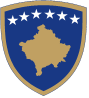 Kosova CumhuriyetiRepublika Kosova-Republic of KosovoHükümet  - Vlada – GovernmentEĞİTİM, BİLİM VE TEKNOLOJİ BAKANLIĞIMüfredat / Ders ProgramlarıAltıncı sınıf Priştine 2018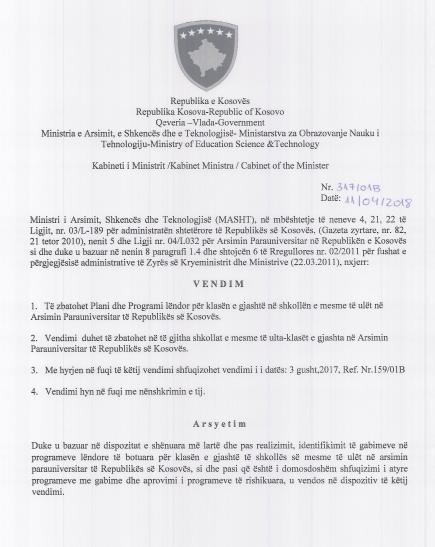 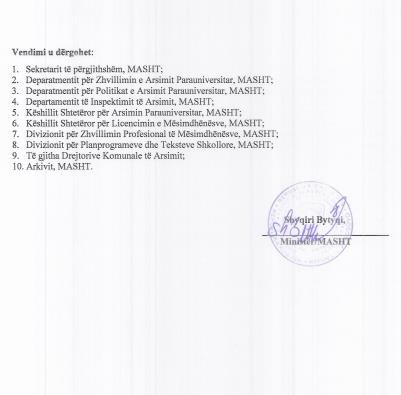 Kosova CumhuriyetiHükümetEğitim, Bilim ve Teknoloji BakanlığıBakan Kabinesi                                                                                                                  No: 317/01BTarih: 11.04.2018Eğitim, Bilim ve Teknoloji Bakanı; Kosova Cumhuriyeti Devlet İdaresinin 03 / L-189 sayılı kanunun 4., 21., 22. maddeleri, (Resmi Gazete, Sayısı 82, 21 Ekim 2010), Kosova Cumhuriyetinde Üniversite Öncesi Eğitimin 04 / L032 sayılı kanununun 5. maddesi, Başbakanlık ve Bakanlıklar Ofisinin idari sorumluluk alanlarına ilişkin 02/2011 sayılı yönetmeliğin 6. eki ve 8. maddesinin 1.4 fıkrası (22.03.2011) uyarınca aldığı: KARAR1. Altıncı sınıfın gözden geçirilmiş müfredatı, Kosova Cumhuriyeti üniversite öncesi eğitiminde uygulamalıdır.2. Karar, Kosova Cumhuriyeti'nin tüm ortaöğretim okulları altıncı sınıflarında uygulanmalıdır.3. Bu kararın yürürlüğe girmesiyle, 3 Ağustos 2017 tarihli ve 160 / 01B sayılı referanslı karar yürürlükten kaldırılır. 4. Karar imzalandıktan sonra yürürlüğe girer.GerekçeYukarıda listelenen hükümlere göre ve Kosova Cumhuriyeti'nin ortaöğretiminde altıncı sınıfı için yayınlanan ders müfredatının hata tespiti tanımlanmasından sonra, ve bu programların hatalarını ortadan kaldırmak ve revize edilmiş programları onaylamak gerektiğinden, bu kararın yürürlüğe girmesine karar verilmiştir.Karar aşağıdaki yerlere gönderilir:Eğitim, Bilim ve Teknoloji Bakanlığı’nın Genel Sekreteri;Eğitim, Bilim ve Teknoloji Bakanlığı’ndaki Üniversite Öncesi Eğitimin Gelişimi Dairesi;Eğitim, Bilim ve Teknoloji Bakanlığı’ndaki Üniversite Öncesi Eğitim Politikaları Dairesi; Eğitim, Bilim ve Teknoloji Bakanlığı’ndaki Eğitim Teftiş Dairesi;Eğitim, Bilim ve Teknoloji Bakanlığı’ndaki Üniversite Öncesi Eğitim Devlet Konseyi;Eğitim, Bilim ve Teknoloji Bakanlığı’ndaki Öğretmen Lisanslaması Devlet Konseyi;Eğitim, Bilim ve Teknoloji Bakanlığı’ndaki Öğretmenlerin Mesleki Gelişimi Dairesi;Eğitim, Bilim ve Teknoloji Bakanlığı’ndaki Müfredat ve Ders Kitapları Anabilim Dalı; Tüm Belediye Eğitim Müdürlükleri;Eğitim, Bilim ve Teknoloji Bakanlığı’nın Arşivi Shyqiri BytyqiBakanİÇİNDEKİLERMÜFREDAT ALANI: DİL VE İLETİŞİM  6Müfredat/ Ders ProgramlarıTürkçe       7  İngilizce       15Almanca       38Fransızca       46  MÜFREDAT ALANI: SANAT  53Müfredat/ Ders ProgramlarıGüzel Sanatlar      54   Müzik      66MÜFREDAT ALANI: MATEMATİK  77Müfredat/ Ders ProgramlarıMatematik          78DERS ALANI: DOĞA BİLİMLERİ  95Müfredat/ Ders ProgramlarıFizik                  96Biyoloji               108  DERS ALANI: TOPLUM VE ÇEVRE  121Müfredat/ Ders ProgramlarıTarih                     122Coğrafya                132Yurttaşlık Eğitimi  145DERS ALANI: BEDEN EĞİTİMİ, SPOR VE SAĞLIK  154Müfredat/ Ders ProgramlarıBeden eğitimi, spor ve sağlık 155DERS ALANI: YAŞAM VE ÇALIŞMA 163Müfredat/ Ders Programları         7.1 BİT Teknolojisi 	164GirişAltıncı sınıf ders programı / müfredat yedi program alanında düzenlenmiştir. İlköğretim sınıflarından farklı olarak, bu seviyedeki müfredat alanlarının çoğunun (Ortaokul) öğrenme çıktıları, öğretim konuları aracılığıyla elde edilir.Diller ve İletişim alanında altıncı sınıftaki ikinci yabancı dil, öğrencilerin serbest seçmelerine göre Almanca, Fransızca, İtalyanca vb. Veya çevresel diller (Sırpça, Boşnakça, Türkçe) olabilir. Bu sınıf için EBTB, Almanca ve Fransızca için müfredatı hazırlamıştır.Bu derste, Fen Bilimleri alanındaki öğrenme çıktıları Biyoloji ve Fizik dersi, Toplum ve Çevre dersi müfredatı çıktıları ise Yurttaşlık Eğitimi, Tarih ve Coğrafya gibi derslerle sağlanmalıdır.Ayrıca Yaşam ve Çalışma alanındaki farklılıklar da mevcuttur, çünkü İlköğretimde elde edilen sonuçlar Yaşam Becerileri konusu ile elde edilirken, altıncı sınıfta ise BIT Teknolojisi dersi ile öğrenme çıktıları elde edilir. Diğer müfredat alanları Ders çıktıları Matematik, Sanat (Güzel Sanatlar ve Müzik) ve Beden Eğitimi, spor ve sağlık ile aynı konularda gerçekleştirilir.Bu derste, sınıfta organize olmasına rağmen, öğretmenler öğretimin bütünleştirilmesi için çaba sarf etmeli ve aralarındaki planlamayı koordine etmelidir. Öğretmenler, doğal ve insan yapımı ortamlarla olan ilişkilerini doğru bir şekilde anlamalarını sağlamak için öğrencilerin çalışmalarına ve günlük yaşamlarına ilişkin öğretilerle ilişki kurmalıdır. Ayrıca, seçmeli öğretim de dahil olmak üzere her bir konunun öğretilmesi yoluyla öğretmenler, öğrencilerin müfredatın üçüncü düzeyi için belirledikleri yetkinlikleri geliştirmek için çabalamalıdır.MüfredatMÜFREDAT ALANI: DİL VE İLETİŞİM Müfredat/ Ders ProgramlarıTürkçeİngilizceAlmancaFransızcaMüfredat/ Ders ProgramlarıTürkçeİçindekilerGirişAmaçKonular ve öğrenme çıktılarıMetodolojik kılavuzMüfredatlar arası konuların uygulanması için kılavuzDeğerlendirme kılavuzuMalzeme ve öğretim kaynakları için kılavuzTürkçe Dersi Öğretim ProgramıHaftalık Ders Yükü: 5 saatGiriş	Kosova Eğitim Bilim ve Teknoloji Bakanlığının (EBTB) 2011 yılında hazırlamış olduğu Kosova Cumhuriyeti Yükseköğretim Öncesi Eğitim Müfredat Çerçevesinde, yükseköğretim öncesi eğitim dört seviye şeklinde düzenlenmiştir: (1) Okulöncesi Eğitim, (2) İlköğretim, (3) Alt Seviye Ortaöğretim ve Üst Seviye Ortaöğretim. Aynı Müfredat Çerçevesinde yükseköğretim öncesi eğitimin her aşamasına yönelik Çekirdek Müfredat diye adlandırılan belgelerin çıkartılması öngörülmüştür. Çekirdek Müfredatlar 2012 yılında çıkartılmıştır. Müfredat Çerçevesinde çıkartılması öngörülmüş olan en son belge, yükseköğretim öncesi eğitim sürecinde okutulması öngörülmüş her sınıftaki derslere yönelik ayrı ayrı “ders öğretim programlarıdır”. Müfredat Çerçevesinde, yükseköğretim öncesi eğitim sürecinde okutulacak olan dersler alanlara göre gruplandırılmışlardır. Bu gruplandırmalar içerisinde “diller ve iletişim” alanı içerisinde anadili, ikinci dil ve yabancı dil dersleri kapsanmıştır. Anadili dersi Kosova’da eğitim dili olarak kullanılan dillerden biri olabilmektedir. Kosova’da yaşayan Türk topluluğunun yükseköğretim öncesi eğitimini kendi anadillerinde görme hakkı tanınmıştır. EBTB, bu haktan yararlanmak amacıyla Türkçe eğitim yapılan okullara yönelik anadili öğretim programının geliştirilmesi için bir “öğretim programı geliştirme grubu” görevlendirmiştir. Aşağıda altıncı sınıflara yönelik hazırlanmış olan Ders Programı,  Müfredat Çerçevesinde tespit edilmiş olan yeterlilikler ve ilkeler ışığında Türkçe dersi genel hedefleri esas alınarak hazırlanmıştır. Dersin Hedefleri Yükseköğretim Öncesi Eğitim Müfredat Çerçevesinde eğitimin hedefleri: milli (etnik mensubiyet), yurttaş (vatandaşı olunan ülke) ve kültürel kimliği geliştirmek; genele yönelik medeni ile kültürel değerleri teşvik etmek; kendine, başkalarına, topluma ve çevreye karşı sorumluluk duygusunu geliştirmek; çeşitli kültürel ve toplumsal bağlamlara ilişkin yaşamsal ve çalışma becerilerini geliştirmek; girişimcilik ve teknolojiyi kullanma ile yaşam boyu öğrenme becerilerini geliştirmek olarak belirlenmiştir. Modern toplumların her eğitim sisteminin buna benzer hedefleri vardır. Eğitim sisteminin önemli kısımlarından biri olan anadili dersi için, yukarıda belirtilen bu geniş kapsamlı hedefler çerçevesinde şu genel hedefler belirlemiştir:Sözlü iletişim, okuma ve yazma becerilerini geliştirmek suretiyle Türkçeyi doğru, güzel ve etkili kullanmak,Düşünme, anlama, sıralama, sınıflama, sorgulama, ilişki kurma, eleştirme, tahmin etme, yorumlama, analiz-sentez yapma ve değerlendirme becerilerini geliştirmek,Okuduğu, dinlediği ve izlediğinden hareketle, söz varlığını zenginleştirerek dil zevki ve bilincine ulaşmalarını; duygu, düşünce ve hayal dünyalarını geliştirmelerini sağlamak,Okuma ve yazma sevgisi ile alışkanlığını kazanmalarını sağlamak,Duygu ve düşünceleri ile bir konudaki görüşlerini veya tezini sözlü ve yazılı olarak etkili ve anlaşılır biçimde ifade etmelerini sağlamak,Millî, manevi, ahlaki, tarihî, kültürel, sosyal, estetik ve sanatsal değerlere önem vermelerini sağlamak; millî duygu ve düşüncelerini güçlendirmek,Türk ve dünya kültür ve sanatına ait eserler aracılığıyla millî ve evrensel değerleri tanımalarını sağlamak.Kosova’da Yükseköğretim Öncesi Eğitim sürecinde anadili dersine ilişkin genel anlam ifade eden bu hedeflerin yanı sıra altıncı sınıf Türkçe dersinin daha dar kapsamlı hedefleri şunlardır: Farklı yaş gruplarına hitap eden anlaşılır ve destekleyici materyaller kullanarak hazırlıklı konuşmalar yapabilmek.Dinleme, okuma veya izleme yoluyla takip edilen sözlü veya yazılı metinlerdeki konu, içerik ve şekil özelliklerini belirleyebilmek, yorumlayabilmek ve değerlendirebilmek.Oluşturulan yazılı ve sözlü metinlerde Standart Türkiye Türkçesini kullanabilmek.Okuma ve anlatımlar esnasında metnin türüne bağlı ve noktalama işaretlerine uygun olarak ses tonunu düzenleyebilmek. Sözcük servetini geliştirme çalışmaları yapabilmek.Sözcük çeşitlerinin tümce içindeki görevlerini öğrenebilmek. Edebi veya öğretici metin türleri yazabilmek. Anlatımda duygu ve düşünceleri pekiştirecek edat türlerini kullanabilmek.Anlatımın duygu ve düşünce değerini pekiştirecek sözler ve nesneler kullanabilmek.Yazılı anlatımda anlam açıklığı sağlayacak noktalama işaretlerini kullanabilmek.Bazı eklerle sesteş olan kimi bağlaçları ve satır sonu hecelerini doğru yazabilmek.Türkçenin ses ve biçim özelliklerinden yaralanabilmek.Dersler Arası KonularTürkçe dersinin hedefleri arasında bilim, sanat, teknoloji, insani değerler, zaman ve mekana, mantığa temas eden konular yer almaktadır. Bu açıdan bakıldığında bu dersin hedeflerinin gerçekleştirilmesi için öğretimin bu düzeyinde okutulan diğer derslerle ortak konuların olduğu kuşkusuzdur. Türkçenin ifade gücü ve güzelliğiyle ilgili orak sanat dersleri, okunan metinlerde parçalar arası ilişkiyi bulma ve kompozisyon içerisinde mantıksal bir düzen kurabilme bakımından matematik mantığı ile bir ortaklığın olduğunu tespit etmek zor değildir. Ayrıca temel iletişim aracı olan dilin sözlü ve yazılı anlatım kanalı yoluyla bilgi aktarma, görüş alma, bilgi değerlendirme faaliyetleri gerçekleşebilmektedir. Bu bakış açısıyla dil dersi ele alındığında tüm derslerle ilişkisinin olduğu söylenebilir.Öğretim YöntemleriKosova’da yükseköğretim öncesi eğitimin üç seviyesi için ayrı ayrı geliştirilen çekirdek müfredatta genel hatlarıyla öğretim yöntemlerine ilişkin öneriler verilmiştir. Yöntem seçimi yapılırken öğrencilerin sözlü iletişim, okuma ve yazma becerilerini geliştirme uygulamalarına ağırlık verilmesi önemlidir. Bu çerçevede konu alanlarına uygun metinler üzerinde çalışılmalıdır. Kosova’da yürürlükte olan müfredat çerçevesi, yeterlilikleri esas alan bir eğitim düzeni belirlemiştir. Bu yeterlilikler şu ana başlıklarda toplanmıştır: İletişimDüşünmeÖğrenmeYaşam, çalışma ve çevreBireysel ve Yurttaşlık yeterliliğidir. Öğretim yöntemleri iletişim, düşünme ve öğrenme becerisini geliştirecek; yaşam, çalışma ve çevre duyarlılığını teşvik edecek; birey ile toplum içerisinde yurttaşlık bilinci ile sorumluluğunu pekiştirecek türden olmalıdır. Değerlendirme Kosova’da zorunlu 9 yıllık temel eğitimden ortaöğretime geçişte ve orta öğretimi tamamlarken iki dış değerlendirme süreci gerçekleştirilmektedir. Bunlardan birincisi 9. sınıfın sonunda yapılan “Başarı Testi”, ikincisi ise ortaöğretimi tamamladıktan sonra Kosova genelinde yapılan “Devlet Olgunluk Sınavıdır”. Bu iki dış değerlendirmeden başka öğrencilerin her yılın sonunda bir yıllık süreçte gerçekleşen eğitimde gösterdikleri başarıyı belgeleyen karneler düzenlenmektedir. Bu karnelerde yer alan notlar okulun iç değerlendirmesini temsil eder. Dış değerlendirme EBTB’ye bağlı Standartlar, Denetim ve Değerlendirme Dairesinin yetki alanında olduğu için, öğretmenlere bu noktada verilebilecek tavsiyelerin başında bu sınavların öğretim programlarına göre hazırlandıklarının unutmamalarıdır. Başka bir deyişle, yukarıda adı geçen sınavlarda öğrencilerin başarı düzeyi, öğretmenlerin ders programına bağlı kalmalarına önemli ölçüde bağlıdır.  İç değerlendirme süreci ise öğretmenlerin kendileri tarafından yönetilir. Değerlendirme de öğretim süreci kadar önemlidir. Bu nedenle değerlendirme, Müfredat Çerçevesinde benimsenmiş olan yeterlilikler esas alınarak yapılmalıdır. Öğrencilerin sahip oldukları bilginin yanında düşünme, problem çözme, eleştirme, çözüm teklif etme, işbirliği yapma, çevreye, yaşadığı topluma ve mensubu olduğu kültüre karşı beslediği bağlılık ve sorumluluk duygusu gibi hususlar da dikkate alınmalıdır. Bu yüzden yazılı ve sözlü sınavların yanı sıra grup halinde çalışmayı ve yardımlaşmayı teşvik eden ödevler ve projeler de değerlendirmenin önemli unsurlarından olmalıdır. Ders MateryalleriKosova’da zorunlu temel eğitimde ders kitapları ücretsiz olarak dağıtılmaktadır. Altıncı sınıflara yönelik Türkçe dersi hazırlanmış olan kitap 2003-2004 yılında Kosova Eğitim Bilim ve Teknoloji Bakanlığının ilk geliştirdiği müfredat çerçevesi ve öğretim programına uygun olarak hazırlanmıştır. Bu nedenle yeni geliştirilen bu öğretim programına uygun yeni Türkçe 6 kitabı hazırlanıncaya dek söz konusu kitabın yanında ilave kaynakların da kullanılmasını gerektirir. İnternetin (genel ağ) yaygın kullanıldığı bu dönemde tek bir kaynakla sınırlı kalmak Kosova eğitim sisteminin kendine koyduğu hedeflere ters düşer. Bu noktada öğretmenlerin genel ağlardan sağlayabilecekleri çok sayıda kaynak bulmaları, öğrencilerin çoklu ortam okuryazarlık becerilerini geliştirmelerini teşvik edecek ödev ve projeler yaptırmalarında fayda vardır.  Müfredat/ Ders ProgramlarıİnglizceİçindekilerGirişAmaçKonular ve öğrenme çıktılarıMetodolojik kılavuzMüfredatlar arası konuların uygulanması için kılavuzDeğerlendirme kılavuzuMalzeme ve öğretim kaynakları için kılavuzIntroductionLearning is a complex process of discovery, collaboration, and inquiry facilitated by language. Composed of interrelated and rule/governed symbol systems, language is a social and uniquely human way of representing, exploring, and communicating meaning. Language is essential for forming interpersonal relationship, understanding social situations, extending experiences, and reflecting on thought and action. Language is the primary basis of all communication and the primary instrument of thought.English learning begins from the first stage and progresses through the final grade of upper secondary education. The third stage should aim towards increasing learners’ interest in this language in an engaging and attractive way, simultaneously enabling learners to acquire English words, sentences and structures. Teachers should continuously provide ample opportunities for learners to engross with English language focusing on active engagement with different grade appropriate texts.The program for English language will emphasize the importance of experiencing language in context. Learners’ background knowledge, skills and attitudes will be used as a means of developing communicating abilities: interpreting, expressing and negotiating meaning through oral and written texts. As the learners develop communication skills, they also increase their linguistic accuracy and develop language learning strategies.Throughout their education, In English language program learners will acquire various kinds of knowledge, skills and attitudes about:interpreting, expressing and negotiating meaning (communication).patterns of ideas, behaviours, manifestations, cultural artefacts and  symbols (culture).sounds, written symbols, vocabulary, grammar and discourse (language).cognitive, socio-affective and meta-cognitive process (general language education).Learners will learn to communicate in English through the process of ‘comprehension’, ‘production’ and ‘negotiation’. Comprehension involves deriving meaning or significance from an oral or written text. Production is expressing meaning by creating oral and written texts to suit different participants, topics, purposes and reasons for communication. Negotiation is the interaction process: participants in the communication process must adjust to the needs and intentions of others. Integral to all three processes are the communicative intents or functions of communication, reporting or describing and so on, which are developed in the experience / communication component. Learners will also learn about the language and how to use it: the sound – symbol system, vocabulary, grammar and discourse elements that are needed to convey ideas and enhance communication in an oral or written context.GoalsThe long – term goals in the study of English language are cultural understanding and effective communication. The development of cultural understanding and linguistic proficiency is a complex process involving a variety of language experiences and exposure to the culture of the people whose language is being studied.Learners should reinforce, develop and deepen their language and language learning skills, gained at previous level, and should broaden them gradually, aiming at increasing language awareness and broadening their communicative ability.They should deepen the level of understanding of their own culture and other cultures, where English is spoken as a first, second, or an international language.Topical content and learning outcomesCross-curricular issuesSince English Language is not taught and learnt for its own sake, but is seen as aim and vehicle, the Grade Six English Language Syllabus integrates topics that directly relate to other subjects, such as: arts, culture, history, geography, media literacy, civic education, and similar. All these are in the function of equipping learners with first of all the communicative competence, as well as other competences foreseen in the Level Three Core Curriculum.Methodological guidelinesIn order to achieve the targeted aims and learning outcomes and equip learners with required competencies, Grade Six English Language Syllabuspromotes the most contemporary approaches in language teaching and learning. First and foremost, it promotes communicative approaches, task-based and project-based learning in order to facilitate learner interaction and collaboration, as well as develop learner autonomy and creativity. Thus, learning-centered approaches are favoured over the traditional approaches. Below are some brief guidelines regarding the methodology to be used by the teachers in their classrooms in order to motivate learners, as well as to facilitate their learning.The Communicative Approach and Task-Based LearningThe overall aim of the English Language Curriculum is to enable learners to communicate successfully. Successful communication means getting our message across to others effectively. The Communicative Approach to language learning aims at facilitating genuine interaction with others, whether they live in the neighborhood, in a distant place, or on another continent.In language learning, the attention of the learners may be focused on particular segments, or on the language as a whole. In cases when we want to focus learners’ attention on particular segments, then a segment may be a grammatical structure (a tense), a language function (expressing gratitude), a vocabulary area (food and drinks), or a phonological feature (stress or particular sounds).Since communication basically means sending and receiving messages, learners should develop the four language skills, which are the core of communication. Development of receptive skills, that is listening and reading skills, will enable learners to receive messages and, depending on tasks they are expected to fulfill, select essential information. However, since language skills do not occur in isolation, but are normally integrated for communicative purposes, after having received a message, learners should be able to make decisions, and respond appropriately. In a situation which involves language, their response is a communicative function, which is performed by one of the productive skillseither by speaking or by writing.The Learning – Centred ClassroomThe objective of learning-centred teaching is to make teachers aware of the importance of learner autonomy in the classroom. The teacher has a role, to support and help learners. The learners learn more actively and with enjoyment. The environment requires a learning-centred approach that relies on participant’s share in the learning, and responsibility for furthering discussion. In all cases learners need clear guidelines and preparation for effective discussion and participation.The major aim, or set of aims will relate to the development of learning skills. Such aims may include the following:To provide learners with efficient learning strategies;To assist learners identify their own preferred ways of learning;To develop skills to negotiate the curriculum;To encourage learners to adopt realistic goals and a timetable to achieve these goals;To develop learners’ skills in self-evaluation.The use of the mother tongue in the classroomContrary to the principles of the direct method and natural approach in language learning, which favour exclusive use of the target language, excluding the mother tongue completely from the classroom, most recent approaches today suggest that the use of the mother tongue at particular stages of foreign language learning may prove useful.While there is clearly a place for the mother tongue in the classroom, teachers should make efforts to keep the use of the mother tongue to a minimum. Instead of translating words and/or asking learners to translate, they should demonstrate, act, use simple drawings and/or pictures, explain, give simple definitions. If teachers readily intervene with translation, as soon as learners are provided with an ‘equivalent’ word or expression, as soon as their curiosity is satisfied, they may lose interest in that particular item. In consequence, the English word or expression is easily forgotten and cannot be easily recalled. This method is easiest for teacher and learner, but may be the least memorable.VocabularyVocabulary teaching and learning is central to learning English. Words have a central place in culture, and learning words is seen by many as the main task in learning another language.At level 2learners are beginning to read independently selecting simple texts and using a bilingual dictionary or glossary to look up new words. When reading on their own they are beginning to use context to work out what unfamiliar words mean etc.The Role of Grammar If we see language as a building, the words as building blocks or bricks, and grammar as the architect’s plan, than we must admit that without a plan, even a million bricks do not make a building. Similarly, one may know a million English words, but if s/he does not know how to put them together, s/he cannot speak English (Sesnan, 1997).In the light of this statement, the question is not whether to teach grammar or not, but how to teach it. We should consider which approach to adopt in teaching grammar, whether to teach form before meaning, or meaning before form, and what strategies and techniques to use in order to enable learners to put their knowledge of grammar into use and communicate effectively. It is the teacher’s responsibility to estimate which approach would yield best effects at a particular stage of learning, or with a particular class.At this level, learners should be able to recognize different word categories and put words into phrases. They may also be able to combine phrases in order to form sentences. They should be able to deal with both Yes/No questions and WH-questions. At this level, learners may be able not only to grasp the meaning of language items, but also to understand particular aspects of the language system. Developing their cognitive and meta-cognitive skills, learners should be able to understand and use the rules of grammar. Regardless of this, teachers should be careful, when discussing explicitly and explaining the grammar, not to overdo, that is not to lecture on grammar. Instead, they should demonstrate grammar through substitution tables, or drills incorporated within communicative activities.Teachers should always bear in mind that grammar is not an aim on its own, but is closely connected with communication. It should not be used as a driving force, but should arise out of other classroom activities. Assessment and evaluation guidelinesThere are many reasons for assessing learners. Some of them are:to compare learners with each other;to see if learners have reached a particular standard;to help the learners’ learning;to check if the teaching programme is successful.Teaching means changing the learner. Teachers will always want to know how effective their teaching has been- that is, how much their pupils have changed.This change can be in:The amount of English learners know;The quality of the English they use;Their ability to use English.The general word for measuring the change is assessment. Naturally if we want to assess how much pupils have changed, we have to know exactly what they already know and what they can already do.There are different types of assessment (or evaluation).Self assessment (self - evaluation) Group assessment (group - evaluation) Individual assessment (evaluation) Combination of group and individual assessmentThe use of work samples, portfolios and projects. If teachers want to find out how effective their teaching has been, or if they want to evaluate the learners’ progress, then tests are used. Tests are conducted in class by the teacher. They measure the results of learners’ performance. Teaching and testing always go hand-in-hand. Questions are often asked to check if the learners have understood what has been said. Equally, they may be asked to find out whether a particular point needs to be taught. We instinctively know why we ask a question: whether it is to teach or to test something.Some major reasons for testing are:To diagnose learners’ standard on arrival;To measure learners’ progress;To find out how much pupils have learned;To find out the quality of learning;To find out how many of the class have learned what they were supposed to learn;To motivate pupils;To show the teacher what to teach next.There are different kinds of tests, such as:Proficiency tests Achievement tests Placement tests Diagnostic tests We see evaluation as wider than testing. Testing may be a successful tool in evaluation, but we also think there are other criteria for assessing someone’s performance.Evaluation is not limited to numbers or just giving learners marks. Instead of trying to count or measure learner’s ability to make useful contribution to the class, we can simply judge whether s/he makes a contribution or not, and sometimes we will have to justify, negotiate, and possibly modify our opinions.With the evaluation we are trying to help the learner to learn, so it is not an assessment, in fact it is aid to learning. In other words, we can use assessment procedure to develop and improve, not only the learner, but also the teaching programme and even the school.Guidelines for teaching materials, tools and resourcesIn order to achieve the targeted aims and learning outcomes, and cover the topical content of the grade six syllabus teachers should select teaching materials from course book(s) ofelementary level. These materials and aids should primarily be age-appropriate, which means that they should be dedicated to children. Apart from this, teachers are encouraged to use supplementary materials to suit the learners’ needs, that is, their background knowledge their interests, and motivation. Supplementary materials (video tapes, documentary films, drama activities, projects, contests and quizzes, and similar), may be used either within regular English classes, or within additional activities planned by the school curriculum (choice subjects, extra-curricular activities, and similar).Guidelines for using the syllabusAll the learning outcomes in the syllabus are written based on four concepts: Literary and non-literary texts, Figurative and non-figurative language, Criticism, theory and history, and Language system. Each topic in this syllabus should integrate all four concepts; therefore concepts should not be developed as separate, but interconnected with one another within one topic since each concept helps the development of student’s knowledge, skills, values and attitudes. In the syllabus there are all the topics that will be developed during one school year, withteaching contents for each topic. Teachers should develop the topic which is based on four concepts, laying out teaching units in logical order.The learning outcomes in the syllabus are expectations of each student’s knowledge, skills, values and attitudes in the end of this school year. Teacher’s role is to develop all students’ communicative skills: listening, speaking, reading, and writing. In the syllabus there are learning outcomes based on these skills which are measurable and which affect directly student’s success. There are also some immeasurable outcomes which are important because through them students develop their values and attitudes.Suggested online resources (For teachers)https://www.edutopia.org/blog/middle-school-resources-elena-aguilar https://www.youtube.com/channel/UCzuOCMm4bYELiv-DZAgfm4g https://americanenglish.state.gov/resources-0https://www.ereadingworksheets.com/browse-worksheets-by-grade-level/ https://www.teachingenglish.org.uk/teaching-teens https://americanenglish.state.gov/search/solr?f%5B0%5D=bundle%3Aresource https://busyteacher.org/atoz/ http://www.englishforeveryone.org/ http://www.eslcafe.com/quiz/http://www.dmoz.org/Kids_and_Teens/School_Time/English/English_as_a_Second_Language/http://www.manythings.org/vocabulary/games/l/words.php?f=body-1 http://www.englishclub.com/esl-quizzes/ http://www.cdlponline.org/index.cfm?fuseaction=stories&topicID=1 http://iteslj.org/ESL.htmlhttp://www.manythings.org/ http://a4esl.org/ http://www.english-at-home.com/ http://www.learningchocolate.com/http://www.britishcouncil.org/learnenglish http://www.esl-lab.comMedia www.cnn.com www.bbc.co.uk/ BBC English Radio. BBC World Service.http://www.mirror.co.uk http://www.thebigproject.co.uk//news/Müfredat/ Ders ProgramlarıAlmancaİçindekilerGirişAmaçKonular ve öğrenme çıktılarıMetodolojik kılavuzMüfredatlar arası konuların uygulanması için kılavuzDeğerlendirme kılavuzuMalzeme ve öğretim kaynakları için kılavuzGirişYabancı dil bilgisi, daha fazla alan ve hareket özgürlüğü yaratır ve bu nedenle kendine güven ve dünya işgücü piyasası için en önemli şartlardan biridir ve aynı zamanda diğer kültürlerle tanışmanın bir ön şartıdır.Kosova'daki yeni durumla birlikte, Avrupa ile daha sık temas kurma fırsatları yaratıldı ve yabancı dillerin daha kolay öğrenilmesi için fırsatlar yaratıldı.Almanca konuşulan ülkelere yapılan sayısız göç nedeniyle, Alman dili ve kültürüyle de bağlantılar kurulmuştur. Ancak son zamanlarda ülkemizde çalışanlar veya turistler olarak Almanca konuşanların gelişleri artmıştır. Bu, meslek lisesi öğrencilerinin farklı niteliklerine duyulan ihtiyacı da yarattı. Bu tür bir eğitim için bile, en son literatür ve materyaller çoğunlukla Alman dilindedir, çünkü Almanya teknik, bilim, tıp vs. konularda Avrupa’da lider komundadır. Ayrıca, Almanca konuşulan ülkelerde gençlerimizin mesleki eğitim almaları fırsatı, diğer ülkelere göre çok daha fazladır. Nedenleri de malumdur.Bu nedenlerle yabancı dillerin modern öğretiminin gençlere anadillerinin sınırlarının dışında çalışabilmelerini sağlayacak çok dilli bir dünya için gerekli olan becerileri ve bilgileri sağlaması gerekmektedir. Almanca 6. sınıfta haftada 1 saat olarak verilmektedir. Alman Kültür Bakanlığı tarafından Diller için Avrupa Ortak Öneriler Çerçevesi’ne göre düzenlenen konferansın “Yabancı Dil Olarak Almanca Çerçeve Programına” göre, bu ders saatleriyle A1/1 seviye kitabının ilk bölümü ulaşması gerekmektedir.HedefleriAltıncı sınıfta Almanca öğretimi temel amaçları şunlardır:Dört dil becerisini geliştirmek;Öğrencilerin okul içindeki ve dışındaki basit dil durumlarıyla, Alman kültürü ve dili sahip olan insanları ile iletişim sağlamak;Öğrencilerin Alman kültürünü kendi kültürleri ve gelenekleri ile karşılaştırmasını sağlamak ve bu görüşleri tercih ettikleri eğitim profillerinde kullanmak; Öğrencilerin anadillerini daha bilinçli kullanmak için Alman dilinin yapılarını ve düzenlerini kullanmalarını sağlamak;Almancada edindiği bilgileri gelecekteki mesleklerinde uygulamak için bağımsız olarak geliştirebilmek;Yeni öğretme ve öğrenme yöntemleri ile eğitim;Öğreniciyi yaşam boyu öğrenmeye hazırlama;Kosova'da Almanca öğrenmek de öğrencileri Goethe Enstitüsü tarafından düzenlenen ve uluslararası alanda tanınan Almanca sınavlarına hazırlamaya yardımcı oluyor. Bu sınavlar, gelecekteki öğrencilere Almanca konuşulan ülkelerde çalışmalarını sağlar.İletişim becerileriAlıcı becerilerDinleme ve okumaÜretken becerilerKonuşma ve yazmaKonular ve öğrenme çıktılarıYöntemsel rehberlikÖğretim iletişimsel formlarıÇağdaş öğretimde iletişime özel bir dikkat gösterilmektedir, bunun anlamı: Öğrencilerin belirli dil durumlarında uygun bir şekilde ifade etmesi ve davranması için hangi dil araçlarına ihtiyaç vardır?İletişim, belirlenen hedeflere ulaşmanın en kabul edilebilir yoludur. Böyle bir öğretimin başlangıç noktası dilbilgisi kuralı değil, farklı dilsel durumlar olacaktır. Bu, dilin kurallarının dil durumlarından kaynaklandığı ve bunun tersi olmadığı anlamına gelir.Öğretim YöntemleriKonuşma öğrencilerin iletişim becerilerini kazanmalarına yardımcı olur.İletişim teşvik eden:Gruplar ve çiftler halinde çalışma Tartışmalar, podyum tartışmasıRol yapma oyunlarıMülakatlarBağımsız çalışmayı teşvik eden yöntemlerFarklı şekillerde hazırlanan materyaller belirli yerlerde bırakılır, böylece öğrenciler öğretmenin yardımı olmadan bunları kendi başlarına toplayıp işleyebilirler)Öğrenme oyunları (Memori, Bingo gibi)Arkadaşını (ortağını) kontrol edilmesiKonuların bağımsız olarak işlenmesi (bir kütüphanede, bilgisayarda vb. Bilgi toplama; ders, referans, çalışma kitabı, kolaj vb. Hakkında bağımsız bilgi işleme; gruba bilgi iletme)Öğretirken öğrenme (öğrenci öğretmenin rolünü alır)Malzemelerin ve kaynakların toplanmasıAlmanya ile yazışmalar (okul ortaklıkları, öğrenci yazışmaları vb.)Üretimi teşvik eden yöntemlerDuvar kağıtları, resimler, posterler, kolajlar, metinler üzerinde çalışma (örneğin sergiler, okul veya iç mekan yarışmaları vb.)Önceden bilginin aktivasyonu ile yaratılan yaratıcı yazılar (şiirler, denemeler, öyküler, tiyatro senaryoları) yazarlar (clustering, Brainstorming vb.).Medya kullanımıFotoğraflar, video projektörüYaratıcı tanımlayıcı ve açıklayıcı metinleri üretiminde yardımcı olur.Öğrenciler resimde gördükleri tanıdık ve alışılmadık şeyleri tanımlar ve resimde gördüklerinin kendilerini nasıl etkilediğini gösterir;Resmin başlangıcı veya sonu olan bir olayı anlatırlarDers notları (resimler, çizimler, resimli hikayeler) projektör aracılığıyla sunulması öğrencilerin öğrenmeye ilgisini arttırır.Özel veya bir dizi fotoğrafın sunulmasıFotoğrafların kısmi açılması ya da kapanmasıFotoğraflarla sunulan etkinlik yanlış listelenen fotoğraflarla sağlanmasıDüzensiz olarak parçalara bolünmüş bir metnin sunulması ve düzenlenmesiİşitsel malzemeBu materyal, Almancanın bireysel ve bölgesel dilsel türevleri ile başa çıkmanıza olanak sağlar ve işitme yoluyla anlamayı teşvik eder.Öğrenciler daha önce duyulan kısa bir metnin başlangıcını veya sonunu bulurDinlenilen bir tiyatro parçasında yer alan kişileri karakterize eder ve davranışlarını tartışırVideo materyaliSes ve resimlerle film malzemesinin sunulmasıyla önceki varsayım ile görülen ve duyulan sıra arasında bir karşılaştırma yapılır.Müfredatlar arası konuların uygulanması için kılavuzAlman dili bile tüm konular için bir iletişim aracıdır, ancak bağlantısı üç ana alanla olacaktır: Doğa Bilimleri, Sosyal Bilimler, SanatSosyal bilimler esas olarak aşağıdakilerle ilgili olacaktır: sivil eğitimi, tarih vb.Bu derslerdeki bazı konular dört dil becerisinin gelişimini etkileyecektir.Doğa bilimleriyle bağlantı şu şekilde olacaktır:CoğrafyaBiyolojiMatematikTeknolojiBİT'in sınıfın geliştirilmesi ve uygulanmasında en çok ilgilendiği alanlardan biri olduğunu belirtmekte fayda var. İnterneti, çeşitli araştırma programlarını ve ayrıca sınıf materyallerini (CD çalarlar, TV'ler, Video projektörleri vb.) Kullanmaya değecektir.Ders esas olarak iletişim, oyun, şarkı söyleme ve diğer yaratıcı yöntemlerle yapılacak olduğundan, sanat ve spor ile bağlantı temel olarak derslerin geliştirilmesi ve ele alınması sırasında yapılacaktır.Almanca öğretim programının gelişimi sırasında, cinsiyet eşitliği de göz önünde bulundurulmuştur.Değerlendirilmesi için kılavuzVideo materyallerin kullanımı, öğrencilere yazılı ve sözlü metinler oluşturmada birçok fırsat sunar:Bir hikaye ya da daha sık okunan ya da duyulan bir hikaye ya da masalla karşılaştırmayı teşvik eden bir masalı temel alan bir filmin sunumu.Video dizisi çalışması üç aşamada yapılabilir:- öğrencilerin tanıdık yerleri ve kişileri tanımladığı, kişileri, yerleri, eylemleri veya nesneleri tanımladığı, sessiz bir film materyalinin tanıtılması.- öğrencilerin farklı objeleri ve etkinlikleri tartıştıkları fotoğrafsız film materyallerinin sunması, duydukları bilgileri (sayılar, yer isimleri, kişiler, zaman verileri), etiket konuları, resim çizin. Değerlendirilen üç beceri vardır:1. Yaratma- öğrencinin daha önce öğrenilmiş olanı çoğaltması anlamına gelir.2. Yeniden düzenleme- benzer durumlarda öğrenmenin aktarılması anlamına gelir (örneğin, öğrenciye fiili bağımlı cümle içindeki yeri öğretilirse fiili bağımlı cümle içinde uygulayabilmelidir).3. Aktarma - öğrenmenin tamamen yeni durumlara aktarılması anlamına gelir.Çocukların öğrenme çıktılarına ne ölçüde hâkim olduklarını doğrulamak, güçlü yanlarını ve güçlüklerini belirlemek ve gelişimine yardımcı olmak için değerlendirme yapılır. Öğretmen, çocukların edindiği bilgi ve becerileri sürekli olarak değerlendirmelidir.Değerlendirme sırasında, olayların, hikayelerin, açıklamaların, bağımsız düşüncelerin sunulması, seslerin, ünlüler, ünsüzler, kelimeler, cümlelerin telaffuzu ve sözlü ifadesine özel önem verilmelidir.Eğitim materyalleri ve kaynakları için kılavuzÖğretmen, dördüncü seviye müfredat yeterliliklerinin sonuçlarının yanı sıra, bu ders için konunun sonuçlarını elde etmelerine yardımcı olan tüm kaynakları, araçları ve öğretim materyallerini kullanabilir.Müfredat/ Ders ProgramlarıFransızcaİçindekilerGirişAmaçKonular ve öğrenme çıktılarıMetodolojik kılavuzMüfredatlar arası konuların uygulanması için kılavuzDeğerlendirme kılavuzuMalzeme ve öğretim kaynakları için kılavuzGirişBM'nin, diplomasi, kültür, sanat, moda, vb., resmi dili olarak Fransızca dünyanın en önemli dillerinden biridir ve hala dünyanın her yerinden öğrenilmeye ilgi duymaktadır dolaysıyla Kosova’da da ilgi duymaktadır. Ülkemizdeki büyük değişikliklerden sonra (politik-sosyal, eğitim vb.) Bugün ve gelecek kuşaklarımıza ilgi sadece bu dilde dünyadaki bir iletişim fırsatı değil, aynı zamanda istihdam, çalışmalar, kariyer geliştirme vb., fırsatı olarak da ilgi çekici bir dildir. Ortaokul için Çekirdek Müfredat'a (ÇM) göre, ikinci bir yabancı dil olarak Fransızca isteğe bağlı olarak 6. sınıfta haftada sadece 1 ders olarak verilecektir. Fransızca öğrenerek, bu sınıftaki öğrenciler iletişim için gerekli olan bu yabancı dilin ilk sözlüğünü kazanacaklar; Ana dil becerilerini (dinleme, konuşma, okuma ve yazma) daha da geliştirecek ve bu alandaki entelektüel kapasitelerini daha da geliştirecektir. Bu yabancı dilde öğrencilerin bu sözlüğü, zaman içinde, bu konuyu diğer derslere öğretmek için disiplinler arası bir yaklaşımla yavaş yavaş zenginleşecektir. Bu amaç, sınıfta olumlu ve rekabetçi bir atmosfer yaratmaya ve öğrenme yollarını ve stratejilerini belirlemeye dayanır.Hedefleri6. sınıfta Fransızca öğrenilmesi, Avrupa Birliği'ndeki ilgili kurumlar tarafından ölçülebilen haftalık ders sayısı bazında belirlenen, Avrupa Ortak Dil Referans Çerçevesine (A1 seviyesinin 1 / 4'ü) göre dil becerilerinin kazanılmasını gerektirir ayrıca bir öğrencinin ilk Fransızca dil kelime hazinesi edinmesini ve kişisel ihtiyaçlar için temel kullanımını içeren bu alan; dil sisteminin formlarını tanıma ve ayırt etme (fonetik, morfoloji, sözdizimi); alıcı dil becerilerini (dinleme ve okuma) ve üretken becerilerini (konuşma ve yazma) daha da geliştirmek; entelektüel kapasitelerini arttırmak; bilginin pekiştirilmesi ve entegrasyonu; eleştirel ve yaratıcı düşüncenin oluşumu; onlar için yeni bir kültür keşfetmek ve dünya için adil bir yargı oluşturmak; hoşgörülü, saygılı, işbirliğine dayalı ve insancıl bir kişiliğin oluşumu ve toplum için faydalı ve sorumlu bir vatandaşlık oluşturulmasını gerektirir. Konular ve öğrenme çıktılarıYöntemsel rehberlikDiller ve İletişim alanındaki öğretim süreci, bireyselliklerini ve yaratıcılıklarını geliştirmek için öğrencilerin ihtiyaçlarına ve ilgi alanlarına dayanmalıdır. Fransızca öğrenen bu sınıfın öğrencileri, yeterliklerini bütünleşik öğrenme yoluyla kazanmalıdır. Başarıları, müfredatın alanı ile elde edilir. Yöntemler, formlar, araçlar, içeriğin yanı sıra öğretme ve öğrenme stratejileri ve teknikleri bu yetkinliklere ulaşmak için anahtardır. Sivil eğitimi, barış eğitimi, karşılıklı dayanışma, medya eğitimi, sürdürülebilir gelişim eğitimi gibi bazı müfredatlar arası konularda sonuçlar elde etmek için öğretmen uygun yöntem, form ve stratejiyi seçmelidir.Didaktik-metodik prensipleriFransızcayı yabancı dil olarak öğrenmek, belli bilgileri edinme ve gerçek yaşam koşullarında kullanabilme anlamına gelir. Bu amaçla, iki ana prensip izlenmelidir:1) şimdiye kadar dil üzerinde değil, iletişimde yoğunlaşmak;2) öğrenciye ve öğrenmesine odaklanmak. Dil becerilerinin kazanılması, yabancı dillerin öğretilmesinde en başta yer almaktadır.İletişimsel öğretim şekliBu yabancı dilin en iyi öğretimi iletişimsel bir biçimde yapılır, bu nedenle iletişime özel bir önem verilir. Bu öğretim şekli, öğrencilerin kendilerini sınıfta ve daha sonra da günlük yaşamın belli konularında kendilerini ifade etmeleri için ihtiyaç duydukları dil araçlarını edinmelerini sağlar. İletişim, belirlenen hedeflere ulaşmanın en kabul edilebilir yoludur. Böyle bir öğretimin başlangıç noktası dilbilgisi kuralı değil, farklı dilsel durumlar olacaktır. Bu, kuralların dil durumlarından çıkarıldığı anlamına gelir tersi değil.Öğretim YöntemleriFransızca öğretmek için, öğretmen çağdaş yöntemleri kullanmalıdır çünkü geleneksel yöntemden ziyade (öğretiminin ilk aşamasında yardımcı bir yöntem olarak kalmasına rağmen) bu dilde doğrudan iletişimi teşvik etmektedir. Gruplar halinde veya çiftler halinde çalışmak, kısa diyaloglar, rol yapma oyunları, kısa metinler, görsel materyaller ve bağımsız çalışma, yaratıcılık ve sınıftaki öğrencilerin rekabetçi ruhunu teşvik eden çalışma biçimleri de çok önemlidir. Öğrencilerin üretkenlik faaliyetlerini teşvik eden iş metodolojileri kullanılmalıdır.Eylemlerin sıralanması Fransızcayı ikinci bir yabancı dil olarak etkili bir şekilde öğretmek için bu dil becerilerin sıralamasına önem gösterilmeli: dinleme ve anlama, konuşma, okuma, yazma. Aktif ve somut iş: öğretmenler, Fransa veya bir başka Fransızca konuşulan ülkesinden farklı olan çalışma koşullarını akılda tutmalıdır. Egzersizler türlerine bağlı olarak değer göstermelidir. Dinlemeye, izlemeye ve yazmaya dayanabilirler.Öğrencilerin hatalarını düzeltmeÖğrencilerin hatalarını düzeltme yolları, öğretim ortamında sık sık ve tartışmalı olarak tartışılır. Bazıları hataları öğretme sürecine engel olarak görüyor, bazıları ise yabancı dil öğrenmeye yardımcı olduğunu görüyor. Bazıları tekrar etmemek için derhal düzeltilmeleri gerektiğini düşünürken, diğerleri ne pahasına olursa olsun düzeltilmemesi gerektiğini düşünür. Ancak, öğrenciler hatalarından dolayı cezalandırılmamalı, kınanmamalı veya eleştirilmemelidir.Öğretim / farklılaşmış öğrenmeHiçbir sınıf, Fransızcayı önceden bilmediği ve psikofiziksel ve entelektüel yetenekleri bakımından homojen bir öğrenci bileşimine sahip olmadığı için öğretmenler sınıfı bu temelde düzenlemelidir. Bu, daha hızlı öğrenme becerisine sahip öğrencilere diğerlerinden farklı şekilde davranıldığı anlamına gelir; böylece Fransızca dilinin öğrenilmesi, her öğrencinin bireysel yetenekleri ile uyumlu olması gerekir anlamına gelir.Çalışma TeknikleriYabancı dilde öğretimin görevlerinden biri, öğrencilerin bireysel öğrenme için hazırlık yapma ve sorumluluk almalarını sağlamaktır. Fransızca öğrenim süreçleri hakkında düşünme ve grup öğrenme sürecini organize etme şansına sahip öğrenciler genellikle daha iyi başarılar elde ederler. Bu yolla, diğer şeylerin yanı sıra, ders dışı durumlara bağımsız olarak yanıt vermeye ve dil öğrenme süreçlerini sürdürmeye hazırlanabilirler.Medyayı kullanmaBilgisayar ve internet hem öğretmenler hem de öğrenciler tarafından kullanılacak çok faydalı ve kalıcı bir araçtır. Fransız dili veya kültürüne adanmış okul şovları, film ve drama programları ve Fransız dilindeki çeşitli yabancı televizyon programları, öğrencilerimiz tarafından edinilmesine yardımcı olacak ve hız kazandıracak güçlü bir araçtır.Film, tiyatro ve müzik, Fransızcayı edinmede en iyi sonuçları elde etmek için önemli motive edici araçlardır. Resimler yaratıcı ve açıklayıcı metinler oluşturmanıza yardımcı olur. Resmin başlangıcını veya sonunu tanımlayan bir olayı belirtirler. Video projektörü öğrencilerin öğrenmeye ilgisini arttırır. Bu, şunları başarır: konuşmacılar ve projektörler vasıtasıyla fotoğraflar, çizimler, resimli öyküler ve metinler sunmak. İşitsel materyal, standart Fransızca ile başa çıkmanıza olanak tanır ve öğrencilerin dinleme yoluyla anlamalarını arttırır. Video materyali, öğrencilere yazılı ve sözlü metinler yazma konusunda birçok fırsat sunar. Bir filmin bir hikâye veya masal temelli gösterilmesi, okunan veya duyulan hikâye veya masalla karşılaştırmayı teşvik eder.Müfredatlar arası konuların uygulanması rehberliğiYabancı bir dil öğrenmek, her düzeyde çapraz müfredatlar ve müfredatlar arası bağlantılar için birçok fırsat sunar. Bu bağlantılar özellikle dilleri (ana dili ve ilk yabancı dil ve ikinci yabancı dil); sosyal bilimler (sivil toplum, tarih, coğrafya vb.); çeşitli sanatlar, aynı zamanda doğa bilimleri içerir. Bu şekilde, bir yandan, diğer konuların bilgisi sayesinde, öğrencilerin Fransızca dilini daha başarılı bir şekilde öğrenmelerine yardımcı olurken, diğer yandan, Fransızca dilini öğrenerek, konuyla ilgili önceki bilgilerini daha da güçlendireceklerdir. Müfredatlar arası konuların içeriği barış, insan hakları, medya gelişimi, cinsiyet eşitliği, yaşam becerileri, çevre bakımı, sağlık ve refah vb. konulardan oluşuyor. Müfredatlar arası konular, farklı nitelikteki projeler, belirli konular üzerine tartışmalar, çocuk haklarının ihlaliyle ilgili araştırmalar, sağlık kurumlarına ziyaretler vb. Bu, Fransızcaya farklı konular, yönler ve farklı konu alanları ile öğretmek için entegre bir yaklaşımla sağlanacaktır. Bu yaklaşım, bu dilden bilgi edinmeyi daha kolay ve daha hızlı hale getirir ve aynı zamanda bütünleşip daha tutarlı hale gelir. Bu nedenle, yıllık planın hazırlanmasında tüm konulara uygun öğretim konuları belirlenmiştir. Buna yardımcı olmak için yıllık planların, alanlar ve konular arasındaki bağlantının işleyişine yardımcı olacak korelasyonun belirtildiği aynı formatta olması gerekir.Değerlendirilmesi için kılavuzDil ve İletişim alanında, öğrenme süreci boyunca öğrencinin başarı verilerini toplamak, harmanlamak, kaydetmek ve raporlamak amacıyla değerlendirme yapılır. Öğrencilerin Fransızca öğrenmedeki başarılarını değerlendirme, öğrencilere edinim düzeyi ve yeterliliklerin kazanılması hakkında bilgi sağlar. Değerlendirme, Fransızca kelime bilgisine, belirli bir bağlamdaki anlayışına ve günlük iletişimde kullanılmasına, fonetik, dilbilgisi ve dil iletişiminde önceki İngilizce tecrübelerine ilişkin uygulamalarına odaklanmalıdır. Yazım ve sözlü anlatım sırasında doğru yazım ve telaffuzu değerlendirilir. Elbette öğrencilerin dil bilgi ve becerilerinin değerlendirilmesinde değerlendirme amacına, kalitatif değerlendirme bilgilerine, dengeli değerlendirmeye ve yeterli değerlendirme araçlarının kullanılmasına (gözlem, anket, sözlü anlatım, yazılı anlatım, ölçüt temelli ve objektif sınav ve talep sınavında başarı) dayanmasına gerekmektedir.Değerlendirme Türleri: Aşağıdakiler gibi farklı öğrenci bilgi değerlendirme türleri vardır tanısal değerlendirme (öğrencilerin öğrenme yeteneklerini ve zorluklarını belirleme); dış değerlendirme (kazanılan bilginin öğrencinin bir sonraki sınıfa geçmesi için yeterli olup olmadığının değerlendirilmesi); biçimlendirici değerlendirme (öğrenme için değerlendirme); öngörücü değerlendirme (öğrenci olası başarısızlıklarını ve başarıları önceden tahmin etmek); son değerlendirme (öğrenci gelişimi ve öğrenme çıktıları); seçici değerlendirme (öğrencilerin başarıları ve öğrenme problemlerini öz değerlendirmesi); somatik değerlendirme (öğrencinin bir okul yılının sonunda edindiği bilgi ve yetkinliklerin değerlendirilmesini sağlar, öğrencileri sınıflandırır ve öğrencinin bir sonraki sınıfa geçme yetkinliklerine ulaşıp ulaşmadığını tespit eder); biçimlendirici değerlendirme (öğrencilerin başarılarını ve öğrenmedeki ilerlemelerini veya eksikliklerini gösteren etkileşimli değerlendirmelerden oluşur).Ne değerlendirilmesi gerekir? Kazanılan bilgiyi; öğrenci gelişimi; öğrenme gelişim derecesi; Fransız dil seviyesi; kazanılan bilginin entegrasyon derecesi; ders dışı etkinlikler kontrol edilmelidir.Değerlendirme Yöntemleri: sürekli kontrol; doğrudan değerlendirme (tablo ile); dolaylı değerlendirme (test ile); objektif değerlendirme (tablo ile); öznel değerlendirme (tablosuz); öğrenci değerlendirmesi (birbirinin değerlendirilmesi); sınıf içindeki öğrenci gruplarında değerlendirme (tablo ile); öğrencinin öz değerlendirilmesi (her öğrenci kendini değerlendirir).Değerlendirme Kriterleri: Anlatım faaliyetleri; sözlü ifade; yazılı ifade; alıcı etkinlikler (sözlü anlama ve yazılı anlama); Üreme faaliyetleri (sözlü ve yazılı. Dil becerilerine göre sayısal notlar verilir: dinleme; konuşma; okuma; yazma (5, 4, 3, 2, 1).Öğretim materyalleri ve kaynakları rehberliği6. sınıf öğrencilerinin Fransızca öğrenme sonuçlarına ulaşmak için yabancı dilin (Arnavutça ve Fransızca) çeşitli didaktik materyallerini çevrimiçi olarak kullanmak, öğretme ve öğrenme için çeşitli didaktik materyallerin didaktik-metodik literatürünü kullanmak önemlidir. Saha sonuçlarının gerçekleştirilmesi ve ders sonuçlarının başarılı bir şekilde başarılması için, tüm öğretim yardımları ve materyalleri bu sonuçların gereklerine uymalıdır. Çağdaş Fransız Dili Öğretimi için Fransız Metodu, Kosova Cumhuriyeti'nin orta okullarında kullanım için Eğitim, Bilim ve Teknoloji Bakanlığı tarafından onaylanan "Merci" (4 eşit bölümün ilk kısmı), kurucu kısımlarıyla birlikte, Ana çalışma aracını ve temel öğretme ve öğrenme bilgisini oluşturur, ancak bu yabancı dilin öğretmeni ve öğrencilerinin kullanabileceği ve kullanması gereken tek araç ve kaynağı değildir. Birimin amacına, öğrencilerin yaşlarına ve zamanında da kullanılan önceki bilgilere bağlı olarak dikkatlice seçilmeleri şartıyla, bilgi edinmek için ve ayrıca öğrenciler için uygun çeşitli kaynaklardan zengin öğrenme kaynakları sağlama konusunda geniş fırsatları vardır.  MÜFREDAT ALANI: SanatMüfredat / Ders ProgramlarıGörsel SanatlarMüzik eğitimi Müfredat / Ders ProgramlarıGörsel SanatlarİçindekilerGirişAmaçKonular ve öğrenme çıktılarıMetodolojik kılavuzMüfredatlar arası konuların uygulanması için kılavuzDeğerlendirme kılavuzuMalzeme ve öğretim kaynakları için kılavuzGirişGüzel Sanatlar müfredatı, "Sanat" müfredatı alanındaki önemli konulardan biridir ve bu alandaki diğer derslerle birlikte öğrencilerin eğitiminde önemli bir etkiye sahiptir ve sanatsal, entelektüel, manevi ve duygusal kültürü besler.Sanat aracılığıyla, sosyal değerler ve kişisel ve kültürel kimliğin oluşumu geliştirilir ve bu da Çekirdek Müfredatın yeterliliklerin kazanılmasına ve öğrenilmesine katkıda bulunur.Altıncı sınıf Güzel Sanatlar dersi, yaratıcılık, hayal gücü, eleştirel düşünme ve estetik yargı geliştirerek sanat bilgi ve becerilerini ve bunların sanatsal yaratıcılığa olan kullanımını daha da genişletmeye ve birleştirmeye odaklanır.Güzel Sanatlar, öğrencilere fikirlerini ve tutumlarını sanat eserleri aracılığıyla yansıtmaları için anlamlı ve iletişimsel fırsatlar sunar.Güzel Sanatlar dersi, sanatın genel olarak insan toplumu için rolünü ve önemini vurgulamayı ve aynı zamanda yetenekli ve profesyonel bireylerin yaratılmasında daha fazla çalışma için bir fırsat olarak sanatsal yetenekli öğrencilerin yaratıcı becerilerinin ve sanatsal yeteneklerinin geliştirilmesini vurgulamayı amaçlamaktadır.AmaçAltıncı sınıf görsel sanatlar dersi, tematik olarak tanımlanmış içerik aracılığıyla şunu amaçlar:Figüratif sanatta bilgi ve kavramların daha fazla genişlemesi;Öğrencilerin estetik, sanatsal, kişisel, entelektüel, sosyal ve kültürel gelişimi;Sanatın birey ve toplum için rolünü ve önemini tanımak;Sanat aracılığıyla duygu, düşünce ve düşünceleri iletmek için yaratıcı ve sanatsal beceriler geliştirmek;Sanat unsurlarını ve ilkelerini sanatta kullanabilme;Çeşitli sanatsal malzeme, teknik ve araçların bilgisi ve seçimi ve sanatta kullanımı;Sanat eserlerinin lezzetini ve estetik deneyimini geliştirmek;Sanat eserini değerlendirmek ve analiz etmek için eleştirel düşünme ve becerilerini geliştirmek;Sanat eserlerini dönemler, içerikler, temalar, stiller, yöntemler, teknikler ve materyallerle tanıma yeteneğinin geliştirilmesi.Konular ve öğrenme çıktılarıYöntemsel rehberlikBaşarılı bir öğretme ve öğrenme süreci için öğretim sürecini daha iyi organize etmek ve görsel sanatlar alanındaki müfredatın gerçekleştirilmesi için farklı öğretim metodolojileri kullanılmalıdır. Bu metodolojiler, öğrencilerin kendi içlerinde sahip oldukları yaratıcı / sanatsal potansiyeli gösterme ve geliştirme fırsatını sağlayarak, öğrencilerin öğrenme başarılarının ve başarılarının kalitesini arttırmaya hizmet eder.Metodolojiler tamamen, daha hızlı ve daha doğru bilgi edinme ve bilgi, kavram ve becerilerin kullanımına hizmet etmelidir ve aynı zamanda Güzel Sanatlar konusunun öğrenme çıktıları, sanat alanı ve Çekirdek Müfredatın temel yeterlilikleri ile uyumlu olmalıdır.Metodolojilerin seçimi, öğretmenin sorumluluğundadır ve öğrencilerin ihtiyaç ve gereksinimlerine, öğretim konusunun içeriğinin niteliğine, didaktik temele ve öğrenci öğrenim seviyesine göre seçilir.Öğrencilerin farklı sanatsal çalışmalar yaptıkları pratik bir etkinlik olan görsel sanatlar konusunun niteliği göz önüne alındığında, öğrenciler bu etkinliklere aktif olarak katılmak için motive olacakları metodolojiler de seçilmiştir ki bunlar farklı sanatsal araçların kullanımıyla fikirlerini, tutumlarını ve düşüncelerini yansıtma bir fırsat olarak değerlendirilebilir. Faaliyetlere, keşiflere, yaratmalara veya bilgi simülasyonlarına, yorumlara, tutumlara ve yargılamalara dahil olduklarında aktiftirler. Öğrencilerin bu aktif katılımını sağlamak için, öğretmen figüratif sanat bilgilerini geliştirmek için kendilerini özgür ve çok yönlü hissettiren bir atmosfer yaratmalıdır.Görsel sanatlar öğretimi, yetkinlik temelli öğretme ve öğrenmenin tüm yönlerinde kapsayıcılık, motivasyon, eşitlik, öğrenci merkezli öğretim ve bütünleşik öğrenmeyi amaçlar.Görsel sanatların öğretiminde öğretme stratejileri ve yöntemlerinin planlanması ve seçiminde şunlar dikkate alını:Güzel sanatların temel bilgi ve becerilerini önceki tecrübeye dayalı geliştirmek ve güçlendirmek;Görsel sanatlarda anahtar öğrenme becerileri;Eleştirel, yaratıcı ve problem çözme düşüncesini teşvik etmek;Yaratıcı çalışma ve serbest çalışma için öğrencileri motive etmekGörsel sanatlarda uygulamalı etkinliklerin sınıf içi ve dışı önemiSomut didaktik araç ve teknolojiyi kullanmanın önemi;Bireysel ve grup etkinliklerinin özellikleri;Bireyin yaşam boyu öğrenmeye ihtiyacı;Figüratif sanat konusuna yönelik olumlu tutumun önemi ve kapsamlı kullanımının takdir edilmesi;Öğretmen-öğrenci etkileşimini öğretme sürecinde teşvik etmekSanat kurumlarını ziyaret etme deneyimleri (galeriler, müzeler)Her metodoloji, öğrencilerin ilgi alanlarına ve ihtiyaçlarına hizmet etmeli ve sanat alanında başarıya ulaşmada güven duymalarını teşvik etmelidir.Öğretme sürecini başarılı bir şekilde geliştirmek için öğretmenlerin uygun bir sınıf ortamı oluşturmaları, öğrencilerin mümkün olduğunca fazla araştırma yapma imkânı buldukları çeşitli etkinlikler, materyaller, teknikler ve bilgileri planlayarak öğrencileri farklı etkinliklere katılmaları için teşvik etmek gerekir. Proje sunumları, tartışmalar, gerçekleşmeleri sırasındaki tartışmalar figüratif yeterliliklerin gerçekleştirilmesi için çok iyi fırsatlardır.Görsel Sanatlar Konusunda Çalışma BiçimleriGörsel sanatlar sanatının program içeriğinin gerçekleştirilmesi öğretme sürecinde farklı çalışma biçimleri uygulanmaktadır:BireyselÇiftler halindeGruplar halindeBütün sınıflaMüfredatlar arası konuların uygulanması rehberliğiEğitim sisteminde müfredatlar arası konular, öğrencilerin gelecekte yaşam ve çalışmaya hazırlanmak ve yaşamın zorluklarını kolayca karşılamak ve üstesinden gelmek için belli beceriler ve bilgiler edinmeleri, geliştirmeleri için önemli konulardır.Müfredatlar arası konular, öğrencilerin bireysel ve bağımsız kimliğinin ve kişiliğinin oluşumuna katkıda bulunan belirli sosyal, insan ve insan değerlerini yaratmayı ve geliştirmeyi amaçlayan ve aynı zamanda insan toplumunun sürekli olarak karşı karşıya olduğu konulardır. Müfredatlar arası konular, tüm müfredat alanlarının bütünleştiği ve farklı biçimlere katkıda bulundukları alanların sonuçlarıyla ilgili olan konulardır. Bu konular öğrencilerin dünyayı daha iyi anlamalarını ve yorumlamalarını, toplumdaki olayları, süreçleri, ilişkileri ve eğitimin yaşamla ve ilgi alanlarıyla olan ilişkilerini arttırmalarını sağlayan konularla birlikte sanat alanını da içerir.Öğretmenin planlama aşamasında, alanın sonuçlarını, ders konularını ve çalışma birimlerini analiz etmesi ve hangi müfredatlar arası konuların ilişkili olduğunu öngörmesi gerekmektedir. Bu şekilde, entegre öğretimi hesaba katarak bu sorunların en iyi şekilde ele alınmasını sağlar.Görsel sanat konusunda birbirine bağlanabilecek ve ele alınabilecek müfredatlar:Demokratik yurttaşlık eğitimiBarış İçin EğitimKüreselleşme ve karşılıklı bağımlılıkMedya eğitimi, veSürdürülebilir gelişmeSanat müfredatında öngörülen konuları ele alınırken bu konular birbirine bağlanabilir ve ele alınabilir.Demokratik yurttaşlık eğitimiSanat yoluyla Demokratik Vatandaşlık Eğitimi konusunda öğrenciler medeniyet ve demokrasi ile ilgili konuları ele alabilir ve böylece kendi refahları ve toplumları için aktif bir vatandaş olarak kendi sivil ve kültürel kimliklerini oluşturabilirler.Barış için EğitimSanat öğrencileri barış, insanlık onuruna saygı, kültürel çeşitlilik, hoşgörü, insanlık, uyum ve bir arada yaşama ile ilgili konuları ele alabilir ve takip edebilirler.Küreselleşme ve karşılıklı dayanışmaÖğrenciler, sanat, kültür, ekonomi, eğitim ve benzeri gibi çeşitli sosyal alanlarda küreselleşme dönemi ile ilgili konuları ele almaktadır. Farklı sosyal kültürlerin gelişimlerinin karşılıklı bağımlılığı ve ilişkileri, bu deneyimler ve kültürler üzerinde olumlu ve kabul edici bir görünüm yaratır.Medya eğitimiMedya kullanımı eğitimi, medya sorunları ile uğraşmak için araştırma becerilerini ve kültürünü geliştirerek, sanat, yazar, sanat eserleri, teori ve sanatsal sorundaki tarihsel gelişmeler hakkındaki bilgilerini genişletmek için bilgi sağlayan bir zorunluluktur. Medya, çeşitli sanat projelerinin sanatsal yaratımı ve sunumu için de kullanılabilir. Sürdürülebilir gelişimSürdürülebilir gelişim, öğrencileri daha iyi bir yaşam için fırsatlar sağlayan sürdürülebilir becerilere sahip hazırlayan bir süreçtir. Öğrencilerin, sürdürülebilir kalkınmanın zorluklarını, insan faaliyetlerinin toplum üzerindeki etkileriyle, kültürel, sanatsal, sosyal, ekonomik ve çevresel açıdan ele alarak, farklı açılardan keşfetmeleri gerekir.  Değerlendirme rehberliğiDeğerlendirme, öğrenme sürecinde öğrencinin başarısı hakkında sistematik, niteliksel ve niceliksel bilgi toplama sürecidir. Değerlendirme, tüm aktiviteyi kapsar ve öğretmenlerin sınıfta ve okul düzeyinde öğrenci öğrenme çıktılarının elde edilmesinde ve yeterliliklerin kazanılmasında elde edilen kademeli gelişimi takip etmelerine yardımcı olan bir öğretim öğesi olarak kabul edilir. Değerlendirme sırasındaki öğretmen, bu seviyeye atanan öğrenme çıktılarına ve yeterliliklere ulaşmada program içeriğini dikkate almalıdır. Ayrıca, öğretme ve öğrenme metodolojisi, herhangi bir öğrenme aktivitesinde mevcut olan bir unsur olduğu için öğrenci değerlendirme süreciyle yakından bağlantılıdır.Bu değerlendirme süreci, çeşitli sanatsal tekniklerle yapılan öğrenci çalışmalarını, sanatsal çalışma portföyünü, sözlü ve yazılı sunum, test etme, bir müfredat projesine katılımını değerlendirme ve kendi kendini değerlendirme sürecini kapsar.Görsel sanatlarda değerlendirme, her öğrencinin sanatsal ifade biçimleri için farklı eğilimleri olduğu için başarılar daha bireysel olduğu için bireyselleştirme ilkesine dayanır.Cesaret, hayal gücü, özgün, yaratıcı anlatım, ilgi, sanatsal deneyim, sanat eserlerinin yorumlanması ve sunumu, öğrencilerin sanattaki yaratıcı çalışmalarını değerlendirmeye yardımcı olan formlardır.Ayrıca, sınıfta, okulda ve toplumda düzenlenen çeşitli sanatsal etkinliklere bireysel ve grup katılımı değerlendirme sürecinin bir parçasıdır.Bireysel değerlendirme, öğrencinin öğrenme sürecinde, tek başına veya bir grup içinde geliştirebileceği sanatsal etkinlikleri, pratik etkinlikle, yani sanat eserlerinin yaratılması, gözlemlenmesi ve analizi vb. yoluyla ölçmek için yapılır. Öğrenciler, farklı etkinlikler ve ürünler aracılığıyla başarı gösterdikleri için değerlendirilir. Yaratımlar, yazma, sunumlar ve testler portföyü, görsel sanatlar konusundaki yeterliliklere göre değerlendirmeye cevap verdiğinden, öğrencinin öğrenmesinin nesnel bir değerlendirmesidir. Değerlendirmenin amaçları:Öğrencinin ilerlemesini tanımlamak ve onlara yeterli veri sağlamak.Öğrencileri iş için motive etmekYetkinliklere ulaşma derecesi hakkında bilgi vermekÖğrencilerin zayıf ve güçlü yanlarını teşhis etmek.Öğrenmeyi ve öğretmeyi geliştirmekBireysel yeteneklere göre görevleri öğrenci seviyesine göre atamak.Sınıf seviyesine göre uygun öğretim yöntemlerini seçmek.Gelecekteki yönelimleri için öğrencinin gelişimi hakkında bilgi vermekDeğerlendirmenin çeşitli formları ve araçlarıDeğerlendirme sürecinde öğretmenlerin, amaçladıkları başarıları somut bir şekilde anlamalarını sağlamak amacıyla, öğrencilere sadece yazılı kriterleri değil, diğer değerlendirme türlerini de sağlayarak farklı değerlendirme formlarını ve araçlarını kullanmaları önerilmektedir. Değerlendirme araçları, değerlendirmenin amacına bağlı olarak her zaman uygun olmalıdır. Değerlendirmenin şekli ve türü ve özellikle sonuçların bildirilme şekli her zaman değerlendirmenin amacını yansıtmalıdır. Değerlendirmenin oluşturulmasının yolu her zaman şeffaf ve adil olmalıdır. Değerlendirme her zaman en yüksek etik standartlara göre yapılmalıdır. Öğrenci değerlendirmesi motive edici ve objektif olmalıdır. Değerlendirme YöntemleriSözlü değerlendirme: Kısa sorular kullanmak, bireysel öğrencilerle, gruplarla ya da bütün sınıfla öğrencilerin kavram, görsel sanatlar bilgisi, sanat eserleri hakkında birbirleri ile yaptıkları tartışmaları dinleyerek öğretme materyali veya belirli bir görev hakkında konuşmak.Yazılı Değerlendirme veya Sınav: Öğrenci grupları için özel ödevler, bir kavram, konu veya konu grubu için kısa sınavlar, belirli bir yarıyıl ve yıl için yapılan testlerin yanı sıra bir kompozisyon için kısa sınavlar.Tamamlanmış görevlerin değerlendirilmesi: kavramsallaştırmadan organizasyon ve uygulamaya kadar, sanat görevlerinin adım adım izlenmesi: somut işlerde başarıların gösterilmesi (iki ve üç boyutlu eserlerin gerçekleştirilmesi, toplumda sanatsal yaşamın sürdürülmesine ilgi, tutku, bu konuda takdir ve özveri, vb.)Farklı projeleri değerlendirme: öğrencileri okul veya ilçe merkezli bir proje üzerinde işbirliği Sanat eserinin değerlendirilmesi: okul tarafından düzenlenen çeşitli sanatsal etkinliklere katılmak, ülke çapında veya ötesinde yarışmalar, sergiler gibi ulusal etkinliklere katılmak.Portföy Değerlendirmesi- Bir değerlendirme fırsatı olarak öğrenci portföyü, okul yılı boyunca çalışmalarının bir koleksiyonudur. Resim, heykel, bilgisayar, müfredat etkinlikleri, ürünlerde kreasyonlar olabilen tematik ödevler, okul yılı boyunca gerçekleştirilen çeşitli iki ve üç boyutlu kreasyonları içerebilir. Portföy seçimleri öğrenciler tarafından yapılır, öğretmen önerir. Değerlendirme sürecin araçlarıTest (çoktan seçmeli, doğru yanlış, uyumluluk, tamamlama, kısa cevap);• Yapılandırılmış sözlü sınav;• Kontrol listesi;• Anket;• Görüşme sayfaları;• Anket;• Deneme;• Proje;• Dosya / portföy.Öğrenme materyalleri ve kaynaklarıEğitim ve öğretim araçlarının seçimi ve kullanımı, öğretme sürecinin ayrılmaz bir parçasıdır ve yeterliliklerin kazanılması ve gerçekleştirilmesinde özel bir öneme sahiptir.Bu araçlar, sanat alanında ele alınan konuların ve öğretim birimlerinin gösterilmesi ve somutlaştırılması için var ve öğrenciler için çok etkili, somut ve pratik olmaları gerekir.Teknoloji, Güzel Sanatlar konusundaki en yaygın kullanılan araçlardan biridir ve öğrencilerin çeşitli sanat eserlerini, kültürel miras nesnelerini, tasarım nesnelerini vb. bu da sanat dersinde araştırmacı öğrenci tipini yaratarak mümkün olur.Bir eğitim kurumu olarak okul, belirli derslerin yeterliliklerinin gerçekleştirilmesinde, bu konuda sanatta da, yeterli veya alternatif teknik ve teknolojik koşullar ve fırsatlar sağlamalıdır.Bu formda öğrencilere teknolojik ortamlar aracılığıyla farklı görev ve projeleri gösterme veya sunma fırsatı verir.Öğretmen, öğrencilerin açık, kesin, anlamlı ve kavramsal kelimeler ve cümleler içeren zengin bir sanatsal dilde kullanılan kelimeleri kullanarak, sanat konularının etkinliklerini ve ilgilerini teşvik eder.Öğretmen, sanat bilgisinin öğrencilere, onların yaşlarına ve öğrenme becerilerine uygun kaynakları, materyalleri ve ders kitaplarını kullanmalarını teşvik ederek öğrencilere yayılmasını teşvik eder. En kullanışlı öğretim araçlardan bazıları şunlardır:Ders kitapları: ders kitapları, çalışma kitapları, sanat katalogları, albümler, meslek rehberleri, sözlükler, gazeteler, dergiler, pedagojik materyaller, ansiklopediler, vb.Görsel- işitsel araçları: yazı tahtaları, fotoğraflar, resimler, hamuru, kil, desenler, modeller, vazolar, sanat eserlerinin ve posterlerin çoğaltılması, şemalar, grafik araçları vb..Görsel-işitsel araçlar: televizyon, film, video projektör, bilgisayar, internet, teletekst, CD, DVD, e-posta Öğrenme ortamı (sınıf, atölye, kabine, doğa, galeri, müze vb.) Müfredat / Ders ProgramlarıMüzikİçindekilerGirişAmaçKonular ve öğrenme çıktılarıMetodolojik kılavuzuMüfredatlar arası sorunları uygulama kılavuzu Değerlendirme kılavuzuÖğretim materyalleri ve kaynakları için kılavuzuGirişMüzik, çocuğun fiziksel, duygusal, entelektüel, sosyal ve estetik gelişimine, dolayısıyla çok yönlü oluşumuna ve özellikle çocukların kültürel oluşumuna, onların ruhsal dünyalarını, kimliklerini ve kişiliklerini zenginleştirmeye katkıda bulunur.Irk, cinsiyet, yaş ne olursa olsun herkes tarafından anlaşılan evrensel bir dille müzik, öğrencilerin müzikal olayları anlamalarına ve çeşitli bağlamlarda iletişim ve sanatsal ifadelerinden yararlanma süreçlerine yardımcı olmalarını sağlar.Kuruluşundan bu yana sosyal bir aktivite olarak müzik, şarkıların gerçekleştirilmesinde, müzik parçalarını yapmalarında enstrümanlarını çalmaları vb. gibi işbirliğini gerektiren faaliyetler sağlar bu da diğer genel yeterliliklerin geliştirilmesine ek olarak öğrencilerin farklı müzik becerileri geliştirmelerine olanak tanır. Amaç6. Sınıfta Müzik Eğitimi dersin amaçları:Bireysel ilgi ve eğilimlere göre öğrencilerin müzik becerilerini (şarkı söyleme, müzik aletlerinde çalma ve yaratıcı yetenekler) geliştirirMüziksel aktivitelerle öğrencilerin müzik kulağını (ritmik, melodik ve harmonik duygu) geliştirirÖğrencilerin ritim, melodi, uyum, müzik formları, enstrümanlar, kurumlar, yaratıcılar ve sanatçılar hakkındaki bilgilerini geliştirir.'kelime' ve müzik okuryazarlığını zenginleştirerek müzik dili unsurlarıyla sanatsal iletişim kurar.Öğrencilerin aktif müzik dinlemelerine aşina olmalarını ve farklı müzikal stil ve türlerin müzikal yaratıcılığını (ulusal ve dünya) önemsemelerini veya takdir etmelerini sağlar.Öğrencileri yaratıcı müzik becerilerini test etmeye teşvik ederYaratıcıları ve sanatçıları, önemli müzik kurumlarını ve olayları yerel ve küresel olarak tanımlarKonular ve öğrenme çıktılarıAlan öğrenme çıktıları (AÖÇ) 4 ana tematik küme halinde düzenlenmiş konu öğrenme çıktıları ile belirlenir.Yöntemsel rehberlikSanatsal deneyim, merak, hayal gücü ve ifade özgürlüğü, sanatta öğretim metodolojisinin temel ilkeleridir. Birinci düzeyde sanatsal deneyimle çok fazla çalışma yapıldığını varsayarsak, bu düzeyde öğrenciler kademeli olarak sezgisel öğretme ve yapıcı öğrenme yaklaşımıyla farklı kavramlar, fenomenler ve müzikal fenomenler hakkında bilgi sahibi olurlar. Öğrenciler yaratıcı müzik süreçlerini ve tekniklerini bilir ve anlar, şarkı söylerken ve müzik aletlerinde çalarken pratikte nasıl uygulayacaklarını öğrenir. Sanat birbirleriyle etkileşime girer, bu yüzden farklı sanatsal anlatım biçimleri, örneğin hareket ve dans ile şarkı, figüratif ifadeli müzik, edebi ifadeli müzik, edebi ifadeli figüratif anlatım, sözdizimsel sanatsal performans gibi öğretim süreciyle de bağlantılı olabilir.  Özellikle bu seviyede, farklı ifadeler için sanatsal ifadelerin birleştirilmesine yönelik entegre bir yaklaşım uygulanabilir.Dilin (yerli ve yabancı) müzikle birleştirilmesi çok başarılı olabilir. Bu seviyede detaylandırılan belirli konular ve öğretim içeriği, sanatsal ifadeler (resimler, grafikler, haritalar, şarkı, müzik, danslar, video klipler, vb.) Eşliğinde daha net ve anlaşılır hale gelir.Her tematik küme için hazırlanan bu sınıftaki müzik eğitiminin özel metodolojik öğretimi, öğretmenin bir ay boyunca dersleri dikkatlice planlamasına yardımcı olur, böylece birleştirilir ve dersin hedeflerine ulaşılmasını sağlar.4 boyutun (tematik-kavramsal birimler) bir öğretim ayı içinde 4 öğretim birimi ile sürekli olarak birleştirilmesi önemlidir:Eylül:Performans / Yaratma-Şarkı XMüziğin Sanatsal Dilinin Öğeleri- x ritim veya melodik fenomen şarkıdan / melodiden türetilmişMüzik ve Toplum (müzik dinleme yolluyla) - müzik eserleri x, enstrüman veya cinsiyet / tür / müzik formuTahmin ve değerlendirme (performanslar ve duyulan işler)Şarkı söylemek ve Enstrüman (çalgı) çalmakŞarkılar kulak yoluyla öğretilir (taklit) ve kademeli olarak derecelendirme sisteminin tanıtılmasıyla başlar: pentagram, sol anahtar, pentagramın altındaki ve üzerindeki çizgi ve alanlardaki notalar, ayrıca öğrencilerin beğenme ve eğilimleriyle birlikte metinlerin söylenmesini sağlar.Blokflüt enstrümanının yanı sıra diğer müzik enstrümanlarının şarkı söylenmesi, çalınması sürekli teknikler ve egzersizlerle geliştirilir. Şarkı söylemek ayrıca, sesi tonlamada ve belli bir hızda doğru bir şarkı söyleme şeklini geliştirir. Şarkıların içeriği basittir ve aile, okul, vatan, yurtsever şarkılar ve kutlamalar, kişisel fikirler ve arzu ve duygular ile müfredatlar arası konulardan temalar (barış, hoşgörü, çevre) gibi temaları sürdürmeye devam eder. vb Şarkı seçim kriterlerine göre özenle seçilen genç ve popüler şarkılar da dahil edilmelidir. Şarkılar ses kaydı, melodi ve farklı ritimler ve ölçüler açısından basit olmalıdır. Blokflüt enstrüman ve diğer müzik aletlerinde (çocukları eğlendiren popüler ve klasik) çalma kulakla ve yavaş yavaş notayla yapılır ki ağırlıklı olarak şarkılara eşlik etmek için yapılır ancak öğrencilerin notla veya taklit metne veya önceki sınıflarda öğrenilen grafik gösterime göre hem bireysel hem de grupları halinde kısa müzik performans göstermeleri teşvik edilir.Müzikal Yapımlar- Verilen ritimler, popüler melodiler, melo-ritmik tamamlayıcılar ve ses, enstrümanlar, müzik teknolojileri vb. İle yeni müzikal toplulukların yaratılması gibi doğaçlamalar içerir. Öğretmen tüm öğrencileri teşvik eder, ancak elbette yaratıcı müzikal bir sözdizimiyle ayırt edilen birkaç kişi bu süreçte daha aktif olacaktır. Öğretmen yaratımları tanımlar, öğrencilerden demokratik olarak en iyi, en ilginç yaratımları seçmelerini ve sonra bunları ses, enstrümanlar veya çağdaş müzik teknolojilerinde yorumlamasını ister.Dil ve sanatsal iletişim Melodi ve ritim, öğrencinin müziğin anlamı hakkında bilmesi gereken bilgilerin ayrılmaz bir parçasıdır.Başlıca müzikal önlemler (2/4, ¾, 4/4, 3/8 ve 6/8) ve değer ve anlamlı bağlantı, tekrarlama işaretleri gibi diğer semboller sadece somut şarkılar ve müzikal örnekler üzerinden öğretilir. Şamandıraların uzunlukları ve kırılma değerleri, ton, müzikal ölçek, vb., Öğrencinin dinlediği veya yaptığı müziğin doğru anlamı, yaratılması, yorumlanması ve yargılanması hakkında müzikal bilgisini daha da artıracaktır.Öğretmen her zaman öğrencilerin müzikal ifade unsurları hakkındaki önceki bilgilerini değerlendirir ve gerekli görüldüğü yerde ilerlemeye karar verir. Bu bileşen için çeşitli yöntemler (metin, grup, beyin fırtınası, araştırma, pratik alıştırmalar vb.) Kullanılmaktadır.Müzik dinlemek, önemsemek ve değerlendirmekMüzik dinlemek, deneyimlemek ve duygusal olarak müzik ifade etmek çok önemli bir süreç. Müzik farklı duygular yaratır ve öğrenciler bu duyguları ifade etmeleri için teşvik edilmelidir. Aktif müzik dinleme, dinlemek için öğrencilerin özenli yeteneklerine uygun olmaları için özenle seçilmiş müzik eserleri seçilmesini gerektirir. Orkestra müziği, bu yaştaki öğrenciler için daha çekici, ses renklerinde daha çeşitli ve vokal-enstrümantal müzik, müzik içeriğini yapan dilsel metinler nedeniyle daha somut. Program müziği (örneğin Liqeni i Mjellmes, Muzika e ujit, Kaloresi i Eger, Fontana e Romes, Poema simfonike per Skenderbeun vb.) Öğrencilerin müzik içeriğine ve bu eserlerin mesajlarına daha yakın olmalarını sağlar.Farklı teknolojilerin kullanılması, veri arama ve dinleme için müzik eserlerinin sunulmasına yardımcı olur ve işlevini yerine getirir (müzik örnekleri ve farklı müzik eserlerinin video yorumları, youtube, cd, video vb.)Öğrenciler ayrıca şarkı söyleme, yaratma, enstrüman çalma konusundaki kendi performanslarını ve akran performanslarını değerlendirmek zorundadır.Deneyimin ifadesi çeşitli ortamlar (sözlü veya yazılı yorum, deneme yazıları, figüratif ifadeler, hareket ve dans, şiir, görsel sunumlar vb.) ile yapılır.Müfredatlar arası konuların uygulanması için kılavuzVI. Sınıfta müzik dersinde çeşitli müfredatlar arası konular ele alınabilir. Demokrasi ve barış için eğitimi sorumluluk, insan hakları, cinsiyet eşitliği sorunları, kültürel ve kültürlerarası konular, olumsuz sosyal olayların önlenmesi ve mücadele edilmesi, diyalogun teşvik edilmesi, hoşgörü vb., gibi temaları içerir. Bu konuları, öğrencilerin sınıfta ve ders dışı etkinliklerde söyledikleri şarkıların konusu olmalıdır. Bu konularla ilgili tematik projeler, bu temalarla ilgili şarkılar ve müzik eserleri seçilerek düzenlenebilir. Demokratik bir süreçle (açık / kapalı oylama, performans değerlendirmesi, vb.) yapılan farklı yarışmalarla çalışmaların ve performansların eşleştirilmesi süreci, öğrencilerin bu müfredatlar arası konularla ilgilenen konularda benzer konuları ele almasına yardımcı olur.Küreselleşme ve karşılıklı dayanışmaMüzikal sanatsal aktiviteler ve müzikli oyunlar bu temaya hitap eder, örneğin tüm katılımcıların her birinin etkileşimi olmadan, ortak bütünün gerçekleştirilemediğini fark ederler. Topluluk, koro, orkestra müziği sadece etkileşim ve karşılıklı dayanışmaya saygı gösterilerek gerçekleştirilir.Medya eğitimiSanat perspektifinden bakıldığında, sanat eserlerinin yaratılması ve dağıtılması için teknolojinin ve ortamın adil kullanımı, aynı zamanda medyada temsil edilen sanat için estetik tat eğitimi (görüntüler, iyi ve kötü müzik, müzik dağıtımı) konuları da yer alıyor. medya (telif hakkı, telif hakkı vb.) aynı zamanda sanatsal yaratım için medya uygulaması (fotoğrafçılık, kolaj vb.) da içerir. Sürdürülebilir gelişim için eğitimSürdürülebilir gelişim, sağlıklı bir çevrede yaşama hakkını kullanma ve uluslararası sözleşmelere dayalı sosyal refah konularında sanatsal etkinliklerin (müzik, drama, dans, görsel sanatlar ve çeşitli teknikler (posterler) grafikler, resimler vb.,) konusu olabilir.Müzikal sanatsal ifadenin çocuğun eğitim, özgürlük ve onur, çeşitli olaylara (örneğin, tütün, çocuğun istismarını karşı, savaşı karşı vb.) hitap etmesi için kullanılması mümkündür.Sürdürülebilir gelişim konularına (çevre koruma, mekânlar, düzen, sağlıklı yaşam için lobi, vb.) hitap etmek için sanatsal ifade ve eserlerin kullanılması, müfredatlar arası konuları ve müfredatlar arası entegrasyonu ele almak için de oldukça iyi bir fırsattır. Toplumsal bir ses ortamı toplum için çok önemlidir, bu nedenle öğrencilerin müzikal zevklerini, ses seviyelerine dikkat edilmesi, sesleri ele alınması vb. bu konuyu ele alınmasını sağlamaktadır. Değerlendirilmesi için kılavuzGenel değerlendirme, 5 seviyeleri ile yapılır.Seviye 1 Öğrenme çıktılarının yetersiz derecede yerine getirilmesini sağlar ve yetersiz değerlendirme ile örtüşmektedir.Seviye 2 Minimal ve yeterli bir öğrenme çıkarımı sağlar, ancak bir sonraki seviye aktivitenin temelini oluşturur ve Yeterli Değerlendirme ile örtüşmektedir.Seviye 3 Öğrenme zorluklarının üstesinden gelmek ve İyi değerlendirme ile örtüşmek için bazı kısmi öğrenme başarılarını ve yeterliliklerini temsil eder.Seviye 4 Öğrenme çıktılarının elde edilmesinde yüksek ve sağlam başarıları temsil eder ve Çok İyi'nin değerlendirmesine örtüşmektedir. Seviye 5 Öğrenme çıktılarının elde edilmesinde en yüksek sürdürülebilir başarıları temsil eder ve Mükemmel Değerlendirme II ile örtüşür.Değerlendirme sürekli olmalıdır, ancak iki aylık planın uygulanmasının başarısını değerlendirmek için iki aylık dönem için özet değerlendirme de uygulanabilir. Sürekli değerlendirme, aşağıdakiler de dahil olmak üzere çeşitli değerlendirme araçları ile öğrencilerin ilerlemelerini belirleyerek öğretmen tarafından sağlanır:Belirlenen kriterlere göre şarkılar, enstrümantal parçalar ve performans seviyesi değerlendirmesi için kontrol listesiÇeşitli müzik testleri (dinleme, sözlü ve yazılı olarak)Çeşitli araştırma görevleriÖğrenci dosyası değerlendirmesiÖğrencinin dosyası, sınıfta yapılan pratik çalışmaları içerebilir; ödev, CD kolajları, müzikli örnekleri olan DVD'ler, besteciler için bireysel aramalar, enstrümanlar, müzik çalışmaları gibi uygulamalı projelerÖğretim materyalleri ve kaynakları rehberliğiDidaktik araçlar ve çeşitli müzik kaynakları müzik öğretiminde kullanılabilir. Ses ve diğer müzik aletleri, müzik eğitiminin başarılı bir şekilde gerçekleşmesi için ana kaynaklardır. Müzik dolabını çeşitli müzik aletleriyle (ritmik ve melodik) donatmak, sınıfta ve okulda dinamik müzik aktivitesi sağlar. En son teknolojiye ile donatılmış TV, CD, projektör ve internet erişim araçları, öğretmenlerin müzikal örnekleri sınıfta işitsel ve görsel bir şekilde sunmalarını sağlarken, öğrencilerin araştırma görevlerini ve projelerini sunmalarını sağlar.Ders kitapları, müzik ansiklopedileri ve çevrimiçi kaynaklar, öğrencilerin yaratıcıları, enstrümanları, müzik tarzları ve müzik türleri, sanatçılar ve kurumlar hakkında bilgi edinmelerini sağlar.Ders kitapları (zorunlu), öğretmen kitapları, çalışma kitapları, kataloglar (dinleme için şarkılar ve örnekler), enstrümanlar, besteciler vb. İçeren çeşitli albümler okulda öğrenci çalışmalarını desteklemek için kullanılabilir. Bu kaynaklar, personel tarafından müzik planlarının bir parçası olarak tartışılmalı ve değerlendirilmelidir. Bu plan, öğrencileri yaratıcı ve performans çalışmalarında desteklemeye yardımcı olan ikinci kaynakları seçmek için önemlidir.Bazı çevrimiçi kaynaklar:http://music-teacher-resources.com/ http://www.zzounds.com/edu--musicteacherhandouts http://interactivesites.weebly.com/music.html http://www.classicsforkids.com/https://www.youtube.com/results?search_query=muzike+instrumentale+klasikehttps://www.youtube.com/results?search_query=muzike+popullore+shqiptarehttps://www.youtube.com/watch?v=fABL5xSG4cAMÜFREDAT ALANI: MATEMATİK Müfredat / Ders ProgramlarıMatematikMüfredat / Ders ProgramlarıMatematik İçindekilerGirişAmaçKonular ve öğrenme çıktılarıMetodolojik kılavuzMüfredatlar arası sorunları uygulama kılavuz Değerlendirme kılavuzÖğretim materyalleri ve kaynakları için kılavuzGirişAltıncı sınıfta alan ve konu olarak matematik, öğrencilerin yaşlarına göre matematiğin gereksinimlerini ve ilgi alanlarını başarıyla karşılamaya devam etmelerini, yaşamdaki zorluklarla yüzleşmek ve topluma entegrasyonda başarılı olmak için kişiliklerini ve aynı zamanda entelektüel gelişim ve kişilik oluşumlarındaki potansiyellerini geliştirmeye sağlar.Bu sınıfın öğrencileri ilkokul ortamlarından gelirler ve bütün dersleri bir öğretmenden aldıkları için farklı deneyimlerle gelirler. Bunun için Matematik programının ve öğretmen yaklaşımının çeşitli öğrenme fırsatları sağlaması önemlidir. Bu, iyi öğretim materyalleri, çeşitli öğretim metodolojileri ve öğrencilerin becerilerini geliştirmeye yönelik sürekli bir çabayla sağlanır. Bütün bunlar öğrencilerin, doğadaki, toplumdaki ve günlük yaşamdaki çeşitli fenomenlerdeki nicel, mekânsal ilişki ve kalıpların yanı sıra mantıksal, eleştirel, analitik ve soyut düşüncenin gelişmesi için gerekli bilgi ve anlayışı edinmelerini sağlamaktır.Altıncı sınıflar için matematik programı aşağıdakileri sağlamaya yardımcı olacaktır: Öğrencilerin gelecekte başarılı olabilmeleri için yaşam boyu önemli yeteneklilerini ve matematik becerilerini geliştirmelerine yardımcı olur.Sınıf içi ve dışında öğrenme aktivitesi ve öğrenci başarısını planlaması, gerçekleştirilmesi ve değerlendirmesi konusunda öğretmenlere yardımcı olacaktır.Ebeveynlere çocuğun öğrenme çıktılarını ve zaman içindeki değerlendirme kriterlerini tanımalarında yardımcı olacaktır.Öğretmenler ve öğrenciler için ders kitabı ve destekleyici materyal derleyicilere yardımcı olacaktır. Öğrencinin bilgi, beceri, tutum ve değerleri oluşturma ve uygulama koşullarını oluşturan içerik öğrenme konularına yönelik konu öğrenme çıktılarını sunar.Program ayrıca programın uygulanmasının bir koşulu olarak metodolojik eğitimi de içermektedir ayrıca herkese kendi içlerinde sahip oldukları potansiyeli gösterme ve geliştirme fırsatını vererek öğrenciler üzerindeki yeterlikleri sağlanmasını da içermektedir. Altıncı sınıf öğrencilerinin başarısını değerlendirmek için rehberlikler Didaktik materyaller, kaynaklar ve öğretim materyaller hakkındaki rehberlikler AmaçAltıncı sınıfta matematik öğrenme yoluyla, öğrencilerin doğa ve toplum olaylarını ve yasalarını anlamak için gerekli temel matematik bilgisini edinmesi aynı zamanda öğrencinin entelektüel gelişimini, temel kuralların uygulanmasını, değerlerin geliştirilmesini ve aşağıdaki sınıflara hazırlanmasını amaçlamaktadır. Matematik programı, öğrencileri matematiksel düşünme modelleri, temel fikirler ve matematiksel yapılarla donatmaya ve günlük yaşamda problem çözme becerilerini geliştirmeye amaçlamaktadır. Aynı zamanda altıncı sınıfta matematik programı uygulanırken: problem çözme stratejilerini seçer ve uygular; bilgiyi anlamada ve matematiksel becerilerde ustalaşmada yardımcı olan anketler, araştırmalar, gözlemler yapar; matematiksel düşüncelerini matematiksel sembolleri kullanarak iletir; matematik kavramları birbirine bağlayarak ve problem çözmeye uygulayarak oluşturur.Altıncı sınıfta matematik müfredatı, alan / ders yeterliliklerinin ve ilgili temel yeterliliklerin geliştirilmesi zemin sağlamayı amaçlamaktadır.Altıncı sınıfta matematik programı, aşağıdakiler yoluyla genel gelişimi ve konsolidasyonu teşvik eder:Günlük yaşam bağlamında bütünleştirilmiş öğrenme veTemel kavramlara hakim olmak ve yeni kavramlar oluşturmak.Konuyla yanı sıra bunlarla ilişkili anahtar yeterliliklerini - Matematik Programı altıncı sınıf için, temel amacı alan yeterlilik gelişmesi için gerekli koşulları yaratmaktır.Konular ve öğrenme çıktılarıÖğrencinin program içeriğini kazanması, yaşla ilgili olarak kendisine verilen bilgiyi gösterir. Öğrencinin gösterdiği beceriler, bu sınıfa ilişkin konular için planlanan öğrenme çıktılarına ulaşmak için bilgiyi uygulama becerilerini, yeteneklerini, tekniklerini ve yöntemlerini içerir.Altıncı sınıf için Matematik konusunda, aşağıdaki genel matematiksel kavramlar geliştirilir ve kabul edilir:Sayılar, Cebir ve İşlevŞekil, uzay, ölçümler ve geometriVerilerin ve olasılıkların işlenmesiGenel kavramlar temalara bölünmüştür ve her konu için, dereceye yönelik alan öğrenme sonuçlarından destek temeli sağlayan öğrenme çıktıları sunulmaktadır.İçeriğindeki matematik, Ortaokulu’n  altıncı sınıfı için Çekirdek Müfredatta belirtilen alan öğrenme çıktılarıyla ilgili ve konu öğrenme çıktılarıyla uyumlu kavramları içermektedir. Konuyla ilgili konular ve öğrenme çıktıları:Yöntemsel rehberlikAltıncı sınıftaki matematik öğretimi metodolojileri "Çekirdek Müfredat II" de belirtilen öğretim ilkelerine dayanmakta ve öğrenme yetkinlikleri geliştiren bir öğretme sağlamaktadır. Altı sınıf programında sunulan konular ayrı ayrı geliştirilemez ancak diğer alanlara bağlanır. Her konunun öğrenme çıktıları, alandaki diğer konuları da hedefleyen gereksinimlere ve kavramlara hizmet eder. Öğretmen ağırlıklı aşağıdaki yönlerine odaklanır:Temel yetkinlik öğrenme çıktıları ile alan yetkinliği öğrenme ve sınıf konusu çıktılarının ilişkilendirilmesi;Yetkinlik temelli öğretme ve öğrenme;Çocuğu merkezli öğretme;Bütünleşik öğretme ve öğrenme.Müfredatlar arası konular geliştirmek;Sürdürülebilir eğitim ile faaliyetlerin geliştirilmesi.Öğretmenler çalışmalarını aşağıdakiler üzerine inşa etmeye önerilir:Geliştireceği konuyu belirlemek;Etkileşimini temellendirdiği yöntem, teknik ve stratejileri listelemek;Öğrencilerin ihtiyaç duyduğu tüm gerekli araçlara erişimKalıcı motivasyon, öğrencilerin cesaretlendirilmesi ve övülmesiEbeveynleriyle öğrencilerinin gelişimi hakkında bilgi vermek ve iletişim halinde olmak.Matematik öğretimi, kavramsal gelişim, bilgi ve anlamlı şemaların benimsenmesini içeren bilişsel bir yaklaşımla ileri çalışma yöntemleri ve modern çalışma biçimleriyle yapılmalıdır. Öğrenme sürecinde etkili metodolojilerin kullanılması, her öğrenciye kendi içinde sahip oldukları potansiyeli gösterme ve geliştirme fırsatını verdiği için öğrencilerin başarma kalitesini artırmak için bir önkoşuldur.Öğrenciler serbest çalışma, çift çalışması, küçük ve büyük gruplar konusunda eğitilmelidir, çünkü bu onlara yeni ve yabancı keşifler keşfetme, kuralları, değerleri, kişisel tutumları ve diğerlerini gözlemleme cesaretini gösterme ve iletişim becerilerini ve ekip çalışmasını geliştirmek fırsatını verir.Yetkinlik temelli bir öğrenme yaklaşımıyla öğretmen, sınıftaki öğrenciler arasındaki farkları göz önünde bulundurarak, öğrencilerin deneyimlerinin yanı sıra gelişmelerini sağlayan bilgi ve bakış açılarının araştırılmasını ve tanımlanmasını sağlar ve kolaylaştırır.Müfredatlar arası konuların uygulanması rehberliğiMatematik, günlük yaşamda çeşitli uygulamalara sahiptir ve bu konuların gerçekleşmesine katkıda bulunan bileşenlerin birçoğuyla yakından ilgilidir: küresel ısınma, kalıcı ve sonsuz kaynaklar, kültür bilgisi, sürdürülebilir kalkınma, barış içinde bir arada yaşama, Bütçe planlaması vb., öğrencinin gerçekleştirilmesi ile ilgili çeşitli konuları netleştirmek ve açıklamak için matematiksel akıl yürütme ve matematiksel dil öğelerini çözmesi, kullanması gerekir. Müfredatlar arası konularda sunulan durumlar yoluyla, öğrenci matematiksel yeterlilikler arasında bu konuların gerçekleştirilmesine verilen görevlerle bağlantılar kurabilir. Öğrenci, bir problemi veya durumu çözerken belli aşamaları gerçekleştirmeyi öğrenir ve bu yetenek toplumdaki yerlerini bulmalarına yardımcı olarak kişisel gelişimine katkıda bulunur. Öğrenci anket gibi istatistiksel yöntemleri kullanabilir, insanların görüşlerini analiz etmek için görüşmeler yapabilir, karar verebilir. Böylece sınıfta sosyal hayata katılmayı öğrenir ve okulda çeşitliliğe saygı duyarak dünyaya karşı açık bir tutum geliştirir.Tüketici ürünlerine karşı eleştirel bir tutum sürdürürken öğrencinin çevrede aktif ilişkiler geliştirmesi teşvik edilir. Sayı anlayışını, muhakeme oranlarını, yüzdelerin yorumunu kullanarak, öğrenci tüketim mallarının tüketimi ve kullanımı hakkında yaratıcı ve eleştirel yargısını kullanabilir. İstatistiksel bilgi ve olasılık, öğrencinin iyi sağlık, gelenek ve yaşam tarzı alışkanlıklarını teşvik etmek ve alınan kararları akılda tutarak yargılamada bulunmak için verileri yorumlamasına yardımcı olabilir.Değerlendirme rehberliğiYetkinlik temelli öğrenme yaklaşımının ilkelerine uygun olarak, bu sınıf için değerlendirme, beceri geliştirme ve yeterlilik sağlama düzeyine odaklanan bir unsur olarak kabul edilir.Değerlendirme sırasında, öğretmen, sınıf alanı ile ilgili konuların öğrenme alanını dikkate alarak, öğrenme çıktılarını dikkate almalıdır. 6. sınıf öğrencilerinin Matematik alanındaki başarısının değerlendirilmesi şu şekilde yapılır: devam eden değerlendirmelerin kanıtı, sınıf içi gözlem, periyodik özet testleriyle değerlendirme. Öğrenci başarılarının raporlanması, yapıcı yorum ve sayısal notlarla yapılan açıklamalarla yapılır (1-5).Değerlendirme sırasında öğretmen, sözlü cevapların değerlendirilmesi, grup çalışması, sınıf içi tartışma etkinliği, ev ödevi, belirli bir konu grubundaki testler, dönem sonunda testler vb., gibi çeşitli verilere odaklanmalı ve bunlara dayanmalıdır. Öğretim materyalleri ve kaynakları rehberliğiMatematik öğretimi sırasında öğretmen eğitim ve öğretim materyalleri ve gerekli kaynakları kullanarak bilgi ve performans becerilerini üretir, öğrenci ise bilgi üretirken, görme, duyma, dokunma ve diğer formlar yoluyla öğrenmeye erişerek becerilerini şekillendirir ve geliştirir.Ortaöğretim ikinci seviye eğitiminin altıncı sınıfa yönelik yeterliliklerinin farkına varmak için, öğretmen yaşa uygun materyallerin kullanımı ve bir öğrenme düzeyi olasılığı ile erişim sağlar.Öğretmen, gerekli didaktik materyal ve araçlara ek olarak, matematiksel çizim ve modelleme yapar, özel yardım sağlar, çeşitli türlerin örneklerini uyarlar, alternatif etkinlikler için bir ortam ve iklim oluşturur. Ayrıca doğal, yapay, görsel-işitsel, işitsel, sözlü, ders kitapları vb. Matematik öğretimindeki becerilerini geliştirmek için teknik ve teknolojik araçlar sunmaktadır.  Öğretmen, öğrencilerin farklı görevleri ve projeleri göstermelerini veya sunmalarını sağlar.DERS ALANI: DOĞA BİLİMLERİMüfredat / Ders ProgramlarıFizik BiyolojiMüfredat / Ders ProgramlarıFizik İçindekilerGirişAmaçKonular ve öğrenme çıktılarıMetodolojik kılavuzu Müfredatlar arası sorunları uygulama kılavuzu Değerlendirme kılavuzuÖğretim materyalleri ve kaynakları için kılavuzuGirişVI. Sınıfta verilecek olan fizik dersi, daha fazla bağlamsal konular içerir, ancak her zaman öğrencilerin psiko-fiziksel yeteneklerini dikkate alır. Fizik dersinde öğrenciler, doğa fenomenlerini değiştirme, kullanma ve ustalaşmada insan rolünü tanırlar.Üçüncü seviye öğretim programında yer alan “Doğa Bilimleri” ders programı, “İnsan ve doğa” konusuna entegre olarak, doğa bilimleri alanında elde edilenlerin sürekliliğini temsil eder. Üçüncü seviye müfredatta, dersler (Biyoloji, Kimya ve Fizik) olarak düzenlenmiş olsa bile entegrasyon korunur, "Fizik 6" dersi çoğunlukla "fiziki işlemler" ders programı kavramına ve aynı zamanda diğer kavramlara da katkıda bulunur. “Fizik 6” dersi için referans noktaları, yeterlilik öğrenme çıktıları ve alan öğrenme çıktılarıdır.Fizik öğretimi yoluyla, öğrencinin bu seviyede Çekirdek Müfredatı kapsamında öngörülen yeterliliklere ulaşmasına katkıda bulunuruz. Ders çıktıları, referans noktası aşağıdaki başlıklara sahiptir: Araştırma yöntemleri, bilim ve teknolojinin hareketlerin fiziksel süreçlerinde uygulanması, etkileşimler, mekanik, termal enerji, maddenin yapısı, elektromanyetik ve optik fenomenlerdir.AmaçFizik dersini öğrenme hedefleri:İnsan, doğal ve fiziksel süreçlerin çevrede keşfedilmesi ile bilimsel ve teknolojik kavramlar hakkında bilgi ve anlayış geliştirmek.Sorun çözmede eleştirel ve yaratıcı bir anlayış ve düşünmeyi teşvik eden bilimsel bir yaklaşım geliştirmek.Öğrencileri, tasarım ve uygulamalı etkinlikler yoluyla bilimsel fikir ve kavramları keşfetmeleri, geliştirmeleri ve uygulamaları için teşvik etmek.Bilim ve teknolojinin tıp, ekonomi, kültür ve toplumdaki diğer boyutlara katkısını takdir etmeleri için öğrencileri teşvik etmek.Canlı ve canlı olmayan varlıkların çeşitliliğine, bağımlılıklarına ve etkileşimlerine özen göstermek ve saygı duymak.Sürdürülebilir gelişmeyi teşvik etmek için çevresel konularla ilgili tanımlama, tartışma ve faaliyetler yaparak çevreyi korumak, iyileştirmek ve sevmek için öğrencileri sorumlu davranmaya teşvik etmek.Öğrencilerin fikirlerini iletme, çalışmaları sunma ve araştırma bulgularını çeşitli medya aracılığıyla bildirme istekliliği.Bilim araştırması sırasında veri toplama, işleme ve sunma için bilgi ve iletişim teknolojisi konusunda uzmanlaşma.Konular ve öğrenme çıktılarıAltıncı sınıftaki öğrenciler, ilköğretim için çekirdek müfredattaki üçüncü seviye müfredatının Doğa Bilimleri alanındaki öğrenme çıktılarından (AÖÇ) elde edilen aşağıdaki tabloda listelenen konular için ders çıktılarını (DÖÇ) elde ederler:Alan: I. Hareket; II. Maddenin yapısı; III. Etkileşimi; IV. Enerji;Yöntemsel rehberlikDoğa bilimleri (fizikte) eğitim planlamasının pratik uygulama için ayrıca müfredat ve müfredat dışı etkinlikler gerçekleşmesi için, öğretmen Müfredat Çerçeveleri (MÇ) felsefesi ve ilkeleri bağlamında beklenen sonuçların elde etme ve ayrıca öğrencilerin ihtiyaçları ve fırsatlar doğrultusunda yöntem, teknik ve gerekli formları seçer.Yöntem seçimi dersin öğretmeninin sorumluluğundadır. Öğrencilerin ihtiyaçlarına ve gereksinimlerine, dersin içeriğinin niteliğine, didaktik temele, öğrencinin öğrenim düzeyine, vb. göre uyarlanmıştır.Doğa bilimleri deneysel bilimdir, bu nedenle, mümkünse, öğrencilerle işbirliği içinde deneme, gösterme veya deneylerle açıklanması tercih edilir, ve öğretmen liderlik rolü üstlenmelidir. Fen bilimleri derslerinde öğrencilerin başarısı, öğretmenlerin ve öğrencilerin çalışmalarına ve bağlılıklarına bağlıdır. Bu etkileşimli ve kapsayıcı yaklaşımlar kullanılarak elde edilir.Kaliteli öğrenmenin gerekliliklerini yerine getirmek için aşağıdaki metodolojik yaklaşımlar önerilmektedir:Doğrudan öğretim (açıklama, pratik alıştırmalar ve örnekler);Dolaylı öğretim (gözlem, araştırma, problem çözme);Sorgulayarak öğretim (çocuklara sorma tekniği);İşbirlikçi tartışma ve öğrenme (küçük gruplarda, büyük gruplarda ve tüm çocuklarla birlikte);Eleştirel, yaratıcı düşünme ve problem çözmeyi teşvik eden öğretim;Gözlem, gösteri ve deneme yoluyla öğretim;Multimedya araçlarıyla özelikle bilgisayar aracıyla öğretme ve öğrenme;Projeler, alan araştırması yoluyla bağımsız araştırmaları teşvik eden öğretim;Bağımsız araştırmaları teşvik eden öğretim;Açık hava öğretme ve öğrenme ve sanayi bölgelerine ziyaretlerFizik dersinde, bilimsel araştırma yeterliliklerin temelidir. Fizikte kullanılabilecek yöntemler şunlardır:Gözlem,Deneysel ve ampirik yöntemler,Fikir oluşturma (hipotez)BİT kullanımı.Bu yöntemler birbirleriyle birleştirilmeden kullanılamaz.Gözlem yöntemi. Gözlem yöntemi, öğrencilere bilimsel kavramlar oluşturmada yardımcı olan bir yöntemdir. Bu yöntemle öğrenciler soyut kavramlarla gerçek dünya nesneleri, organizmalar veya fenomenler arasındaki bağlantıyı kurarlar. Nesneleri, organizmaları veya fenomenleri gözlemlerken, öğrenciler bilimsel bilgiyi kullanır. Gözlemler, çevremizdeki dünyaya kalıcı bir bakış açısı getirmelerine yardımcı olur. Doğadaki gözlemler, öğrencileri bilimsel olarak çalışmaya, hipotezler oluşturmaya ve test etmeye teşvik eder. Gözlem, soruşturmanın, denemenin veya çalışmanın ilk adımıdırDeneysel yöntem. Deney metodu bilimsel teorik açıklamalarla başlar ve deneyin gösterimi ile devam eder. Prosedürün amacı, gözlemlenebilir nicel unsurları tanımlamak ve karşılaştırmak ve ortaya çıkan hipotezlerin geçerliliğini kontrol etmektir. Bu yöntemi kullanırken, öğrenciler kullanırken dikkatli olmak ve ölçmek için çeşitli cihazlar kullanırlar.Projeler. Projeler, öğrencilerin nesneleri, süreçleri veya olayları keşfettiği öğrenme etkinlikleridir.BİT (Bilgi ve İletişim Teknolojileri)- Bilgi teknolojisi araştırma sürecini destekler, öğrencilerin öğrenme kalitesini arttırır ve aralarında işbirliği sağlar. Dijital araçlar kullanarak öğrenciler keşfedebilir.Öğretmen çocuklara sınıfta, okulda, doğadaki etkinlikleriyle rehberlik ederek: tanıyabilir, gözlemleyebilir, sıralayabilir, ölçebilir, işaretleyebilir, veri toplayabilir, deneyimleyebilir, bağımsız düşünebilir ve fikirlerini verebilir hale gelirler ancak her zaman didaktik prensiplerden başlayarak: bilinenden bilinmeyene, yakından uzağa, basitten karmaşığa, somuttan soyuta, özelden genele doğru.Müfredatlar arası konuların uygulanması rehberliği Bu yaştaki öğrenciler için Doğa Bilimleri Ders Programına dahil edilebilecek müfredatlar arası konular şunlardır:Medya eğitimi;Sürdürülebilir gelişim için eğitimMedya eğitimi- Güncel ve doğru bilgi sağlamak için medyanın kullanılmasını ifade eder ayrıca yeni bilimsel araştırma ve keşifler için bilgi oluşturmayı ve kullanmayı ifade eder Medya eğitimi konusu, yayınlarla ilgili içerikleri, ulusal ve uluslararası düzeyde fen bilimleriyle ilgili ödülleri içerir.Sürdürülebilir gelişim için eğitim- Öğrencilerin farkındalığını etkileyen genel öneme sahip konuları ifade eder. Öğrencilerin yerel ve dünya genelinde doğal kaynakların korunmasında sorunlara etkin bir yaklaşım sergilemesini ifade eder. Bunlar, sosyal yönü, ekonomik ve çevresel kalkınma gibi konuları içerir. Sürdürülebilir kalkınma sorunları, sağlıklı bir çevreye sahip olma yönlerini içerir ki farkındalık ve gelecek nesillerin mirası olarak çevresel kaynakları kullanmanın önemi ile ilgilidir.Daha fazla bilgi için, bkz. Ortaöğretim İçin Çekirdek MüfredatDeğerlendirme rehberliğiDeğerlendirme, öğrenme sürecinde öğrencinin başarısı hakkında bilgi toplama, sistematik, niteliksel ve niceliksel bir süreçtir ve onlar hakkında yargılarda bulunmaktır.Değerlendirme bunların içerir:Öğrencinin ilerlemesi ve öğrenmesi için motivasyon için gerekli bilgilerin sağlanması;Uygulama ve gösteri çalışmasının değerlendirilmesi;Öğrenme sürecinde zorlukları belirlemek;Öğrenme sürecinde öğrencilerin başarıları hakkında sonuçlar çıkarmak;Öğrenci öz değerlendirmesiÖğretmeyi ve öğrenmeyi geliştirmesi.Öğrenci değerlendirmesi sözlü ve yazılı cevaplarla, ödevlerle, yalnız ve takım halinde çalışabilme becerileriyle, provalarla, proje çalışmasıyla, stajlarla, saha çalışmasıyla, araştırmalarla, çeşitli testlerle vb. yapılır. Değerlendirme biçimleri, farklı öğrenme stilleriyle tutarlı olmalıdır. Öğretmen, değerlendirme yöntemlerinin, tekniklerinin ve araçlarının seçiminde özgürdür. Değerlendirme, öğrencilere, velilere ve topluma karşı şeffaf olmalıdır.Doğa bilimleri- fizik öğretmenleri, konunun özellikleri nedeniyle mümkün olduğu kadar çok değerlendirme aracı kullanmalı, her değerlendirme aracı bir standarda sahip olmalı ve öğretmenler tarafından geliştirilen kriterler tarafından belirtilmelidir ve bunlar Belediye Eğitim Düzeyinde değerlendirme planından türetilen okul değerlendirme planına ve EBTB tarafından kabul edilen İdari Talimatlara uygun olmalıdır.Değerlendirmenin çok karmaşık bir sorun olduğu göz önüne alındığında, öğretmen sürekli olarak mesleki gelişim fırsatları, durum araştırması, kullanılan değerlendirme aracı için kriterleri gözden geçirmelidir ve ayrıca her paydaşa karşı hesap vermeye hazır olmalıdır. Öğretmen, tüm paydaşların (okul yönetimi, öğrenciler ve veliler) onaylaması gereken ve tüm paydaşlara şeffaf ve yaygın olması gereken yıllık bir öğrenci değerlendirme planı geliştirir.Yetkinlik temelli bir yaklaşımdan türetilen yeni Kosova Müfredatının amacına ulaşmak, müfredat felsefesini yerine getirmek ve özellikle doğa bilimlerinden elde edilen sonuçları elde etmek için İdari Talimatta belirtilen değerlendirme sisteminin Müfredat Çerçevesi şartlarına dayanması zorunludur.Öğretim materyalleri ve kaynakları rehberliğiDoğa bilimlerinde temel yeterliliklerin ve kavramların başarılı bir şekilde gerçekleştirilmesi için şartların oluşturulması, öğretim araçları ve uygun bir öğrenme ortamı sağlanması gerekmektedir.Ders kitaplarının yanı sıra bir bilgi kaynağı olarak, CD'ler (filmler, belgeseller, video deneyleri vb.), İnternet (metin materyalleri, fotoğraflar, interaktif programlar, videolar vb.), Ansiklopediler, atlaslar vb. Gibi diğer kaynakları kullanmak da gereklidir.Öğrencilerin ilgisini ve merakını arttırmak için yazı tahtası, etkileşimli grafikler, resimler, tablolar, modeller, minyatürler, diyagramlar, grafik araçlar, televizyon, video projektör, bilgisayar, telefon, tablet vb. bibi çeşitli araçlar kullanmak gerekir.Doğa bilimlerinde sonuçlara ulaşmak için uygun bir öğretim ortamı sağlamak gerekir. Sınıf dışında, öğrenmenin başka ortamlarda da (laboratuvarlar, atölyeler, doğa, çiftlikler, vb.) yapılması gerekir.Müfredat / Ders ProgramlarıBiyoloji İçindekilerGirişAmaçKonular ve öğrenme çıktılarıMetodolojik kılavuzu Müfredatlar arası sorunları uygulama kılavuzu Değerlendirme kılavuzuÖğretim materyalleri ve kaynakları için kılavuzuGirişÜniversite öncesi eğitimde üçüncü derece, ikinci aşama öğretim programının müfredat alanı "Doğa Bilimleri" dersi Doğal bilimler alanında I. seviyede “İnsan ve doğa” dersi ile bütünleşmiş olarak elde edilen bilgilerinin devamını temsil eder.Üçüncü sınıf müfredatında, MF felsefesi korunuyor ve ona göre doğa bilimlerinde (biyoloji, kimya ve fizik) öğretim disiplinler arası bütünleştirici bir yöntemle yapılmaktadır. Öğretim konularının entegrasyonu, fen alanı kavramları ile gerçekleştirilir. Kavramlar, öğrenme konularını tanımlama referansını temsil eder. Bundan anlıyoruz ki doğa bilimleri alanıyla ilgili belirli bir kavram bir konu ile sınırlı değildir."Biyoloji 6" dersi "Canlı" kavramına dayanmaktadır."Biyoloji 6" müfredatı, alan öğrenme çıktılarına ulaşma zorunluluğunun yanı sıra, üçüncü düzey çekirdek müfredatta (ÇM) ortaya konan yeterliliklerin sonuçlarının elde edilmesine de katkıda bulunur."Biyoloji 6" ders programı Müfredat Çerçevesi kavramına göre tasarlanmıştır ve aynı zamanda dikey olarak (1 - 12. sınıflar) dersin devamlılığıyla ve yatay olarak diğer alanlarla ilişkilidir."Biyoloji 6" programı, konulara göre, dersin öğrenme çıktılarını içerir:Biyoçeşitlilik;Canlılar ve çevre;İnsan sağlığı, davranışları ve duygularıBiyoloji öğretiminin görevi: bilişsel, eylem ve etkileşimli süreçlerin yanı sıra bilimsel araştırmada teknolojik araçların kullanımı gibi gözlemsel ve eleştirel düşünme becerilerini (gerçekte sofistike bir düşünce biçimidir) geliştirmek."Biyoloji 6" dersinin temeli, canlıların biyoçeşitliliğini, canlılar arasındaki ilişkileri, çevresel koşullara uyumluluğunu ve öğrencinin kişisel sağlığını korumayı, davranışları yönetmeyi, Cinsel gelişimin düzgün bir şekilde anlamayı, duyguları açıklamaya dayanmaktadır.Biyoloji müfredatının gelişimi form, metodolojik yaklaşım, ders içeriğinin organizasyonu ve yapımı, yetkinlik öğrenme çıktılarının sunumu, doğa bilimleri alanındaki öğrenme çıktıları ve sürdürülebilir değerlendirme yöntem ve araçlarının seçimi gibi sağlam bir bilimsel gelişme üzerine kuruludur.Amaç"Biyoloji 6", teorik öğrenmeyi araştırma yöntemleriyle birleştirerek (laboratuvarda veya dışarda deneylerin doğrudan gözlemlenmesi, çeşitli öğretim kaynakları, bilgi işleme, bulguların sunumu, vb.) öğrencinin yetkinliklerini geliştirmeyi amaçlar. Bu, öğrencinin yeteneklerini aktif bir şekilde geliştirmesini ve araştırma yoluyla yaşamın doğa ile olan ilişkisini bilgi üretmesini, anlamasını, açıklamasını ve etkilemesini sağlar.Çok fazla bilgi yoluyla öğrenci, Sorunun özünü araştırır, eleştirel düşünme geliştirir ve verilen bir problemin sonuçlarını işleme koyar, analiz eder, tartışma ve sunma konusunda pratik beceriler uygular.6. sınıf biyoloji müfredatı, yetkinlik bileşenlerinin sentezinde öğrenciye yardımcı olur, örneğin:Bilimsel terimlerin ve yasalların anlaşılmasıBiyoçeşitliliği açıklayabilme, karşılaştırabilme ve değerlendirebilme;Biyosistematiğin prensiplerini uygulayabilme;Canlıların yaşamlarını açıklama, analiz etme ve pozitif olarak etkileme becerisi;Laboratuvar ve dış mekan deneyleri sırasında sorumlu davranışSağlıklı bir yaşamın değerlerini teşvik ederken, bilimsel kaynak materyali sınıflandırırken bağımsız olarak bilimsel bilgi toplamada yeterli literatüre danışabilme becerisi;Yaşam boyu öğrenme teknolojisi cihaz ve araçlarının kullanımı için motivasyon.Becerilerin, yeteneklerin, tutumların, değerlerin ve motivasyonların tümü III. Seviye müfredatı için yeterlilik sonuçlarına ulaşmaya çalışılarak elde edilir.Konular ve öğrenme çıktılarıDers içeriği, dersin genel amaçlarına uygun olarak dersin kavramlarına, temalarına ve öğrenme çıktılarına göre düzenlenir.6. Sınıf Biyoloji dersinin içeriğine dayanarak, "Yaşayan Dünya" temel kavramına dayanarak, bilimin temellerini kapsayan konular öğretilir. Belirli bir kavramın alan öğrenme çıktıları ile dengeleyerek öngördüğü şeyle tasarlanmıştır. Konular, dersin öğrenme çıktılarını temsil eden genelleştirilmiş öğrenme çıktılarına bölünmüştür.Okulların ve öğretmenlerin program geliştirme ve tasarımda özerklik ve esnekliğe sahip olmaları için "Kosova Müfredat Çerçevesi" felsefesi – ki bu Temel Müfredat ve EBTB tarafından geliştirilen müfredatın sağladığı çerçeveye dayanır- öğretmenlerin okuldaki katılımı ve işbirliği ile mümkün olmaktadır. Öğretmen farklı öğrenme kaynakları seçer, öğrenme birimleri seçer ve konu sonuçlarının elde edilmesini sağlayan öğrenme birimleri için öğrenme çıktılarını derler.Metodolojik kılavuzuDoğa bilimleri (biyoloji) eğitim planlamasının pratik uygulaması -ders içinde ve dışında- için ayrıca müfredat ve müfredat dışı etkinlikler gerçekleşmesi için, Müfredat Çerçeveleri (MÇ) felsefesi ve ilkeleri bağlamında beklenen sonuçların elde doğrultusunda yöntem, teknik ve gerekli formları seçilmesi gerekir.Yöntem seçimi dersin öğretmeninin sorumluluğundadır. Öğrencilerin ihtiyaçlarına ve gereksinimlerine, dersin içeriğinin niteliğine, didaktik temele, öğrencinin öğrenim düzeyine, vb. göre uyarlanmıştır.Doğa bilimleri deneysel bilimdir, bu nedenle, mümkünse, öğrencilerle işbirliği içinde deneme, gösterme veya deneylerle açıklanması tercih edilir, ve öğretmen liderlik rolü üstlenmelidir. Fen bilimleri derslerinde öğrencilerin başarısı, öğretmenlerin ve öğrencilerin çalışmalarına ve bağlılıklarına bağlıdır. Bu etkileşimli ve kapsayıcı yaklaşımlar kullanılarak elde edilir.Kaliteli öğrenmenin gerekliliklerini yerine getirmek için aşağıdaki metodolojik yaklaşımlar önerilmektedir:Doğrudan öğretim (açıklama, pratik alıştırmalar ve örnekler);Dolaylı öğretim (gözlem, araştırma, problem çözme);Sorgulayarak öğretim (çocuklara sorma tekniği);İşbirlikçi tartışma ve öğrenme (küçük gruplarda, büyük gruplarda ve tüm çocuklarla birlikte);Eleştirel, yaratıcı düşünme ve problem çözmeyi teşvik eden öğretim;Gözlem, gösteri ve deneme yoluyla öğretim;Multimedya araçlarıyla öğretme ve öğrenme;Projeler, alan araştırması yoluyla bağımsız araştırmaları teşvik eden öğretim;Bağımsız araştırmaları teşvik eden öğretim;Açık hava öğretme ve öğrenme ve sanayi bölgelerine ziyaretlerÇalışma biçimleri• Bireysel,• çiftler halinde,• küçük gruplar halinde,• tüm öğrencilerle.Öğretmen çocuklara sınıfta, okulda, doğadaki etkinlikleriyle rehberlik ederek: tanıyabilir, gözlemleyebilir, sıralayabilir, ölçebilir, işaretleyebilir, veri toplayabilir, deneyimleyebilir, bağımsız düşünebilir ve fikirlerini verebilir hale gelirler ancak her zaman didaktik prensiplerden başlayarak: bilinenden bilinmeyene, yakından uzağa, basitten karmaşığa, somuttan soyuta, özelden genele doğru.Müfredatlar arası konuların uygulanması rehberliği Müfredatlar arası konular, yalnızca bir konuya ait olmayan önemli müfredat içeriğini temsil eder. Farklı müfredat dersleri aracılığıyla sunulurlar ve yeterliliklerin geliştirilmesi ve müfredat için öğrenme çıktılarının elde edilmesi amaçlanır. İçerikleri barış eğitimi, insan hakları, kültürlerarası eğitim, iletişim becerileri, cinsiyet sorunları ve çevre bilinci ve bakımı, kariyer eğitimi ve yaşam becerileri ve sivil eğitimden oluşmaktadır.Müfredatlar arası konular nasıl başarılır?Müfredatlar arası konular öğrenme birimleri aracılığıyla, uygulamalı sınıf etkinlikleri yoluyla, ayrıca müfredat alanlarını birbirine bağlayan ortak projeler aracılığıyla Müfredata entegre edilebilir. Bu müfredat seviyesi için Doğa Bilimleri Ders Programına dahil edilebilecek müfredatlar arası konular şunlardır:Medya eğitimi;Sürdürülebilir gelişim için eğitimMedya eğitimi- Güncel ve doğru bilgi sağlamak için medyanın kullanılmasını ifade eder ayrıca yeni bilimsel araştırma ve keşifler için bilgi oluşturmayı ve kullanmayı ifade eder. Medya eğitimi konusu, yayınlarla ilgili içerikleri, ulusal ve uluslararası düzeyde fen bilimleriyle ilgili ödülleri içerir. Ayrıca medya bilgilerinin avantajlarını, dezavantajlarını ve risklerini de içermeli ayrıca medya manipülasyonu vakalarına eleştirel bir yaklaşım benimsemek ve her zaman kamu yararına hareket etmek için kullanımlarını içermelidir.Sürdürülebilir gelişim için eğitim- Öğrencilerin farkındalığını etkileyen genel öneme sahip konuları ifade eder. Öğrencilerin yerel ve dünya genelinde doğal kaynakların ve aynı zamanda insan tarafından yapılan ve doğal çevreyi korunmasında sorunlara etkin bir yaklaşım sergilemesini ifade eder. Sosyal yönü, ekonomik gelişme, sağlıklı bir çevre, doğal ve insan kaynaklı felaketlerle başa çıkma kapasitesi, çevresel kaynakların gelecek nesillerin mirası olarak kullanılması gibi konuları içerir.Değerlendirilme için kılavuzDeğerlendirme, öğrenme sürecinde öğrencinin başarısı hakkında bilgi toplama, sistematik, niteliksel ve niceliksel bir süreçtir ve onlar hakkında yargılarda bulunmaktır.Değerlendirme bunların içerir:Öğrencinin ilerlemesi ve öğrenmesi için motivasyon için gerekli bilgilerin sağlanması;Uygulama ve gösteri çalışmasının değerlendirilmesi;Öğrenme sürecinde zorlukları belirlemek;Öğrenme sürecinde öğrencilerin başarıları hakkında sonuçlar çıkarmak;Öğrenci öz değerlendirmesiÖğretmeyi ve öğrenmeyi geliştirmesi.Öğrenci değerlendirmesi sözlü ve yazılı cevaplarla, ödevlerle, yalnız ve takım halinde çalışabilme becerileriyle, provalarla, proje çalışmasıyla, stajlarla, saha çalışmasıyla, araştırmalarla, çeşitli testlerle vb. yapılır. Değerlendirme biçimleri, farklı öğrenme stilleriyle tutarlı olmalıdır. Öğretmen, değerlendirme yöntemlerinin, tekniklerinin ve araçlarının seçiminde özgürdür. Değerlendirme, öğrencilere, velilere ve topluma karşı şeffaf olmalıdır.Doğa bilimleri-biyoloji öğretmenleri, konunun özellikleri nedeniyle mümkün olduğu kadar çok değerlendirme aracı kullanmalı, her değerlendirme aracı bir standarda sahip olmalı ve öğretmenler tarafından geliştirilen kriterler tarafından belirtilmelidir ve bunlar Belediye Eğitim Düzeyinde değerlendirme planından türetilen okul değerlendirme planına ve EBTB tarafından kabul edilen İdari Talimatlara uygun olmalıdır.Değerlendirmenin çok karmaşık bir sorun olduğu göz önüne alındığında, öğretmen sürekli olarak mesleki gelişim fırsatları, durum araştırması, kullanılan değerlendirme aracı için kriterleri gözden geçirmelidir ve ayrıca her paydaşa karşı hesap vermeye hazır olmalıdır. Öğretmen, tüm paydaşların (okul yönetimi, öğrenciler ve veliler) onaylaması gereken ve tüm paydaşlara şeffaf ve yaygın olması gereken yıllık bir öğrenci değerlendirme planı geliştirir.Yetkinlik temelli bir yaklaşımdan türetilen yeni Kosova Müfredatının amacına ulaşmak, müfredat felsefesini yerine getirmek ve özellikle doğa bilimlerinden elde edilen sonuçları elde etmek için İT belirtilen değerlendirme sisteminin Müfredat Çerçevesi şartlarına dayanması zorunludur.Öğretim materyalleri ve kaynakları rehberliğisınıf Biyoloji programının başarılı bir şekilde uygulanması için, farklı öğretim materyallerinin ve araçlarının uygun bir öğrenme ortamında kullanılması gerekir.Kitapları: ders kitapları, çalışma kitapları, öğretmen kitapları, meslek rehberleri, sözlükler, gazeteler, dergiler, psikoeğitim materyalleri, ansiklopediler, vb .;Görsel araçlar: yazı tahtaları, resimler, ablolar, modeller, diyagramlar, grafik araçlar vb.İşitme cihazları: radyo, kayıt cihazı, telefon, kaset çalar vb;Görsel-işitsel: televizyon, film, video projektör, kaset çalar, bilgisayar, internet, teletekst, CD, e-posta;Öğrenme ortamı (sınıf, laboratuvar, atölye, doğa, çiftlik vb.) DERS ALANI: TOPLUM VE ÇEVRE Müfredat / Ders ProgramlarıTarihCoğrafya Yurttaşlık EğitimiMüfredat / Ders ProgramlarıTarihİçindekiler: Giriş  Amaç  Konular ve öğrenme sonuçları Metodoloji yönergeleriMüfredatlar arası konuların uygulanması yönergeleriDeğerlendirme yönergeleri Ders materyali ve kaynakları yönergesi GirişToplum ve Çevre alanının bir parçası olarak tarih dersi öğrencilerin bilgi, beceri, değer ve tutumlarının geliştirilmesinde önemli rol oynar. Bu ders aracılığıyla öğrenciler insan topluluklarının gelişimini anlama imkânına sahip olacaklardır. Süreç, ilişkiler ve gruplar ve bireyler arasındaki ilişkiler işlenerek bu şekilde öğrenciler insanların önceden nasıl yaşadığını ve insanlığın sürekli bir şekilde nasıl değiştiğini öğrenmektedir. Bu ders yaşam şekillerini, maddi dünyanın ekonomik, siyasi ve kültürel organizasyon şekillerini ve medeniyetlerin manevi dünyasını araştırarak bunların geçmişte ve gelecekte devamlılığını anlatmaktadır. Öğrenciler geçmiş medeniyetlerde insanların ve toplulukların aralarındaki ilişkileri fark ederek anlamaktadırlar. Bu ders aracılığıyla öğrenciler olaylar, olgular, inançlar, şahısların rolü, antik çağda toplumun ilk gruplarındaki karar alma enstitüleri hakkında öğrenirler.  Amaç		6. sınıf tarih dersi müfredatında amaç öğrencilere genel olarak, ilk insan toplulukları dönemi ve Eski Çağ tarihi dönemindeki olaylar, süreçler, şahsiyetlerle ilgili bilgiler kazandırmaktır. Ayrıca dersin kararlı bir şahsiyet ve sorumlu bir vatandaş olarak öğrencilerde o tarihi dönemle ilgili tarihi, yaratıcı, eleştirel düşünme yetenek ve becerileri geliştirerek; cinsiyet, etnik, ırk, toplumsal, kültürel, inanç ve cinsel yönelim gibi farklı kimlik ve aidiyetiyete mensup kişilere saygı gösterebilecek yetenek, beceri, değer ve tutumları geliştirmektir. 3.Konular ve öğretim sonuçlarıÇekirdek Müfredat II’de 3. Seviye Toplum ve Çevre alanı öğrenim sonuçlarından elde edilen, 6. Sınıf öğrencilerinin ulaşacağı ders öğrenme sonuçları ve konular aşağıdaki tabloda belirtilmiştir:Metodolojik YönergelerDers programının gerçekleşmesi ön hazırlık gerektirmektedir. Başarılı bir öğretim için dikkatli planlama ve uygun metodolojinin seçimi anahtarıdır. Öğretmenlerin seviye öğrenme sonuçlarını (SÖS),  Toplum ve Çevre alan öğrenme sonuçlarını (AÖS) ve tarih dersi ders öğrenme sonuçlarını (DÖS) dikkatle okumaları tavsiye edilir. Sonuçlar sadece içerik - ders birimlerinin seçimi için değil, aynı zamanda derste uygulanacak strateji, metot ve tekniklerin seçiminde de belirleyicidir. Tarih dersi planının pratikte uygulanması için uygun ders öğretim ve ders öğrenim metodolojilerinin seçilmesi gerekmektedir.Öğrencilerin tarih dersindeki başarısı öğretmenin ve öğrencilerin angaje olmalarına bağlıdır. Öğretmen etnik, ırk, cinsiyet, sosyal ve dini aidiyete bakmaksızın tüm öğrenci gruplarının çıkarlarına ve değerlerine saygı duymalıdır. Buna değişik öğrenme tarzlarına ve değişik şahsiyetlere saygı duyarak, etkileşimli ve kapsamlı bir yaklaşım ile çeşitli çalışma şekilleri kullanarak ulaşılabilir. Öğretmen farklılaştırılmış eğitim erişimine de dikkat etmelidir. Bu amaç için tüm karmaşık süreçler nice ki: yeni bilgi, alıştırma, bireysel ve grup çalışmaları, araştırmalar, ödev, uygulama, proje ile çalışma uygulanır.Dersin özelliklerini gözönünde bulundurarak, kullanma fırsatı mümkün olduğu konularda etkili iletişim, eleştirel düşünme becerisi, işbirliği ve sosyalleşme beceriler alışkanlığı yaratan oyun, genelde özel rol; farklı bilgi kaynaklarını kullanma becerisini geliştiren, olaylar, mekânlar, şahıslar ve yaşam tarzı hakkında bilgi toplamak için röportaj ve hikâyeler (sözlü tarih); öğretmenin danışman ve rehber rolünde olacağı ve okul alanı dışında da gerçekleşebilen enstitü, çıkar grupları ve sivil toplum kuruluşlarıyla işbirliği tercih edilmelidir.Bilgi toplama işleminin tamamlanması ve başarılı angaje hazırlıkları için öğretmenin öğrencileri iletişim teknolojisini ve medyayı makul ölçüde kullanmalarını yönlendirme gibi önemli rolü vardır. Aynı şekilde eğitici ziyaretlerin ve gezilerin de öğrencilerin çok yönlü yetişmesi için önemli rolü vardır. Eğitici gezi ve ziyaretleri öğrencide toplum ve çevrenin değişik olayları ile ilgili gözlem, araştırma, yorumlama ve tartışma becerilerini geliştirir.   Öğretmen entegre eğitim ve öğrenimi de gözönüne almalıdır. Müfredat ilkelerine bağlı kalarak entegre yaklaşım hedef alınmalıdır. Bu şekilde alan içindeki dersler yada diğer alanlardaki dersler entegre bir biçimde işilemektedir. Toplumda ve çevrede meydana gelen olaylar ayrı veya kısmen olarak öğrenilemez, tarih dersinin alan içindeki diğer derslerle ve ayrıca diğer alanlardaki derslerle işbirliği gerekmektedir. Böylece öğrencilere konular bütün olarak ve birbirleriyle tutarlı bir şekilde sunulmuş olmaktadır.       	Ders programının gerçekleşmesi tarih eğitim ve öğretimi için ön profesyonel hazırlık gerektirir. Profesyonel planlama ve uygun metodoloji seçimi etkili eğitim ve öğretimin anahtarıdır. Öğretmenlerin seviye öğrenme sonuçlarını (SÖS),  Toplum ve Çevre alan öğrenme sonuçlarını (AÖS) ve tarih dersi ders öğrenme sonuçlarını (DÖS) dikkatle okumaları tavsiye edilir. Sonuçlar sadece içerik - ders birimlerinin seçimi için değil, aynı zamanda derste uygulanacak strateji, metot ve tekniklerin seçiminde de belirleyicidir. Bundan dolayı eğitim ve öğretimin planlanması Çekirdek Müfredat II – VII sınıf belgesinin çalışma aracı olarak gözönüne alınmalıdır. 	Tarih ders programının pratikte uygulanması için Kosova Müfredat Çerçevesinin felsefe ve ilkeleri bağlamına uygun eğitim ve öğretim metodlarının kullanılması gerekir. Bu felsefeye dayanarak günlük planlar yada metodoloji seçimi sadece teorik değil uygulamalı eğitime odaklanmalıdır. Günümüzde öğrenciler tarihi, yaşadıkları bugünkü dünyayı anlamak için ve bugünkü dünyayı şekillendiren olayları ve süreçleri bilmek ve anlamak için öğrenmektedirler. Farklı kaynak ve ders materyali ile çalışanlarda, eğitim öğretim aracılığıyla özel beceriler – nice ki “tarihçi gibi düşünmek”, bireysel tutum ve değerleri geliştiren yetenek, beceri ve değerler geliştirmektedir. Tarih öğretimi sürecinde öğretmenler, geçmişi öğreterek günümüzde demokratik vatandaş değerleri olarak barış ve hoşgörüye katkı sunduklarını gözönünde bulundurmalıdırlar. Etkinliklerin bu anlayışla planlanması ile transfer edilebilir beceri olarak görülen yaratıcı ve eleştirel düşünme gelişerek: aktif ve demokratik vatandaşlar yetiştirmek için önemli faktör olan bilgi ile çalışma becerisi, akılcı yargılama becerisi de gelişmektedir. 	Öğretimin planlanması süresinde, öğretmen tarafından öğrencide düşünme ve ilgi uyandıracak soruların hazırlanması önemlidir. Ders içeriğine bağlı olarak öğrencinin sebep ve sonuçlar hakkında düşünmeleri tercih edilir:Olayın insanlara, topluluklara ve dünyaya nasıl etkisi oldu;Toplumsal süreçlerde değişiklikler ve süreklilikler hakkında düşünmeleri, olayda kimler neden kazandı ve kimler neden kaybetti;Hangisi dönüm noktasıdır, hangi karar tarihi ve toplumsal olay ve süreçlerin gelişmesine yön verdi;Bugünü anlamak ve geleceği inşaa etmek için geçmişi tanıyıp kullanmaları;Planlanan sorular ve etkinlikler aracılığıyla öğencilerin değişik durumlarda karar vermelerini sağlamak amaçlanmaktadır. Bu şekilde geçmiş toplulukların dünyayı nasıl algıladıkları, insanların başarılı olabilmek için hangi beceri ve bilgilere sahip olmaları gerektiğini anlayacak ve hissedecekler.Bu nedenle tarih eğitim ve öğretiminin bu yaklaşım ile planlanması “tarihçi gibi düşünme” becerisini geliştirerek bununla öğrencide bütün hayatı boyunca faydalanacağı düşünme becerisi gelişmektedir. Çağdaş tarih eğitimi metodolojisinde kaynaklar, materyaller ve tarihi kayıtlar özel öneme sahiptir. Öğretimin planlanmasında alternatif metinler, internetten alınan değişik materyaller, fotogarflar, haritalar, kısa filmler, filmler, belgeseller, destanlar v.b. gibi farklı kaynaklar da kullanılabilir. Bu kaynakların seçiminde yaşa uygun olması, içeriğin açıklamalı fotograf ile desteklenmesi tavsiye edilmektedir. Öğretim materyalinin seçiminden sonra, her zaman öğrencinin çıkarları gözönünde bulundurularak ne tür etkinlik uygulanacağı, ne tür sorular sorulacağı üzerinde düşünülür. Alternatif kaynakların seçiminde öğrencilerin “gerçeği” öğrenmesi ve bu kaynaklar aracılığıyla tarih eğitimi ve bilincini geliştirmeleri için multiperspektif – çoklu bakış açısını sunacak kaynakların seçilmesi tavsiye edilmektedir.    	Öğrenciler tarihin karmaşıklığını, tarihi olayların farklı sebeplerini, “tarihi gerçekler”in yorumlanması ve farklı kaynaklar için ek soruların sorulmasını anlamalıdırlar. Multiperspektif - çoklu bakış yaklaşımı öğrencilere farklı tarihi yaklaşımları gözönüne almalarını sağlayacaktır, bu şekilde geçmişin karmaşık şartlarını anlaşım olacaklar. Tarih bilinci ve eğitimi, bakış açılarını muhafaza ederek bireysel araştırma ve kaynakları karşılaştırma becerileriyle ifade edilen tarihi düşünmeyi temel almalıdır.  Gözönüne alınması tavsiye edilen bir diğer öğretim metodolojisi gösterim metodolojisidir. Bu metodoloji görsel imkân dolayısıyla eğitim ve öğretim için etkilidir. Öğretmen yada öğrenciler düşüncelerini aktarmak için açıklamalar hareketler yapmaktadırlar. Gösterim sınıfta oyun, nike ki: rol oyunu, pantomim v.b. şeklinde planlanabilir. Bu metod öğrenciler tarafında da benimsenmektedir ve öğretmene öğrencide farklı becerileri keşfetmelerine yardımcı olmaktadır. Aynı zamanda etkili iletişim yeteneğini, yaratıcı düşünme, duyguları kontrol etme becerisini, bireysel ve grup sorumluluğunu, etkileşm ve işbirliği ve sosyalleşme becerilerini geliştirmektedir. Müfredatlararası Konuların Uygulanması İçin Yönerge Öğretmen, müfredat arası konulara da özel dikkat göstermelidir. Onların gerçekleştirilmesi toplum ve çevrede meydana gelen ilişkileri, süreçleri ve ilişkileri öğrencilerin daha iyi anlamalarına olanak sağlar. Müfredat arası konuları ele alarak müfredat’ta öngörülen yetkilerin geliştirilmesine ve ulaşılmasına yardımcı olur. Bu düzeyde “ Toplum ve Çevre” alanı daha doğrusu alan konuları çerçevesinde KÇ öngörülen müfredat arası konuların tamamı ele alınabilir.  Konular: Demokratik yurttaşlık eğitimiBarış eğitimiKüreselleşme ve bağımlılık Medya eğitimi veSürdürülür gelişim için eğitim,Alanın bazı sonuçlarıyla bağlantılıdır bu nedenle ders programlarında da uygun eğitime dikkat gösterilmelidir. Planlama aşamasında öğretim görevlisinden müfredat arası konularla bağlantılı olan ders alanların, konuların ve birimlerin sonuçlarını incelemesi istenir. Bu şekilde konuları aynı zamanda entegreli öğrenimin daha iyi öğrenilmesi sağlanır.Değerlendirme yönergeleri Müfredatın uygulanması diğerleri yanı sıra yetkiler doğrultusunda spesifik alan ve aşamaların, genel müfredat amaçların gerçekleştirilmesi ile ilgili daha iyi çözümler bulmak için zorlukların belirlenmesi ve belgelendirilmesine ilişkin verilerin toplanması ve   gelişmelerin izlenmesi için sürdürülür bir değerlendirme kültürün arttırılmasını kapsar.Değerlendirme öğretme metodolojisiyle yakından bağlantılı olup uyum ( uygunluk) ve sürecin tamamında tutarlılık gerektirir. Hedeflediğimiz, odaklandığımız şeyi değerlendiririz. İkinci düzey Toplum ve Çevre alanında değerlendirme sözlü ve sözlü olmayan test, objektif ve sübjektif testler, öğretim görevlisi tarafından hazırlanan testler, öğrencilerin proje çalışmalarının v.s tahta önünde değerlendirilmesi gibi farklı test türleriyle yapılması dışında bilgilerin, davranışların, tutumların ve bu düzey ile ilgili temel müfredat’ta öngörülen sonuçların uygulanması için becerilerin ulaşılma düzeylerinin ediniminin gözlemlenmesiyle de yapılabilir.Tüm değerlendirme türleri için sınıf düzeyinde alan ve aşama düzeyindeki yetkiler için  spesifik sonuçlar öğrenciler için odak noktası olmalıdır. Öğretim görevlisi özelliklerine bağlı olarak başarılarının değerlendirilmesi için en uygun şekillerin bulgularını araştırır.Bu bağlamda öğretim görevlilerin bugüne kadarki ve değerlendirme için Kosova eğitim sisteminin genelinde uygulanan  deneyimleri MÇ değişiklikleriyle uygun olarak zenginleştirilmesi gerekenler için başlangıç temelleridir. Yetkilerde yeni müfredat talepleri öğrencinin ne yapabilecek durumda olduğunu değerlendirmeyi hedeflerler yani öğrenim boyunca alınan bilgilerin pratik uygulanmasının değerlendirilmesi. Böylelikle öğrencilerin başarılarının sürekli değerlendirilmesi aracılığında değerlendirmenin uygulanması ve öğrencilerle daha sonraki çalışmaları planlama ve belgelendirme amaçları doğrultusunda kayıtların tutulması zorunludur. Grup ve bireysel girişimlerin çalışmalarının gözlemlenmesi kontrol listesi olarak adlandırılan ya da katılım bülteni olarak bilinen teknik aracılığında değerlendirilebilir. Söz konusu düzeyde öğrencilerin değerlendirilmesi süresince öğrenci ile öğretmenin bağlantısı, öğrencinin gerçek değerlendirmeyi kabul etmesi ve daha yüksek başarıları hedeflemesi için eğitilecek şekilde destekleyici ve motive edici olması için hedefin ve değerlendirme etiğin önemi dikkate alınmalıdır. Aynı zamanda işbu düzey ile öngörülen sonuçlarla bağlanan temsil çalışmaların korunduğu öğrenci dosyaların tutulmasıyla gerçekleştirilebilir.Malzemeler ve ders kaynakları Toplum ve Çevre ders alanında  yetkilerin oluşumu için öğrencilerin şimdi ve gelecekte kullanacakları becerşlerin pekiştirilmesi konusunda motive eden farklı ders kaynakları kullanılır.Ders konuları dışında öğrenciler bilgilerin diğer kaynaklarında da erişimleri bulunmaktadır. Ders konuları ve diğer kaynaklar ders ürecin gerçekleştirilmesi için öğretim görevlisine hizmet eder.  Toplum ve Çevre ders alanın sürdürülür bilgilerinin edinilmesi için ders kitapları, etkinlik ve alıştırma kitapları, çalışma kitapları, broşürler, atlaslar, küre, ansiklopedi, literatür, eğitim yazılımı, projeler, farklı araştırmalar, analizler, ilgili alanın farklı ilişkileri, farklı bilgi ziyaretleri mesela toplumsal, kültürel ve doğal mekanlar dahil ders kaynakların geniş bir yelpazesi kullanılır. 	Öğretmenler, öğrenciler ve diğer eğitim sağlayıcıları da uygun ders kaynakların hazırlanmasında meşgul olabilirler mesela: öğrencilerin proje sonuçları farklı sınıflar için değerli ders kaynakları olabilirler.	Öğretmenler öğrencilerle yapılan etkinlikler için dosya, gazete, dergi, uzman literatür ya da farklı el kitapçıkları oluşturabilir, kullanabilir. Aynı zamanda öğrenci ve öğretmenler bilişim teknolojisinin kaynaklarının kullanılması aracılığında farklı projelerin üretilmesinde de işbirliği içinde olmaları önem arz etmektedir. Müfredat / Ders ProgramlarıCoğrafyaİçindekilerGirişAmaçKonular ve öğrenme kılavuzuMetodolojik kılavuzuMüfredatlar arası sorunları uygulama kılavuzu Değerlendirme kılavuzuÖğretim materyalleri ve kaynakları için kılavuzuGirişAltıncı sınıf Coğrafya ders programı, coğrafi yönlerin "Toplum ve Çevre" alanına entegre edilip üniversite öncesi eğitimin ilk seviyesine dayanarak inşa edilmiştir.Altıncı sınıflar için Coğrafya ders programı şu şekildedir: Üniversite Öncesi Müfredat Çerçevesi ve Alt Orta Öğretim Müfredatı, "Toplum ve Çevre" alanının ve ortaöğretim müfredatının yeterlilik ve çıktılarının öğrenme çıktıları. Coğrafyanın bu sınıftaki konusu, Güneş sistemindeki dünyanın konumunu, büyüklüğünü ve yapısını, düzlemlerdeki ve diğer bilinen kalıplardaki görünüşünü, haritalamanın kullanımını ve coğrafi yorumlama için gerekli diğer mekanizmaları anlamaya odaklanır. Bir sonraki odak, üniversite öncesi eğitim seviyesindeki öğrencilerin bilgi düzeyi için gerekli tüm fiziko-coğrafi parametrelerin bulunduğu coğrafi ortamdır. Nihai ve eşit derecede önemli odak coğrafi çevrenin tüm doğal ve insani faaliyetler ve toplumun genel gelişimini etkileyen faktörlerle insan bileşenidir.Coğrafya ders programı, öğrencinin yaşam boyu öğrenmek için temel yetkinliklerini geliştirmelerine yardımcı olmaktadır. Yetkinlikler gelişimi, bu ders programının başlangıç noktası ve düzenlenmesinin temel ilkesidir. Ders içeriği, öğrenme durumlarını geliştirmesi gerçekleştirmesi için bir araç olarak tasarlanmıştır. Bu ders programı ile öğrenci yeni bilgiler ve coğrafi terminoloji kazanır ve aynı zamanda sürdürülebilir kalkınma için bir birey olarak yerine getirmesi gereken rolü keşfeder. Coğrafi bilgiyi başarıyla uygulayarak insan sorunlarına cevap vermeyi öğrenir.Teorik derslerden düzenli bilgiler, gözlemler ve saha çalışması bilgisi, harita çalışması, bu eğitim düzeyinde temel coğrafi beceriler geliştirir ki bu, dünyadaki doğal ve insan özelliklerinin mekansal dağılımının ve aralarındaki karşılıklı bağımlılıkların analitik yorumlanmasını sağlar.6 sınıfı için coğrafya dersinin içeriği, öğrencilerin yaşlarına uygundur. 6. sınıfta coğrafya ders planı ve programının uygulanması, yöntem, metodolojik yaklaşım, ders içeriğinin düzenlenmesi, yetkinlikler öğrenme çıktılarının, doğa bilimleri ve değerlendirme araçlarının alanındaki öğrenme çıktılarının sunulmasına dayanılarak tasarlanmıştır. Öğrencilerin bilgileri, becerileri, tutumları ve değerlerini keşfetmelerini ve geliştirmelerini teşvik etmeyi amaçlamaktadır.Amaç"Toplum ve Çevre" alanındaki Coğrafya dersin amacı, Dünya ve güneş sistemi, fiziksel (doğal) sistemler, insan (sosyal) sistemler ve coğrafi bölgelerle ilgili coğrafi bilgi ve becerilerin geliştirilmesidir.Coğrafya dersinde edinilen bilgiler, öğrencinin yeteneklerini, becerilerini, değerlerini ve tutumlarını sürdürülebilir bir kişilik ve sorumlu bir vatandaş olarak geliştirmeyi etkiler.Konular ve öğrenme çıktılarıBu ders programında dersin öğrenme çıktıları (DÖÇ), AÖÇ'ye uygun dersin konularına ve MÖÇ ile uyumlu alan kavramlarına dayanmaktadır. Bu sonuçlar öğretmenlerin bu belgede tanımlanan sonuçları elde etmek için öğrenme üniteleri tasarlamalarını sağlar.RNL'ler öğretmenlerin kendilerine ve okulun özerkliğine saygı duyarak öğretim birimleri çıkarmalarına izin verir. Bu, öğretmenlere belirli koşullara uygun, ancak AÖÇ ve MÖÇ 'ye dayanan uygun metodolojileri seçme özgürlüğü verir.Altıncı sınıfta Coğrafya ders programı şu konular üzerine kurulmuştur:Yöntemsel rehberlikCoğrafya konusundaki yöntemler, teknikler, öğretim stratejileri, öğrencinin ilgisini, katılımını, etkileşimini ve araştırmasını teşvik eden başarılı bir öğretim programının kilit noktalarından biridir.Farklı yöntemlerin, tekniklerin, stratejilerin ve süreç organizasyon biçimlerinin uygulanması öğretmenlerin sorumluluğundadır.Metodolojik, teorik ve uygulanabilir seviyenin birçok yönüne özel dikkat gösterilmesi önerilir. Metodoloji, öğrencilerin gereksinimlerine göre, geliştirilecek konunun içeriğine göre, aynı zamanda didaktik temele ve öğrencilerin coğrafi oluşum seviyelerine bağlı olarak seçilmelidir.Metodoloji tamamen günlük yaşamda problem çözmeye katkıda bulunan coğrafi alışkanlıkların, değerlerin, becerilerin daha hızlı ve daha doğru bir şekilde edinilmesi ve kullanılması hizmetinde olmalıdır. Bilginin niteliği, konu sonuçları ve öğretmenler ve öğrenciler tarafından kullanılabilecek yeni teknolojilerin kullanımına göre didaktik yöntemler birbirleriyle bütünleştirilmelidir.Yetkinlik temelli öğretme ve öğrenme, öğretme stratejileri, teknikleri ve yöntemlerinin seçilmesini ve kullanılmasını gerektirir. Bu dersin öğretmenleri:Öğrencinin ön bilgi, beceri ve tutumlarını dikkate alması gerekir;Gösteriler ve derinlemesine gözlemler yoluyla doğrudan gözlem, merak, muhakeme ve yargılamayı teşvik etmesi (mümkün olduğunda) gerekirEleştirel, yaratıcı ve problem çözme düşüncesini teşvik etmesi gerekir;Öğrenciyi motive etmek, onu bir ortak olarak kabul etmek ve öğrenme sürecinde öğretmenin ve öğrencinin birbirini tamamlayıcı olduğunu anlamasını sağlama;Proje çalışması, grup çalışması, bireysel çalışma yoluyla bağımsız öğrenmeyi ve başkalarıyla işbirliği içinde desteklemeyi gerekir;"toplum ve çevre" alanındaki konularla entegrasyon ve ilişkileri, günlük yaşamdaki uygulamalarını ve disiplinler arası bağlantıyı göz önünde bulundurması gerekir.Çok çeşitli bilgi kaynaklarını kullanmak ve metni, yetkinliklerin yerine getirilmesinin tek kaynağı değil, önemli olarak değerlendirmesi gerekir Bıt'i öğretme ve öğrenmenin destekçisi ve kolaylaştırıcısı olarak kullanması gerekir.Kaliteli öğrenmenin gerekliliklerini yerine getirmek için aşağıdaki metodolojik yaklaşımlar önerilmektedir:Doğrudan öğretim (açıklama, pratik alıştırmalar ve örnekler);Dolaylı öğretim (gözlem, araştırma, problem çözme);Sorgulayarak öğretim (çocuklara sorma tekniği);İşbirlikçi tartışma ve öğrenme (küçük gruplarda, büyük gruplarda ve tüm çocuklarla birlikte);Eleştirel, yaratıcı düşünme ve problem çözmeyi teşvik eden öğretim;Multimedya araçlarıyla öğretme ve öğrenme;Projeler, alan araştırması yoluyla bağımsız araştırmaları teşvik eden öğretim;Araştırmaları teşvik eden öğretim;Açık havada öğretme ve öğrenme ve aynı zamanda sanayi bölgelerine ziyaretlerÖğretmen çocuklara sınıfta, okulda, doğadaki etkinlikleriyle rehberlik ederek: tanıyabilir, gözlemleyebilir, sıralayabilir, ölçebilir, işaretleyebilir, veri toplayabilir, deneyimleyebilir, bağımsız düşünebilir ve fikirlerini verebilir hale gelirler ancak her zaman didaktik prensiplerden başlayarak: bilinenden bilinmeyene, yakından uzağa, basitten karmaşığa, somuttan soyuta, özelden genele doğruMüfredatlar arası konuların uygulanması için kılavuzMüfredatlar arası konuları "Toplum ve Çevre" alanına entegre etmek, öğrencilerin dünyayı tanımalarına ve yaşamın zorluklarıyla daha kolay başa çıkmalarına yardımcı olur.Çekirdek müfredatta öngörülen müfredatlar arası konular şunlardır:Demokratik yurttaşlık eğitimiBarış İçin EğitimKüreselleşme ve karşılıklı bağımlılıkMedya eğitimi veSürdürülebilir kalkınma için eğitim.Medya Eğitimi- Güncel ve doğru bilgi sağlamak için medyanın kullanılmasını ifade eder ayrıca yeni bilimsel araştırma ve keşifler için bilgi oluşturmayı ve kullanmayı ifade eder.Öğrencilerin farkındalığını etkileyen genel öneme sahip konuları ifade eder. Öğrencilerin yerel ve dünya genelinde doğal kaynakların korunmasında sorunlara etkin bir yaklaşım sergilemesini ifade eder. Bunlar, sosyal yönü, ekonomik ve çevresel kalkınma gibi konuları içerir. Sürdürülebilir kalkınma sorunları, sağlıklı bir çevreye sahip olma yönlerini içerir ki farkındalık ve gelecek nesillerin mirası olarak çevresel kaynakları kullanmanın önemi ile ilgilidir.Coğrafya konusu ile müfredatlar arası konular arasındaki bağlantıların bu örnekleri öğretmenler tarafından belirlenebilir ve gerçekleştirilebilir. Daha fazla bilgi için temel müfredata bkz.Yöntemsel rehberlikDeğerlendirme, öğretme ve öğrenme sürecinin ayrılmaz bir parçasıdır. Değerlendirme, öğrencilerin bilgi, beceri ve tutumlarına ne ölçüde ulaşıldığını ölçer. Sınıf düzeyinde ve ölçekte beklenen öğrenme çıktılarını elde etmek için çeşitli değerlendirme teknikleriyle bilgi toplanmasını içerir. Bu bilgiyle öğretmen, öğrencinin üçüncü seviye yeterlilik seviyesine ilişkin kararına dayanarak öğrencinin nihai değerlendirmesi hakkında karar verir. Değerlendirme öğretmenlere öğretim yöntemlerini geliştirmelerine yardımcı olur Değerlendirme, öğrencilere öğrenmeyi geliştirmeleri için hizmet eder ve aynı zamanda ebeveynlerin çocuklarının okuldaki ilerlemesini izlemek için yardımcı olur.Farklı değerlendirme biçimleri, tüm öğrencilerin kendilerine en uygun şekilde değerlendirilmesini sağlamalıdır.Öğrencilerin değerlendirilmesi için, öğretmenler bazı temel ilkelere dayanmalıdır:Değerlendirme güvenilir ve tarafsız olmalıdır. Öğrencilere, bilgi, beceri ve tutum seviyelerini gösterme fırsatı verilmelidir.Değerlendirme öğrencilere yardım etmelidir. Öğrenme sürecine aktif olarak katılmaları için olumlu ve teşvik edici bilgiler sağlamalıdır.Değerlendirme, öğrenme çıktılarından kaynaklanır ve çeşitli değerlendirme stratejileri ve teknikleri kullanır.Değerlendirme bunların içerir:Öğrencinin ilerlemesi ve öğrenme motivasyonu için gerekli bilgilerin sağlanması;Uygulama ve gösteri çalışmasının değerlendirilmesi;Öğrenme sürecinde zorlukları belirlemesi;Öğrenme sürecinde öğrencilerin başarıları hakkında sonuçlar çıkarması;Öğrenci öz değerlendirmesiÖğretmeyi ve öğrenmeyi geliştirmesi.Öğretim materyalleri ve kaynakları için kılavuzCoğrafya dersinde öğretme ve öğrenmede öğretim malzemelerin kullanımı fikir ve olayların somutlaştırılmasına yardımcı olur ve aynı zamanda öğretim sürecinde yöntem ve stratejilerini uygulamak, öğrenci için öğrenmeyi daha eğlenceli hale getirmeyi yardımcı olur. Yukarıdaki yöntem ve tekniklerin başarılı bir şekilde kullanılması, çeşitli şekillerde olan gerekli didaktik araçlar olmadan gerçekleştirilemez: genel haritalar, tematik, atlaslar, albümler, fotoğraflar, tablolar, modeller, diyagramlar, grafik araçları, öğretici filmler, bilgisayarlar, projektörler, CD'ler, DVD'ler vb. kitaplar: ders kitapları, çalışma kitapları, öğretmen kitapları, meslek rehberleri, sözlükler, gazeteler, dergiler, psikoeğitim materyalleri, ansiklopediler vb.Öğretmen teşvik edici bir ortam yaratmaktan sorumludur. Öğrencinin çeşitli öğrenme kaynaklarına erişebilmesini sağlamalıdır. Coğrafyada yetkinliklerin gelişimi için değerli kaynaklar listesi çeşitlidir: müzeler, haritalar, planlar, resimler, tarihi belgeler, görsel-işitsel belgeler, kültürel etkinliklere katılım, spor vb. Kaynaklar ayrıca öğrencilerin araştırma aracı olarak ve çeşitli proje ve ödevlerin hazırlanmasında kullandığı bilgi ve iletişim teknolojilerini içerir.BİT kullanımı için önerilerBilgi paylaşımı için e-posta kullanma.Coğrafyada Web Sitelerini Kullanmak İçin İnternet'i Kullanma.Çalıştığı konular hakkında bilgi toplamak için bilgisayar kullanma.Farklı yazılım türlerini kullanarak veri düzenleme ve sunmaGrafik yazılımı kullanmaVerilerin grafiksel gösterimiMüfredat / Ders ProgramlarıYurttaşlık Eğitimi	İçindekilerGirişAmaçKonular ve öğrenme kılavuzuMetodolojik kılavuzuMüfredatlar arası sorunları uygulama kılavuzu Değerlendirme kılavuzuÖğretim materyalleri ve kaynakları için kılavuzuGirişAltıncı sınıfta “Yurttaşlık Eğitim” dersi öğrencilere eleştirel ve yaratıcı düşünmeyi ve kendilerini etkili bir şekilde ifade etmeyi öğretmektedir. Bu ders öğrenciyi başarılı, sağlıklı birey, üretken katkı yapan ve her şeyden önce sorumlu bir vatandaş yapmaktadır. “Sivil Eğitim” dersi; sosyal ilişkiler, bireyin grup ve kurumlarla etkileşimi ve etkileşimi, hak ve sorumlulukları, karar verme, çevre ve sürdürülebilir kalkınma gibi konularla ilgilenmektedir.Ülkenin layık bir vatandaşı olmak sadece dünya ve toplum hakkında değil, aynı zamanda kendisinin bilgisini de gerekmektedir. Bu amaçla, bu dersin müfredatı ister bireysel, grup ya da kurumsal olsun somut ve pratik eylemlerle ilgili konuları ele almaktadır.Bu dersin içeriği, vatandaşlıkla ilgili çok çeşitli konuları kapsamaktadır; böylece öğrenci gruba ait olmanın önemini, grubun yapısını ve işleyişini, ayrıca grubun diğer gruplarla ara bağlantı ve karşılıklı dayanışmayı anlar. Bu ders grup katılımı ve etkileşimi açısından ortaya çıkan zorlukların üstesinden -psikolojik, sosyal ve kültürel yönlerini: duygular, beceriler, irade, uyum, entegrasyon, sosyalleşme, dayanışma, önyargı, ayrımcılık, kimlik, çeşitlilik vb., dikkate alarak- nasıl gelineceğini öğretir. Bu yaştaki öğrencinin sosyal çevre ile ilişkisini anlaması ve yaşadığı çevreye yansıtması gerekmektedir. Bu nedenle, vatandaşlık eğitimi öğrencinin entelektüel, ahlaki ve sosyal potansiyelini geliştirmesine ve sorumlu bir vatandaş olarak düşünmesine ve davranmasına yardımcı olmaktadır. Kendisine ve başkalarına, çevreye ve biyolojik çeşitliliğe, hukuka ve kuruma saygı duymaya, sivil değerleri ve demokrasiyi geliştirmeye, kimliği korumayı ve ait olmayı önemsemeye yardımcı olmaktadır. Altıncı sınıf vatandaşlık eğitimi, öğrencide insanların, ülke, kültür, yaşam ve dünya sevgisini geliştirmektedir.AmaçAltıncı sınıf öğrencilerinin "Sivil Eğitim" dersin öğrenmelerini çok önemlidir, çünkü 11-12 yaşları kişilik gelişimi -hem onları yaşam için gerekli bilgi ve becerilerle hem de sapkın davranış riskiyle donatması açısından- için çok hassas bir aşamadır. Ergenliğin başladığı zamandır ve öğrencilerin yanlış davranış, etkiler ve yönelimleri riski gerçektir. Bu nedenle, vatandaşlık eğitimi konusu, çocuğu hem kendisi hem de aile, çevre ve toplum için haklı ve faydalı davranışlara ve eylemlere yönlendirir.Ailenin, okulun ve toplumun amacı, çocuğun Ortaöğretim için Çekirdek Müfredatta belirtilen yaşam yeterliliklerini kazanmasıdır. Böylece çocuk: etkili iletişimci, yaratıcı düşünür, başarılı öğrenci, sağlıklı birey, üretken katılımcı ve sorumlu vatandaş olmaya beklenmektedir. Bu dersin amacı, öğrencilerin bu yeterlikleri geliştirmelerine ve kendi ülkelerinden sorumlu bir vatandaş olmalarına yardımcı olmaktır.Konular ve öğrenme çıktılarıAltıncı sınıf öğrencileri, Ortaöğretim Çekirdek Müfredatındaki "Toplum ve Çevre" alanının üçüncü seviye müfredat öğrenme çıktılarından türetilmiş, aşağıdaki tabloda listelenen konular için ders öğrenme çıktılarını elde ederler:Yöntemsel rehberlikAltıncı sınıf "Yurttaşlık Eğitimi" ders programında öngörülen sonuçları elde etmek için çeşitli öğretim yöntem ve teknikleri kullanılır. Onların kullanımı insani ve toplumsal değerler geliştirme, insan haklarının ve özgürlüklerinin korunması, doğa ve çevre için bilgi ve bakım, sosyal gruplar ve ilişkiler hakkında bilginin geliştirilmesi, kültürel ve doğal çeşitliliğe saygı, hukuka ve kuruma saygı işlevinde olmalıdır. Bu nedenle, öğretim, gelişimlerinin daha kolay ve doğal olması için konularla ve yaşam durumlarıyla ilgili olmalıdır.Öğrencilere sonuç sunmaya yarayan stratejiler, yöntemler ve teknikler, okulun iyi organize edilmiş çalışmalarına dayanır. Bunlar: bireysel çalışma, çiftler halinde, gruplar halinde, yazılı olarak, sözlü olarak, denemeler, dosyalar, projeler, rol yapma, tartışmalar, gönüllü çalışma, vaka çalışmaları, sergiler, film çekme, okuma, görüntüleme ve fotoğrafları, filmleri, belgeselleri, şarkıları, referansları, medya ve internet izlemelerini, kurum ziyaretlerini, açık hava ziyaretlerini, saha gözlemlerini, konuşmaları gibi yöntemleri içerir. Ders geliştirme, öğrencilerin öğretmen tarafından sunulan veya kendi kendini tanımladığı çeşitli kaynaklarda buldukları argümanlara dayalı olarak tanımlamaları, analizleri, karşılaştırmaları ve bağımsız yargıları aracılığıyla yapılır.Organizasyonun tamamı öğrencinin psikofiziksel, entelektüel, kültürel ve öğrenme olanakları ve ayrıca entegre yaklaşım, müfredatlar arası ve müfredat dışı konular ve Ortaöğretim Temel Müfredatında üçüncü seviye müfredat için öngörülen yeterliliklerin öğrenme çıktıları dikkate alınarak yapılır. Aile eğitimi, okul, topluluk veya topluluk, medya, devlet kurumları ve sivil toplum ile işbirliği, "Yurttaşlık Eğitim" programının doğru bir şekilde uygulanması için önemlidir.Müfredatlar arası konuların uygulanması rehberliğiİlk Öğretimde Çekirdek Müfredatta sunulan müfredatlar arası meseleler, alanın sonuçları ile mutlaka ilgili olan konulardır, bu nedenle altıncı sınıf yurttaşlık konusundaki ele alınması dikkat edilmelidir. Öğretmen planlama aşamasında, alanın sonuçlarını, ders sonuçlarını, konuları ve öğretim birimlerini analiz etmeli ve müfredatlar arası konuların ilişkili olduğunu öngörmelidir. Bu, entegre öğretimi dikkate alarak bu sorunların en iyi şekilde ele alınmasını sağlar. Yurtaşlık Eğitimde dahil edilebilir kesişen konu şunlardır:Medya eğitimi- Medyayı yalnızca siyasi olayları bilgilendirmek için bir araç olarak değil, aynı zamanda günlük yaşamda, kültürel, sanatsal ve bilimsel olaylarda da kullanma yeteneği anlamına gelir. Öğrencilere medyayı coğrafya, tarih, spor, turizm, teknolojik kazanımlar vb. Bilgileri için de kullanmaları teşvik edilirler. Medyayı başkalarına zarar vermeden adil bir şekilde kullanmak için eğitilirler; elektronik sosyal ağları hatırla (!). Öğrencinin, medyadan söz konusu konular hakkında edinilen bilgiler hakkında yapıcı sonuçları yargılaması, analiz etmesi ve çizebilmesi de önemlidir.Barış İçin Eğitim - Bir toplumun normal gelişimi, vatandaşların refahı, halklar ve kültürler arasındaki işbirliği için barışın gerekli olduğunun farkına varmak anlamına gelir. Sadece hükümetler değil, vatandaşlar da barışı korumaya katkıda bulunmalıdır. Barış eğitimi, geçmişte meydana gelen ve şu anda dünyanın farklı bölgelerinde yer alan tarih, savaş ve çatışmaların daha iyi anlaşılmasına yardımcı olur aynı zamanda komşular olmak üzere halklar arasında uzlaşma ve işbirliği ihtiyacını anlamaya yardımcı olur. Demokratik yurttaşlık eğitimi- bu, aktif vatandaşlık farkındalığı ihtiyacının ifade eder; Vatandaşların örgütleri aracılığıyla gruplara ve derneklere yapabilecekleri kişisel ve grup katkısı; Daha sonra, uyguladığı sosyal pozisyondan bağımsız olarak, her birinin vatandaşlık görev ve sorumluluklarının yerine getirilmesi anlamına gelir. O zaman sivil eğitimle yakından bağlantılı olan insan hakları ve özgürlükler, ancak bazı şeyler tarihsel olaylar, sosyal hareketler, yasalar, anayasalar, insan hakları örgütleri tarafından da -somut yaşam veya belirli bireylerin veya belirli sosyal grupların deneyimleri- anlaşılabilir.Küreselleşme ve karşılıklı bağımlılık- Dünyanın küresel ölçekte birbirine bağlı ve birbirine bağımlı hale geldiği kolayca anlaşılabilir. Medya aracılığıyla, dünya çapında gerçekleşen olaylar hakkında günlük olarak bilgilendiriliyoruz. Her öğrenci, kendi ailesinde veya kendisi sahip olduğu farklı kıtalarda ürettiği şeyleriyle küreselleşmeyi anlayabilir. İnsanların, malların ve fikirlerin dolaşımı kolayca fark edilir bir şeydir.Sürdürülebilir gelişme- bu alan yurttaşlık bilgisini topluma, ekonomiye, çevreye ya da ekolojiye bağlar. Genel değişikliklere ek olarak, bu aynı zamanda günlük davranışlarımızı ve kişisel alışkanlıklarımızı, özellikle de aşağıdakilerle ilgili olanları içerir: su tasarrufu, elektrik tasarrufu, çevreye ve yeşilliğe özen göstermek, sürgünler, çiçek dikimi; Daha sonra sağlıklı beslenme, rahat kıyafetler, toplu taşıma, aşırı harcama, yoksullukla mücadele, cinsiyet sorunları vb.Değerlendirme rehberliğiDeğerlendirme, öğrencinin ilerlemesi, öğrenmedeki ilerlemenin izlenmesi ve öğretime yansıması amacıyla yapılır. Değerlendirme metodoloji, gerekli didaktik araçlar ile yakından ilgilidir ve süreç boyunca tutarlılık gerektirir. Öğrenci değerlendirmesi altıncı sınıf vatandaşlık eğitimi konusunun ve Alt Ortaöğretim Çekirdek Müfredatında belirtilen üçüncü düzey müfredat yeterliliklerinin öğrenme çıktılarına dayanmaktadır. Sınıf etinliklerle, disiplinler ve görevlerin, projelerin, dosyaların ve benzerlerinin başarılmasında sebat gibi çeşitli yöntem ve araçlarla yerine getirilir ve kontrol listeleri, gözlemler, testler - testler, anketler yoluyla - anketler ve diğer enstrümanlarla başarılır. Değerlendirme prosedürleri için Milli Eğitim, Bilim ve Teknoloji Bakanlığı'nın en son idari değerlendirme kılavuzuna başvurulmalıdır.Öğretim materyalleri ve kaynakları rehberliğiYurttaşlık eğitimi sadece çeşitli ders kitapları ile değil, aynı zamanda diğer pek çok kaynakla da yapılabilir: çeşitli alıştırma kitapları, çalışma kitapları, broşürler, internet kullanımı, haritalar, sözlükler, ansiklopediler, günlük gazeteler, süreli yayınlar, radyo ve televizyon, çeşitli ampirik projeler, yazılım programları, röportajlar, çalışma ziyaretleri, sınıfa uzmanlar getirerek vb.Bütün bu kaynaklar öğretmen tarafından, okul personeli, veli vb. ile işbirliği içinde sağlanmalıdır. Ayrıca, öğretmen öğrencileri bireysel olarak veya grup halinde her zaman orijinal belgelere güvenerek ve telif hakkıyla korunan materyalleri kullanarak veya alıntı yaparak konuyla ilgili bağımsız olarak araştırma yapmaya teşvik eder.DERS ALANI: BEDEN EĞİTİMİ, SPOR VE SAĞLIK Müfredat / Ders ProgramlarıBeden eğitimi, spor ve sağlıkMüfredat / Ders ProgramlarıBeden eğitimi, spor ve sağlıkİçindekilerGirişAmaçKonular ve öğrenme çıktılarıYöntemsel rehberlikMüfredatlar arası konuların uygulanması rehberliğiDeğerlendirme rehberliğiÖğretim materyalleri ve kaynakları rehberliğiGiriş"Fiziksel Spor Eğitimi ve Sağlığı" dersi, öğrencilerin bilgilerini güçlendirmeyi ve onlara kültürel, fiziksel ve sağlık eğitimini daha da artıracak yeni deneyimler, beceriler ve bilgiler kazandırmayı amaçlar. Tüm öğrencilerin fiziksel, sportif faaliyetlerini tanımak, gerçekleştirmek ve değerlendirmek bir grup eylemidir ve sosyal ve iletişimsel ilişkilerin güçlenmesini etkiler."Beden Eğitimi Spor ve Sağlık", sosyal, bilimsel ve sanat alanlarındaki (çekirdek müfredatın ayrılmaz parçaları) diğer konuların çalışmasının, öğrenci eğitiminin genel oluşturulmasını ve tamamlanmasını sağlamasını gerektirir ki öğrenme sürecinin birkaç ana çizgisi ile ulaşılır. Beden ve sağlık eğitimi süreci, öğrencileri kültürel, sportif ve sanatsal okul etkinliklerinin gerçekleştirilmesine hazırlamada temel bir rol oynar.Bu süreç özellikle yarışmaların, oyunların veya sanatsal, sosyal ve sağlık faaliyetleriyle birlikte diğer etkinliklerin gerçekleştirilmesinde özel bir öneme sahiptir. Bu dersin gerçekleşmesi, öğrencilerin sadece fiziksel ve sağlık yönleriyle değil, aynı zamanda birbirleriyle olan ilişkilerinde de olumlu etkilerini birçok yönden değerlendirmelerine yardımcı olacaktır. Bu derin gerçekleşmesi, daha fazla sosyal çevre oluşturmak için farklı il ve ülkelerin kültürleri hakkındaki bilgilerini geliştirmelerine yardımcı olacaktır.AmaçBeden Eğitimi Spor ve Sağlık dersin amacı ders programında belirtilen alanın tüm sonuçlarını gerçekleştirmektir. Bu sınıfta Beden Eğitimi, Spor ve Sağlık, tüm öğrencilere, onları sağlıklı bir yaşam için hazırlayacak bilgi, beceri, alışkanlıklar, tutumlar, değerler ve davranışlar kazanma fırsatı verir. Bu fiziksel, psikolojik, duygusal, sosyal sağlık ve yaşam boyu değerli alışkanlıkların oluşumu devam eden ilerleme ile sağlanacaktır. Kategoriler ve sonuçları ve öğrenmeAltıncı sınıftaki öğrenciler, ortaöğretimde çekirdek müfredattaki üçüncü seviye müfredatın Beden Eğitimi ve Sağlık alanındaki öğrenme sonuçlarından elde edilen aşağıdaki tabloda belirtilen konular için dersin öğrenme çıktılarını elde eder:Yöntemsel rehberlikBeden Eğitimi, Spor ve Sağlık alanında tanımlanan içeriklerin gerçekleştirilmesinde, yöntemlerin tüm alanlarda ortak olan yeterliliklerin sonuçlarını elde etmek için farklı yöntemler kullanılır. Bu bağlamda, öğretmenin odağı, aşağıdakiler gibi tüm öğrenciler için kapsayıcı öğretim sağlayan metodolojiler uygulamak olmalıdır:Öğrenci merkezli öğretme ve öğrenme ve ayrıca tümünü dahil etme;Bütünleşik yaklaşıma dayalı öğretme ve öğrenme;Yetkinliklere dayalı öğrenme ve öğretme;Farklılaştırılmış öğretme ve öğrenme;Alanın yeterliliklerinin sonuçlarının elde edilmesi için, ortak yöntemlerin yanı sıra, her öğretim alanının, öğretim çalışmalarının organizasyonu için kendine has özellikleri vardır.Her durumda, öğretim tekniklerinin uygulanmasına, çocukların güvenliğine ilişkin uygun didaktik materyal ve araçların kullanımı eşlik etmelidir.Bu alanda öğrenme sürecinin iyi düzenlenmesi, çocukların sürüş ve spor unsurlarını geliştirip uyguladıkları somut pratik durumlara yerleştirildiği anlamına gelir. Hareketli aktiviteler (oyun ve spor) anaokullarında, okullarda ve dışarıdaki yaşamlarının çoğuna hâkim, zaman ve enerjilerinin çoğunu işgal eden, hızlı ve sağlıklı büyüme talebine temel bir katkı olarak sosyal beceriler ve davranışlar yaratan ciddi bir iştir.Beden eğitimi etkinlikleri, hijyenin korunmasına özel önem vermeli, çocuklara fiziksel aktivite sırasında ve sonrasında vücut nasıl temizleneceğini ve bakımının nasıl yapıldığını öğretir. Bu etkinlikler sırasında çocukların yaşamları boyunca takip etmeleri durumunda çeşitli hastalıklardan korunmalarını sağlayacak güvenli uygulamalar öğrenilir.Beden ve spor eğitimi, kendisini çocuğun daha iyi bir şekilde geliştirilmesine ve eğitilmesine yardımcı olan müzik ve dans yoluyla sanatsal eğitimin bir bileşeni olarak oldukça iyi buluyor.Müfredatlar arası konuların uygulanması rehberliğiAlandaki müfredatlar arası konulara değinilmesi, çocukların toplumda gerçekleşen sosyal ve doğal süreçleri anlama ve yorumlamalarına destek olmak için müfredat alanlarının entegrasyonunu sağladığı için çok önemlidir. Müfredatlar arası sorunların gerçekleştirilmesi, Kosova Müfredatı Çerçevesinde belirtilen tüm yetkinlikleri elde etmek için alanın içeriğinin geliştirilmesine ve tamamlanmasına yardımcı olacaktır. Bu seviyedeki çocuklara yardım eden müfredatlar arası konulardan bazıları şunlardır:Küreselleşme ve karşılıklı bağımlılık- etkileşimde bulunmak, paylaşılan şeyler yaratmak için becerileri ve yetenekleri birleştirmek, daha fazla başarı elde etmek için çabaları başkalarıyla birleştirmek anlamına gelir.Medya eğitimi- Yeni ve doğru bilginin üretiminde medyanın kullanımı, bilginin yaratılması ve kullanılması, geleneksel ve dijital medya aracılığıyla iletişim, medya eleştirisi, medyanın dili ve toplum üzerindeki etkisi, vatandaşların beklentileri anlamına gelirKişisel gelişim ve yaşam becerileri- Tüketme ve koruma eğitimi; kendine ve başkalarına saygı duyma; hoşgörü, kendini kısıtlama; kendi kendine inisiyatif ve gelecek için hazır olma gibi konuları ifade eder.Sürdürülebilir kalkınma için eğitim - Öğrencilerin yerel ve küresel olarak çevre sorunlarına ve fenomenlerine karşı aktif bir tutum konusundaki farkındalıklarını etkileyen genel öneme sahip konuları ifade eder.Birinci sınıf müfredatın konularını ele alırken, öğrencilerin yaşları ve yetenekleri göz önünde bulundurulmalı, böylece öğretme ve öğrenmenin kendi ihtiyaçlarına ve potansiyellerine göre uyarlanması gerekir.Genel olarak, alanın sonuçları müfredatlar arası konuları etkilemektedir, bu nedenle konulara yeterli özen gösterilmelidir. Bununla birlikte, öğretmenin asıl görevi, çalışmaları sırasında müfredatlar arası konulara dikkat etmektir, böylece planlama aşamasında her zaman dahil edilmeyi amaçlayan bütünleşik öğrenmeyi sağlamak için müfredatlar arası konuların ilişkilendirir ve Kosova Müfredatı Çerçevesinde belirtilen yetkinliklerin elde edilmesini sağlayan farklı konulardan ve farklı bakış açılarından ele alınacak tüm önemli toplumsal yönleri içermeyi amaçlanır. Değerlendirme rehberliğiFiziksel Spor ve Sağlık Eğitimi konusu, doğası ve özellikleri nedeniyle, düzenli olarak çeşitli değerlendirme yöntemleri gerektirmektedir. Ayrıca sağlığın korunmasının, kavramların ve olumlu davranış ve tutumların uygulanmasının öneminin anlaşılması, değerlendirmenin çok karmaşık unsurları olduğundan, bu bağlamda öğrencinin bilgi edinmesini sağlayacak farklı yöntemler kullanmak çok önemlidir. Onları günlük hayata uygulayın. Değerlendirmenin amacı sadece bilgi, beceri, yetenekler değil aynı zamanda öğrencilerin tutum, değerleri ve davranışlarıdır.Öğretmen çeşitli değerlendirme yöntemleri geliştirir, örneğin:Geliştirilmesi gereken hareketlerin sözlü açıklaması.Cesaret verici kelimeler ve ifadeler öğrenme sırasında ve çeşitli aktiviteler sırasında kullanılır.Standartlaştırılmış yazılı sınavlarAktif sınıfa katılımDenemeler (sağlık eğitimi konularında bireysel veya grup araştırması)Video kayıtlarıYanlış hareketleri titizlikle düzeltmesi.Bireysel yeteneklere dayalı motor hareket tekrarı sayısıEgzersizlerinin karmaşık puan değerlendirilmesi.Özel egzersizlerinin karmaşık puan değerlendirilmesi.Sporda ve ritmik jimnastikte kompozisyon elementlerinin puan değerlendirmesiTeknik öğelerin puanla değerlendirilmesi.Sağlık eğitimi bilgisi için testlerle değerlendirme.Kontrol listesine göre değerlendirmeBir öğrencinin portföyü, belirli bir alan için yıl boyunca yapılan performansın bir özeti ve bir değerlendirme fırsatıdır. Farklı program dizileri için fiziksel yetenekleri gösteren pratik tematik görevler, resimler ve CD'ler içerebilir. Öğretim materyalleri ve kaynakları rehberliğiEğitim alanındaki yeterliliklerin başarılı bir şekilde gerçekleştirilmesi için Beden eğitim, spor ve sağlık, çocukları motive eden ve yaşam için gerekli alışkanlıkları ve becerileri oluşturmak için ilerlemelerini teşvik eden farklı öğrenme kaynaklarını kullanması önemlidir.Beden eğitimi, spor ve sağlık eğitim alanının en başarılı şekilde gerçekleştirilmesi için metinler, etkinlik ve alıştırma kitapları, çalışma kitapları, broşürler, atlaslar, ansiklopediler, eğitim yazılımı, çeşitli çalışmaları, analizleri, raporları ve projeler dahil olmak üzere çok çeşitli öğretim kaynaklarını kullanmalıdır. Öğretmenler ve çocuklar, öğretim materyallerinin tasarımında katılabilirler, örneğin: çocuklar tarafından yürütülen projelerin sonuçları değerli öğrenme kaynakları olabilir.MÜFREDAT ALANI: YAŞAM VE ÇALIŞMAMüfredat / Ders programları BİT TeknolojisiMüfredat / Ders ProgramlarıBİT TeknolojisiİçindekilerGirişAmaçKonular ve öğrenme çıktılarıYöntemsel rehberlikMüfredatlar arası konuların uygulanması rehberliğiDeğerlendirme rehberliğiÖğretim materyalleri ve kaynakları rehberliğiGiriş"Yaşam ve Çalışma" müfredatıyla, öğrenciler, aile üyeleri, vatandaşlar, üreticiler, tüketiciler, işverenler ve çalışanlar gibi, yaşam ve işteki bireylerin çeşitli rollerine tanıtılacaktır. Öğrenciler mesleki rehberlik fırsatlarının (meslek seçimi), BİT'in kullanımı, girişimcilik ilkelerinin uygulanması ve sürdürülebilir kalkınma yetkinliklerine ulaşmak için faaliyetlerin uygulanması konusunda farkındalık ve güven geliştireceklerdir."Yaşam ve Çalışma" konusunda Müfredatı Öğrenme öğrencilere şunları sağlar:Ev, okul ve toplulukta çalışmalarını anlaması ve uygulaması Yaşam ve iş için kişisel niteliklerin geliştirilmesiGünlük yaşam ve iş için teknolojiyi anlamak ve kullanmak Öğrenme ve günlük yaşam kalitesini arttırmak için BIT kullanımıGirişimcilik ve iş geliştirme pratiğiGüvenli yaşam ve çalışma koşullarını teşvik etmekMesleki yaşam ve gelecekteki kariyer için hazırlıkYaşam ve iş için / içinde iletişimDoğayı ve çevreyi koruma ve kontrolBu alanda VI sınıfında taşıyıcı kurs olarak BİT Teknolojisi ki bu alanın ana kavramının büyük bir bir kısmı buna dahildir. BİT Teknoloji modülleri, “Kariyer Danışmanlığı ve Oryantasyon”, “İş ve Girişimcilik Eğitimi” ve “Gelişim Eğitimi” gibi Müfredatın 3. Seviyedeki “Yaşam ve Çalışma” kavramlarını karşılamak için geliştirilecektir. AmaçBu dersin amacı, öğrencilerin BİT, kağıt, tahta, çalışma aletleri kullanımı ile başlayan pratik becerilerini geliştirmek, pratikte modeller oluştururken eleştirel düşünme geliştirmeleridir.Ayrıca girişimcilik ve sürdürülebilir kalkınma ilkelerini geliştirerek işbirliğini, ekip çalışmasını ve çeşitli projeleri teşvik etmenin yanı sıra onları profesyonel kariyerlerinin hedeflerine yönlendirmek için gereken yetkinlikleri teşvik eder.Konular ve öğrenme çıktılarıYedinci sınıfta öğrenciler İlköğretim Çekirdek Müfredatında birinci seviyedeki Yaşam ve Çalışma Alanının Öğrenme Çıktılarından  (AÖÇ) türetilen, aşağıdaki tabloda belirtilen konular için Yaşam Becerileri konusundaki öğrenme çıktılarına (DÖÇ) ulaşırlar.Yöntemsel rehberlikÖğretme ve öğrenme metodolojisi, öğrenme kavramını oluşturmak veya okulda öğretimi düzenlemek için temel teşkil eden bir dizi strateji, yöntem, ilke, araç ve teknikler olarak tanımlanmaktadır.Öğretim ve öğrenme öğrenci merkezli ve kapsayıcı, aşağıdakiler de dahil olmak üzere farklı öğrenme stillerini, öğrencilerin öğrenme alışkanlıklarını, hızlarını ve ayrıca öğrenci çeşitliliğinin diğer yönlerini dikkate alır ve bunlara hitap eder; cinsiyet, yaş, kültür, sosyal ve ekonomik geçmişler ve hem tamamlayıcı hem de ek öğrenme yönleri için öğrencilerin özel ihtiyaçları.Müfredatlar arası konulara dayalı öğrenme ve öğretme.Müfredatlar arası konuların entegrasyonu şu şekilde sağlanabilir:- Yeterliliklerin herhangi birinin gerçekleştirilmesi için konular veya birimler arasında korelasyonlar bulunması gerek, örneğin eğer konu çevre koruma ise, sadece dilsel, edebi, teknolojik konularla değil aynı zamanda matematik, yurttaşlık eğitim vb. konularla bağlantılı olmalıdır (ÇM'ye bakınız)."Yaşam ve Çalışma" alanındaki neredeyse tüm faaliyetler pratik çalışmalara dayanmaktadır. Bu alanda kullanılan yöntemler teorinin hayata geçirilmesini sağlamalıdır.İşbirlikçi öğrenme, öğrencilerin pratik becerilerini aktif olarak öğrenmelerini ve ifade etmelerini sağlar.Kesişen konular uygulanması için rehber"Yaşam ve Çalışma" müfredat alanı içinde, onun önemli hedeflerinden biri de kesişen konular hayata geçirilmesidir:Demokratik yurttaşlık eğitimiBarış İçin EğitimKüreselleşme ve karşılıklı bağımlılıkMedya eğitimi veSürdürülebilir kalkınma için eğitimDeğerlendirme rehberliğiMüfredat düzeyinde iki tür öğrenme çıktısına dayanarak (Yeterlilik Öğrenme Çıktıları ve Alan Öğrenme Çıktıları) ve yıllık olarak, iki haftada bir ve daha sonra haftalık olarak ve ders planlaması -ve bu planlamayla ilgili öğrenci performansını izlemek ve değerlendirmek- sırasıyla Kosova Müfredat Çerçevesi ve Çekirdek Müfredatında belirtilen değerlendirme türleriyle tutarlı olmalıdır (Bölüm VII). Bu, her bir öğrencinin performansının öğretim yılı boyunca sürekli olarak değerlendirileceği ve iki ayda bir, haftalık ve ders planlarında planlanan sonuçlara odaklanılması gerektiği anlamına gelir. Yetkinliklerdeki ilerlemeyi ölçmek istiyorsak, bu prosedürü izlemeyi tercih edilir:İlk olarak, verilen müfredat alanı için, ders planlamada planlanan yeterliliklerin hangi sonuçlarının ölçüleceğini belirleriz;Daha sonra öğrencilerin yaşı için yeterlilik seviyesini belirleriz, çünkü bu sonuçlara, bildiğimiz gibi, derecenin sonuna kadar ulaşılması ve ayrıştırılmaması gerekir. (Sınıf yeterliği sonuçlarının dökümünü hatırlayın! Bkz. Bölüm II.3.1, Yeterlilik için Öğrenme Çıktıları ve bunların puanlanma dağılımı örneği III.3, IV.1 (seviye III) ve IV.1 (seviye II);Daha sonra, yetkinlik sonucunu ölçtüğümüz konu ya da öğretim birimi atanır;Son olarak, yeterlilik sonuçlarını ölçmek için değerlendirme kriterleri ve uygun teknik ve araçlar belirlenir.Öğrenme çıktıları öğrenme birimi aracılığıyla nasıl değerlendirilebilir?İlerleyen günlerde geliştirilecek dersi seçtikten sonra, bu ünite için bir değerlendirme planı geliştirin. öğrenme çıktılarını belirleyin, bir değerlendirme tekniği seçin ve başarı ölçütlerini belirleyin (ders planlamayı unutmayın).Değerlendirme stratejilerinden biri, öğrencilerin başarı seviyelerini ölçmek için kendileri tarafından kullanılabilecek bir değerlendirme listesidir. Bu değerlendirme stratejisi temel olarak dersin öğrenme çıktılarına dayanmaktadır (ders planı). Sonuçların elde edilmesi, faaliyetlerin yerine getirilme derecesine göre gösterilir. Her başarı derecesi renge göre belirlenir.Dosyası (portföy)Belirli bir öğretim alanındaki çabalarını, ilerlemelerini ve başarılarını gösteren kasıtlı bir öğrenci çalışmaları topluluğudur. Bu, öğrencinin kendine yansıtma esas ve kanıtlarına tanıklık etmek için, dosya içeriği seçiminde öğrencinin katılımını, seçim kurallarını ve değerlendirme kriterlerini içerir.Bu değerlendirme türü bir öğrenme değerlendirmesidir (biçimlendirici değerlendirme), çünkü öğrenci gelişimi ile ilgili bilgiler sürekli olarak uzun bir süre toplanır.Öğretim materyalleri ve kaynakları rehberliğiYeni yaklaşım ders planları öğretmenlerin içerik seçimi, öğretim metodolojisi ve öğretim materyalleri konusunda özerk olmalarını sağlar.Öğretmenler, öğretme içeriği, öğretme yöntem ve teknikleri temelinde, yeterliliklerin geliştirilmesi ile ilgili öğretme materyallerini seçerler.Öğretmenler ayrıca öğrencilere yeterliliklerini geliştirme konusunda yardımcı olacak diğer öğretim materyallerini sağlamalıdır. Birçok öğrenme etkinliği, öğretmenler tarafından oluşturulan materyallerle de uygulanabilir, ayrıca öğrenciler tarafından da uygulanabilir. Harekette bulunarak öğrenmeyi hatırla!Planlanan faaliyetlerin gerçekleştirilmesi için, öğretmen, elektronik ve yazılı olarak, örneğin çalışma kitapları, broşürler, atlaslar, ansiklopediler, eğitim yazılımı, projeler, çeşitli çalışmalar, analizler gibi çeşitli kaynakları kullanabilir.Bilgi teknolojisi kaynaklarının kullanımıyla öğrencilerin ve öğretmenlerin çeşitli didaktik materyallerin üretiminde işbirliği yapması önemlidir.Türkçe Dersi 6. sınıf Öğretim Programı Kavram, Ünite ve KazanımlarıTürkçe Dersi 6. sınıf Öğretim Programı Kavram, Ünite ve KazanımlarıTürkçe Dersi 6. sınıf Öğretim Programı Kavram, Ünite ve KazanımlarıKavramKonu AlanlarıKonu Alanlarına Göre Ders Kazanımları (KADK)Edebi ve Öğretici MetinlerNazım, Nesir, Drama Edebi Metin Türleri: Kişiler, Kompozisyon, Konu, Komedi, Trajedi, Metin İncelemesi Yaşam Hikayesi Özgeçmiş, Geçmiş ve Günümüzde Toplumumuz, İlan, Davetiye, Teşekkür ve Tebrik Mektubu, Özet, Hikaye, Gülmece, Rapor, İzlenim, Deneme, Dilekçe, Yorumlama, Tasvir Edici Metinler, Açıklamalar,Uyarı, Tavsiye, Şikayet ve Temenni Bildiren Metinler,Basın (Radyo ve Televizyon)Toplum, İnternetDinlediklerindeki/izlediklerindeki ana fikri/ana duyguyu belirler.Dinlediklerini/izlediklerini ön bilgileriyle karşılaştırır. Dinledikleri/izledikleriyle ilgili çıkarımlar yapar.Dinlediklerini/izlediklerini özetler.Dinledikleri/izledikleriyle ilgili görüşlerini mantıksal sıra içerisinde açıklar. Dinlediklerinde gerçek ve kurgu olanı ayırt eder.Farklı türdeki metinleri dramatize eder.Okuduklarının konusunu ve ana fikrini/ana duygusunu belirler.Okuduklarında yardımcı fikirleri belirler ve yardımcı fikirlerin ana fikri nasıl desteklediğini açıklar.Metni yorumlarken metinden aktarımlar yapar.Hikâye, drama veya şiirde bölümlerin, sahnelerin veya dörtlüklerin metnin bütününde nasıl ilişkilendirildiğini veya birbirini tamamladığını açıklar.Gerçek ve kurguyu ayırt eder.Çoklu medya kaynaklarının güvenilirliğini sorgular.Okuduğu metnin türünü belirler.Okuduğunu anlamlandırmada görsellerden yararlanır.Bağımsız olarak metin türlerini uygun hızda okur.Heceleme, tekrar ve geri dönüşler yapmadan işitilebilir bir ses tonuyla okur, vurgu ve tonlamalara dikkat eder.Yazım kurallarına ve noktalama işaretlerine dikkat ederek, uygun hızda sesli veya sessiz okur.Metni türüne göre dramatize ederek okur.Hikâye edici metinler yazar.Herhangi bir işin yapılması, işlemin gerçekleştirilmesi vb. konularda işlem basamaklarını sırası ile yazar.Yazdıklarını gözden geçirerek anlam bütünlüğünü bozan ifadeler, yazım ve noktalama hataları varsa bunları belirler, düzeltir ve metni yeniden yazar/düzenler.Bilgilendirici metinler yazar.Başlık ve içerik uyumunu sorgular.Yazdıklarını, yazılı/basılı olarak veya imkân ve fırsatlar ölçüsünde çoklu medya ortamlarını kullanarak paylaşır.Düz Anlatım ve Dolaylı AnlatımMecaz ve DeyimlerTemel ve Yan AnlamEş Anlamlılık Zıt Anlamlılık Akranlarıyla ve yetişkinlerle bir konuyu konuşur/tartışır.Hazırlıklı konuşma/sunu yapar.Konuşmasını/sunumunu bilgiyi daha net aktarabilmek için uygun durumlarda grafikler, görseller ve benzeri çoklu medya araçları ile destekler.Konuşmasını konuya, ortama ve konuşmayı yapacağı kişi veya gruba göre uyarlar. Yabancı dillerden alınmış, dilimize henüz yerleşmemiş kelimelerin Türkçelerini kullanır.İçeriğe uygun atasözleri, deyimler ve özdeyişler kullanır.Eleştiri, Kuram, TarihMecazi AnlatımKarşılaştırmaZıtlıkları Belirleme Anlamını bilmediği sözcükleri ve sözcük gruplarını öğrenir.Okuduğu metindeki sözcük ve sözcük gruplarının cümle içinde kazandığı anlamı fark eder.Kelimelerin eş ve zıt anlamlarını bilir. Eş sesli kelimelerin anlamlarını ayırt eder.İsimlerin ve sıfatların cümledeki işlevlerini fark eder.İsim ve sıfat tamlamalarını fark ederek bunların anlama olan katkılarını bilir.Duygu ve düşüncelerini ifade ederken uygun bağlama ögelerini kullanır.Okuduğu metindeki kahramanların özelliklerini belirler ve karşılaştırır. Metinler arası karşılaştırma yapar.Okuduklarındaki yönlendirici ifadelerin anlamda yaptığı değişikliği fark eder.Bir bilgiye veya içeriğe erişmek için basılı ve dijital içeriklerde içindekiler ve sözlük bölümünü kullanmayı bilir.Dil SitemiStandart Türkiye Türkçesi ve Kosova Ağızları Vurgu, Noktalama İşretleri Basit ve Birleşik Tümce Ad ve Fiil Yapım EkleriAd ve Fiil Çekim EkleriFiil Çekiminde Kişi EkleriBasit ve Birleşik Zamanlı Fiil Çekimleri Fiil Çekim KategorileriTürkçenin Ses Olayları Ad Tümcesi ve Fiil Tümcesi Anlam Bakımından Tümceler: Olumlu, Olumsuz, Soru, Ünlem TümcesiTümce Ögeleri: Özne ve Özne Grubu, Yüklem ve Yüklem Grubu, Nesne ve Nesne Grubu, Tümleç ve Tümleç Grubu Tümleç ÇeşitleriFillerde ÇatıGerektiğinde anlatımı zenginleştirmek için çizim, grafik ve görseller kullanır.Yay ayraç, üç nokta, eğik çizgi, soru eki, nokta, virgül, iki nokta, ünlem, tırnak işareti, kısa çizgi, konuşma çizgisi, kesme işareti, noktalı virgül ve köşeli ayracı uygun yerde/doğru kullanır.Soru ekini, “de” ve “ki” bağlaçlarını, sayıları, kısaltmaları, pekiştirmeli sözleri doğru yazar; satır sonunda kelimeleri uygun şekilde böler.Çekim eklerini (hâl ekleri, iyelik ekleri, çoğul eki, ilgi hâli) ve yapım eklerini doğru kullanır.İsim, ad tamlaması, sıfat ve sıfat tamlamalarını cümledeki işlevlerine uygun kullanır.Yazdıklarında ses olaylarına uğrayan kelimeleri doğru kullanır.ConceptTopicsSubject learning outcomes for topicLiterary and non- literary textsTopic 1 - IdentitiesPeople and introductionsDescribing peopleReads fiction and non-fiction texts aloud with near- grade level fluency and accuracy of intonation and expression;Comprehends and analyses texts and relates them with their personal experience;Produces short texts of description of a person’sA famous movie starHobbies and interestsphysical appearance and character using appropriate vocabulary and structures;Demonstrates awareness of connections, similarities and differences between people and reacts in positive ways;Explores identity through dramatic play;Reads the behaviours of others and responds appropriately;Speaks and writes about him / herself focusing on crucial information as well as some additional detail (like personal interests, feelings…);Listens to others’ ideas and respects different ways of being and doing;Gives a short, formal presentation about himself and the others;Composes a three-paragraph essay giving personal information (introduction, physical appearance and character, hobbies and interests);Listens/reads about other people and discusses information regarding age, nationality, appearance and character, occupation;Analyses the characters used in print, non-print, and digital materials (Age and gender, Race and nationality, Attitude and behaviour);Reads silently and aloud a text and gives an oral summary after each paragraph.Topic 2- Daily lifeThe best school in the countryA Family PartyFamily gatheringsIn and out of schoolComprehends and analyses texts and relates them with their personal experience;Identifies the main idea(s) in the text and specific details (activities, time, place);Reads about the behaviours of others and responds appropriately respecting different ways of being and doing;Uses a range of texts for instructions for activities during the day;Gives a short, formal presentation expressing habits and routines;Express ideas and feelings and understands and respects the perspectives of others;Reads and identifies the structural features of the text, including identifying and summarizing topic sentence, main idea and supporting details;Responds to diversity with respect;Identifies topic, audience, and purpose for specificoral presentations (e.g., to give personal information, inform classmates, to persuade an audience of adults);Observes a peer presentation and offers more thoughtful positive and constructive feedback;Analyses the characters used in print, non-print, and digital materials (habits and routines; meal);Writes short, simple informal notes, messages or an email about themselves or others describing their daily life.Topic 3 – RelationshipLiving togetherMy best friendMy neighbourhoodLiving abroadExplores, selects, and reads texts containing descriptions of people in different sources (books, kids’ online newspapers, magazines) and shares them with peers;Reads the behaviours of others and responds appropriately;Examines different levels of identity and their implications for managing relationships with others;Analyses the characters used in print, non-print, and digital materials (Age and gender, Race and nationality, Attitude and behaviour and friendship);Compares and contrasts shared and different social, cultural and legal norms of people;Writes short simple descriptions of people and places;Comprehends and analyses texts and relates them with their personal experience;Actively uses, engages with and share the enjoyment of language and texts in a range of ways.Topic 4 – Then and nowChanging the worldHow I met my best friendAn exciting holidayA famous inventorListens/reads about other people and discusses information regarding personal life and activities they did;Comprehends and analyses texts and relates them with their personal experience;Recognises and engages with written and oral culturally constructed texts;Composes short narrative paragraphs to describe daily activities or past events using chronological order;Uses critical thinking to identify the main conclusions in clearly signalled argumentative texts;Gives the correct sequence of three events and identifies cause and/or effect;Discusses, illustrates, dramatizes specific events shown in the text;Notes important details about the text read such as time, place and things;Retells some parts of the story and notes important details pertaining to character, settings, events;Reads a text and voices an opinion or conclusion based on reading beyond the literal meaning of the text.Topic 5 – Free time and entertainmentSports and fun activitiesDangerous sportsMy favourite seasonWeekends and weekdaysUses a range of texts for instructions for leisure activities such as sport and craft;Comprehends and analyses texts and relates them with their personal experience;Reads and identifies the structural features of the text, including identifying and summarizing topic sentence, main idea and supporting details;Identifies powerful passages from texts and describe why they are personally meaningful;Makes inferences and predictions based on information in the text;Independently asks and answers questions that compare, contrast, classify and describe information and concepts contained the text and reference materials;Uses a range of texts for instructions for leisure activities such as sport and craft;Writes short, simple informal notes or messages about themselves, friends, families,habits, routines, preferences, feelings and activities.Topic 6 – FoodAt the supermarketFood around the WorldBeing healthy-Shops and shoppingIdentifies the types of foods found in grocery stores;Identifies and classifies foods in each group;Listens/reads about food and discusses information regarding health, diet, recipe and countries;Compares information and action required in authentic/authentic-like receipts and bills;Identifies purpose and relevant details (including required action) in authentic/authentic-like formal and informal messages and letters of up to one page in a variety of relevant contexts;Compares and contrasts different elements of using food and target culture found in various print and digital sources (traditional, celebrations, healthy and junk…) and uses them in their creative work(short texts, dialogues, commentaries);Uses critical thinking to identify the main conclusions in clearly signalled argumentative texts.Retells some parts of the story;Writes short, simple informal notes or messages about themselves, stores, eating, shopping, preferences, likes and dislikes.Topic 7 – The world around usAn ancient cityTravelling around the WorldAn exciting journey-A wonderful worldComprehends and analyses texts and relates them with their personal experience;Reads the behaviours of others and responds appropriately;Demonstrates awareness of connections, similarities and differences between people and places, and reacts. in positive ways;Prepares media to illustrate a presentation, including media from an electronic source, such as clipart or internet downloads about people and places;Makes inferences and predictions based on information in the text;Identifies author’s purpose and tone;Differentiates between fact and opinion and relevant/ irrelevant information in authentic/authentic-like articles and brochures of up to one page in a variety of relevant contexts;Draws conclusions based on information found in short authentic/authentic-like tables and charts or instructor-adapted bar/line graphs in personally relevant contexts.Topic 8 – Holidays and vacationsAn exciting journeySchool excursionsRecollectionsRetells some parts of the story;Writes short, simple informal notes or messages about their experiences. (places, eating, shopping, people);Discusses with peers and teacher regarding travel and transport;Uses critical thinking to identify the main conclusions in clearly signalled argumentative texts;Compares and contrasts cultural elements and artefacts of his own and target culture found in various print and digital sources (customs, celebrations, history…) and uses them in their creative work (short texts, dialogues, commentaries);Composes a three paragraph essay giving personalinformation (journey, holiday, excursions);Relates story events to one’s experience.Figurative and non- figurative languageTopic 1 - IdentitiesPersonal informationDescribing peopleGetting an informationFeelingsReads, listens to a view a variety of narrative genres, including personal narrative, biography, anecdote and short story, and identifies similarities and differences;Expresses ideas and feelings and understands and respects the perspectives of others;Speaks clearly and with confidence in group and class discussions, listens attentively to others in discussions, allow others their turn to speak and respect what others say; Describes people based on photographs of people (known/unknown) speculating about person’s personal information (sharing photo album);Leaves-taking and expressions of politeness;Completes most forms related to personal information;Uses speaking to explore and refine their own ideas and opinions, and begin to respond to the ideas of others;Asks questions to clarify when information is not making sense;Presents created ID cards to class and participates in peer-evaluating them;Understands and compares formal and informal forms of greeting, presenting, leave-takings and expressions of politeness;Identifies topic, audience, and purpose for specific oral presentations. (e.g., to give personal information, inform classmates, to persuade an audience of adults);Responds to diversity with respect;Participates in play opportunities that promote social interaction with peers;Asks for and provides personal information;Respond to simple conversation in familiar contexts with familiar vocabulary;Takes notes on a short, informal presentation on a familiar topic or on a biographical or experiential topic;Uses verbal and non-verbal language to communicate thinking;Demonstrates awareness of the needs and rights of others;Develops strong foundations in both the culture and language/s of their family and of the broader community without compromising their cultural identities;Engages in and contribute to play and leisure experiences;Expresses a wide range of emotions, thoughts and views constructively;Controls strong emotions and impulses;Understands short simple descriptions of people and places;Makes a more complex oral presentation of narrative, expository, descriptive and persuasive type, with media, to a variety of audiences and receive feedback;Observes a peer presentation and offers more thoughtful positive and constructive feedback.Topic 2 – Daily lifeAt homeAt schoolMy daily duties and obligationsSchoolingFamily gatheringsExpresses likes and dislikes on a variety of everyday topics. (e.g. holidays, food, films, music, activities, etc);Completes most forms related to personal information on daily routines;Uses speaking to explore and refine their own ideas and opinions, and begin to respond to the ideas of others;Uses a particular kind of sentence for a specific purpose and audience -expressing opinions/ emotions;Uses speaking to explore and refine their own ideas and opinions, and begin to respond to the ideas of others;Engages in and contribute to play and leisure experiences at home/school;Uses verbal and non-verbal language to communicate thinking;Speaks clearly and with confidence in group and class discussions, listens attentively to others in discussions, allow others their turn to introduce daily habits and routines and respect others;Distinguishes text-types according to purpose and language features -Comparison and contrast.Topic 3 - Relationship- People around meUses speaking to explore and refine their own ideas and opinions, and begin to respond to the ideas of others;Responds appropriately to verbal and nonverbalNeighbourhoodKeeping in touchWorking togetherExpressing feelingscues;Makes connections to personal and shared ideas and experiences by talking in pairs or small groups;Prepares media to illustrate a presentation, including media from an electronic source, such as clipart or internet downloads;Demonstrates awareness of the needs and rights of others;Uses verbal and non-verbal language to communicate with others (email, phone, social chats, etc.);Demonstrates awareness of the needs and rights of others;Takes notes on a short, informal presentation on a familiar topic or on a biographical or experiential topic;Participates in play opportunities that promote social interaction with peers;Understands short simple descriptions of people and places and the relationship with them.Topic 4 – Then and nowA famous inventorA wonderful holidayAn important person I metInventions and discoveriesUses verbal and non-verbal language to communicate on past events;Responds to simple conversation in familiar contexts with familiar vocabulary;Speaks clearly and with confidence in group and class discussions, listens attentively to others in discussions, allow others their turn to express things happened in the past and respect those events. (social, religious, history, etc.);Understands short simple descriptions of people and places, responding appropriately to verbal and nonverbal cues;Completes most forms related to information in the past;Understands short simple descriptions of known people including how they met, place and time.Topic 5 – Free time and entertainmentLeisure activitiesSports and fun activitiesMy favourite seasonEngages in and contribute to play and leisure experiences;Participate in play opportunities that promote social interaction with peers;Responds to simple conversation in familiar contexts with familiar vocabulary;Demonstrates awareness of the needs and rights of others;Weekends and weekdaysSports and equipmentSocial expressions (Buying a ticket)Understands short simple descriptions of people and places, responding appropriately to verbal and nonverbal cues.Topic 6 – FoodShoppingOrdering foodFood recipesPricesShops and shoppingPolite requestsExpresses a wide range of emotions, thoughts and views constructively;Gets information about things and buy something in a shop;Compares information and action required in authentic/authentic-like receipts and bills;Follows an authentic/authentic-like sequence or non-sequential set of instructions related to unfamiliar tasks or procedures in relevant contexts;Understands short simple descriptions of people and places on using and growing food;Distinguishes text-types according to purpose and language features -Comparison and contrast;Responds to simple conversation in familiar contexts with familiar vocabulary;Shows an increasing awareness of healthy lifestyles and good nutrition;Develops strong foundations in both the culture and food of their family and of the broadercommunity without compromising their culture and tradition.Topic 7 – The world around usThe place where I liveWhere I would like to goTravellingImportant daysLet’s clean our entertainmentDirectionsCompletes most forms related to people’s personal information;Uses speaking to explore and refine their own ideas and opinions, and begin to respond to the ideas of others;Prepares media to illustrate a presentation, including media from an electronic source, such as clipart or internet downloads about people, animals, plants and places around the world;Demonstrates awareness of the needs and rights of others;Gets information about things around them;Makes suggestions about places to go;Understands short simple descriptions of people and places and reflect on them;Demonstrates awareness of the needs of transportation.Topic 8 – Holidays and vacationsPublic and private transportPeople and placesSocial expressions (At the travel agent’s)At the airportUses a particular kind of sentence for a specific purpose and audience -expressing opinions/ Emotions/ Preferences;Understands short simple descriptions of people and places and reflect on them;Demonstrates awareness of the needs and manners of transportation;Uses speaking to explore and refine their own ideas and opinions, and begin to respond to the ideas of others;Responds to simple conversation in familiar contexts with familiar vocabulary;Respond to diversity with respect;Participates in play opportunities that promote social interaction with peers;Understands short simple descriptions of people and places and discusses with peers .Criticism, theory and historyTopic 1 -IdentitiesPersonal informationDescribing peopleAsks and/or answers questions to focus the topic, paraphrase ideas, clarify understanding, or identifies the need for further information,select a focus, an organizational structure, and a viewpoint, matching the purpose, message, and occasion;Explores cultural similarities and differences between his own culture and the target culture;Demonstrates awareness of the opinions of others about their efforts;Feels recognised and respected for who they are and explores different identities and points of view in dramatic play;Shares aspects of their culture with the other students and elders;Develops their social and cultural heritage through engagement with Elders and community members;Empathises with and expresses concern for others;Displays awareness of and respect for others’ perspectives;Prepares and give a 2 or 3-minute presentation about their hobby, sport, favourite film, family, holiday etc.;Recognises and engages with written and oral culturally constructed texts;Prepares media to illustrate a presentation, including media from an electronic source, such as clipart or internet downloads;Uses opportunities to develop understandings about the diversity of culture, heritage, background andCriticism, theory and historyTopic 2 – Daily lifeDuties and obligationsSchoolingAsks and/or answers questions to focus the topic, paraphrase ideas, clarify understanding, or identifies the need for further information,select a focus, an organizational structure, and a viewpoint, matching the purpose, message, and occasion;Explores cultural similarities and differences between his own culture and the target culture;Demonstrates awareness of the opinions of others about their efforts;Feels recognised and respected for who they are and explores different identities and points of view in dramatic play;Shares aspects of their culture with the other students and elders;Develops their social and cultural heritage through engagement with Elders and community members;Empathises with and expresses concern for others;Displays awareness of and respect for others’ perspectives;Prepares and give a 2 or 3-minute presentation about their hobby, sport, favourite film, family, holiday etc.;Recognises and engages with written and oral culturally constructed texts;Prepares media to illustrate a presentation, including media from an electronic source, such as clipart or internet downloads;Uses opportunities to develop understandings about the diversity of culture, heritage, background andCriticism, theory and historyTopic 3 – RelationshipA wonderful familyNeighbourhoodAsks and/or answers questions to focus the topic, paraphrase ideas, clarify understanding, or identifies the need for further information,select a focus, an organizational structure, and a viewpoint, matching the purpose, message, and occasion;Explores cultural similarities and differences between his own culture and the target culture;Demonstrates awareness of the opinions of others about their efforts;Feels recognised and respected for who they are and explores different identities and points of view in dramatic play;Shares aspects of their culture with the other students and elders;Develops their social and cultural heritage through engagement with Elders and community members;Empathises with and expresses concern for others;Displays awareness of and respect for others’ perspectives;Prepares and give a 2 or 3-minute presentation about their hobby, sport, favourite film, family, holiday etc.;Recognises and engages with written and oral culturally constructed texts;Prepares media to illustrate a presentation, including media from an electronic source, such as clipart or internet downloads;Uses opportunities to develop understandings about the diversity of culture, heritage, background andCriticism, theory and historyTopic 4 – Then and nowHelping peopleThings that changed the worldAsks and/or answers questions to focus the topic, paraphrase ideas, clarify understanding, or identifies the need for further information,select a focus, an organizational structure, and a viewpoint, matching the purpose, message, and occasion;Explores cultural similarities and differences between his own culture and the target culture;Demonstrates awareness of the opinions of others about their efforts;Feels recognised and respected for who they are and explores different identities and points of view in dramatic play;Shares aspects of their culture with the other students and elders;Develops their social and cultural heritage through engagement with Elders and community members;Empathises with and expresses concern for others;Displays awareness of and respect for others’ perspectives;Prepares and give a 2 or 3-minute presentation about their hobby, sport, favourite film, family, holiday etc.;Recognises and engages with written and oral culturally constructed texts;Prepares media to illustrate a presentation, including media from an electronic source, such as clipart or internet downloads;Uses opportunities to develop understandings about the diversity of culture, heritage, background andCriticism, theory and historyTopic 5 – Free time and entertainmentDangerous sportsRelaxing activitiesAsks and/or answers questions to focus the topic, paraphrase ideas, clarify understanding, or identifies the need for further information,select a focus, an organizational structure, and a viewpoint, matching the purpose, message, and occasion;Explores cultural similarities and differences between his own culture and the target culture;Demonstrates awareness of the opinions of others about their efforts;Feels recognised and respected for who they are and explores different identities and points of view in dramatic play;Shares aspects of their culture with the other students and elders;Develops their social and cultural heritage through engagement with Elders and community members;Empathises with and expresses concern for others;Displays awareness of and respect for others’ perspectives;Prepares and give a 2 or 3-minute presentation about their hobby, sport, favourite film, family, holiday etc.;Recognises and engages with written and oral culturally constructed texts;Prepares media to illustrate a presentation, including media from an electronic source, such as clipart or internet downloads;Uses opportunities to develop understandings about the diversity of culture, heritage, background andCriticism, theory and historyTopic 6 –Asks and/or answers questions to focus the topic, paraphrase ideas, clarify understanding, or identifies the need for further information,select a focus, an organizational structure, and a viewpoint, matching the purpose, message, and occasion;Explores cultural similarities and differences between his own culture and the target culture;Demonstrates awareness of the opinions of others about their efforts;Feels recognised and respected for who they are and explores different identities and points of view in dramatic play;Shares aspects of their culture with the other students and elders;Develops their social and cultural heritage through engagement with Elders and community members;Empathises with and expresses concern for others;Displays awareness of and respect for others’ perspectives;Prepares and give a 2 or 3-minute presentation about their hobby, sport, favourite film, family, holiday etc.;Recognises and engages with written and oral culturally constructed texts;Prepares media to illustrate a presentation, including media from an electronic source, such as clipart or internet downloads;Uses opportunities to develop understandings about the diversity of culture, heritage, background andFoodLiving in a farmFood around the worldtradition;Demonstrates awareness of connections, similarities and differences between people and react in positive ways;Express ideas and feelings and understand and respect the perspectives of others.Listens to others’ ideas and respect different ways of being and doing;Appreciates social, cultural, linguistic and religious diversity;Makes predictions and generalisations about their daily activities;Articulates in complete sentences a synopsis of the daily activities that they perform, indicating the time of day (morning, afternoon, evening, or exact time) and day of the week the activity is performed;Use short, everyday expressions and phrases to satisfy simple, routine tasks (personal details, daily routines, wants and needs;Explores their responsibilities and rights and those of others in familiar contexts such as the family, the classroom, the school playground and local recreation areas;Makes predictions and generalisations about their daily activities, aspects of the natural world and environments;Explores ideas and theories using imagination and creativity;Use opportunities to develop understandings about the diversity of culture, heritage, background and tradition;Describe personal experiences and give basic information on everyday matters fluently and idiomatically;Leaves a message for someone in your family to get something from the shops;Shows an increasing awareness of healthy lifestyles and good nutrition;Demonstrate an awareness of the impact of human activity on environments and the interdependence of living things.Topic 7 – The world around usKeep clean your entertainmentDreamstradition;Demonstrates awareness of connections, similarities and differences between people and react in positive ways;Express ideas and feelings and understand and respect the perspectives of others.Listens to others’ ideas and respect different ways of being and doing;Appreciates social, cultural, linguistic and religious diversity;Makes predictions and generalisations about their daily activities;Articulates in complete sentences a synopsis of the daily activities that they perform, indicating the time of day (morning, afternoon, evening, or exact time) and day of the week the activity is performed;Use short, everyday expressions and phrases to satisfy simple, routine tasks (personal details, daily routines, wants and needs;Explores their responsibilities and rights and those of others in familiar contexts such as the family, the classroom, the school playground and local recreation areas;Makes predictions and generalisations about their daily activities, aspects of the natural world and environments;Explores ideas and theories using imagination and creativity;Use opportunities to develop understandings about the diversity of culture, heritage, background and tradition;Describe personal experiences and give basic information on everyday matters fluently and idiomatically;Leaves a message for someone in your family to get something from the shops;Shows an increasing awareness of healthy lifestyles and good nutrition;Demonstrate an awareness of the impact of human activity on environments and the interdependence of living things.Topic 8 – Holidays and vacations- Recollections-People and placestradition;Demonstrates awareness of connections, similarities and differences between people and react in positive ways;Express ideas and feelings and understand and respect the perspectives of others.Listens to others’ ideas and respect different ways of being and doing;Appreciates social, cultural, linguistic and religious diversity;Makes predictions and generalisations about their daily activities;Articulates in complete sentences a synopsis of the daily activities that they perform, indicating the time of day (morning, afternoon, evening, or exact time) and day of the week the activity is performed;Use short, everyday expressions and phrases to satisfy simple, routine tasks (personal details, daily routines, wants and needs;Explores their responsibilities and rights and those of others in familiar contexts such as the family, the classroom, the school playground and local recreation areas;Makes predictions and generalisations about their daily activities, aspects of the natural world and environments;Explores ideas and theories using imagination and creativity;Use opportunities to develop understandings about the diversity of culture, heritage, background and tradition;Describe personal experiences and give basic information on everyday matters fluently and idiomatically;Leaves a message for someone in your family to get something from the shops;Shows an increasing awareness of healthy lifestyles and good nutrition;Demonstrate an awareness of the impact of human activity on environments and the interdependence of living things.Language systemTopic 1 – Identities-	Asking for and giving personalUnderstands simple yes/no and wh-questions and responds to simple yes/no and wh-questions with a simple response;Recognises that they have a right to belong to many communities and discuss with peers using positiveinformationDescribing wordsHow often….?Question wordsWord stressIdioms related to nationalitiesVocabulary field- countries, appearance and characteradjectives;Asks questions to clarify when information is not making sense;Composes clear and coherent sentences using appropriate grammatical structures: -aspects of verbs;Asks questions to clarify or provide further understanding on the topic;Explores structures and vocabulary used in describing people (present simple tense, adjectives) and practices their use in context;Identifies adjectives and use correctly in their writing;Discusses family members using a variety of adjectives to describe personality;Produces appropriate answers to questions about personal information, such as name, age, email address, occupation, etc.;Uses simple sentences to compare and contrast ideas/objects;Uses present simple to introduce himself / herself and others correctly;Writes three-part structured paragraphs that contain an introduction, body and conclusion using appropriate structure (adjectives and their order, present simple);Produces short texts of description of a person’s physical appearance and character using appropriate vocabulary and structures;Writes sentences (affirmative, negative, and interrogative) with correct capitalization, punctuation, word order and correct subject-verb agreement.Topic 2 – Daily life-Habits and routines-Expressing obligation ( have to)-What are you doing?-In, on, at-Intonation: falling and risingArticulates in complete sentences a synopsis of the daily activities that they perform, indicating the time of day (morning, afternoon, evening, or exact time) and day of the week the activity is performed;Recognizes basic prepositions in contextualized speech;Composes clear and coherent sentences using appropriate grammatical structures: -Prepositions;Uses a particular kind of sentence for a specific purpose and audience –asking and responding to questions;Expresses obligations and responsibilities using-Idioms related to jobs and time-Vocabulary field– occupations and obligationsHave to;Express likes and dislikes on a variety of everyday topics using present simple correctly;Asks and answers about obligations and responsibilities at home and school;Expresses present activities and notes the difference between present simple and continuous;Uses descriptive adjectives correctly;Asks and answers about the frequency of actions using adverbs of frequency effectively;Uses chronological order when writing about daily activities or narrative paragraphs;Analyses a sentence, and identify the parts of speech of its parts., (noun, verb, adjective,  adverb, pronoun, preposition);Demonstrates the skill of describing routines by selecting grammatically appropriate questions and statements;Demonstrates the ability to select the correct verb tense (simple present and present progressive) needed to complete a passage.Topic 3 - RelationshipExpressing possession (‘s)Opposites ( big/mall)Describing people and their relationsDescribing feelings and things (-ed and -ing adjectives)Idioms related to character, attitudesVocabulary field– friends and relativesExplores differences in words that represent people, places and things (nouns including pronouns), happenings and states ( verbs ) qualities ( adjectives) and details such as when, where and how (adverbs);Explores structures and vocabulary used in describing people (present simple tense, adjectives and possessive nouns) and practices their use in context;Participates in face-to-face conversations to tell about him/herself or describe places or people. (feelings and situations);Matches positive and negative adjectives, and uses them politely;Describes people, things and situations in writing or speaking using adjectives ending ing–ed- inaccurately;Discusses family members or friends using a variety of adjectives to describe personality, feelings and emotions;Distinguishes between possessive nouns and descriptive nouns;Shows ownership, origin, authorship and measurement using ‘s.Topic 4 – Then and nowPast actionsPast with agoExpressing time and eventsPast time expressionsTalking about youSpelling and silent lettersIdioms related to timeVocabulary field– inventions and discoveriesComprehends and analyses texts and relates them with their personal experience in the past;Uses words that signal differences between present and past in simple statements related to common activities;Identifies the correct form of a verb to convey the meaning of a completed past event;Applies the pronunciation rules for (-ed) endings in past forms of regular verbs in aural discrimination activities;Differentiates the correct form of a verb to use as determined by a time clue or time expression used to indicate either a simple completed past event or a simple repeated action/routine in the present tense;Forms questions and answers in the past simple using regular/irregular verbs and demonstrate knowledge of meaning, use, form and pronunciation;Differentiates the correct use of prepositions with regard to time or location.Topic 5 – Free time and entertainmentHow do you live?Positives and negativesSail-sailing/ cook- cookingDescribing activitiesIdioms related to entertainmentVocabulary field sports and leisure activitiesAsks and answers about the way they live including clothes, activities, free time and people;Listens to others’ ideas and respect different ways of being and doing and react in positive ways;Describes activities using adjectives;Discusses personal lifestyle comparing it to their peers’ lifestyle in English speaking countries;Responds to simple conversation in familiar contexts with familiar vocabulary.Topic 6 – FoodCountable and uncountablea/an, theIdentifies and uses count and non-count nouns and common quantifiers;Asks grammatically structured questions related to basic needs and respond appropriately using short phrases and sentences;Some/anyExpressions of quantityOffering food and drinkPolite requests and offersIdioms related to food and drinksVocabulary field– food and cookingIdentifies definite and non-definite articles and uses them appropriately;Asks about the quantity of things and responds accurately giving the exact amount;Uses quantifying expressions (much/many, a lot of, too, not enough) to talk about quantity;Shows awareness of a range of vocabulary related to the topic of ‘health and lifestyle’;Gives and receives information about quantities, numbers, prices, etc.;Expresses likes and dislikes on a variety of everyday topics. (e.g. holidays, food, films, music, activities, etc).Topic 7 – The world around usLocationFuture plansMaking suggestionsExpressing voluntary actions ( will )Giving a purposeIdioms related to entertainmentVocabulary field– countries and nationalitiesAsks and answer questions in the present, past, and future tenses;Recognizes and corrects mistakes in capitalization, punctuation, sentence structure, verb forms, and other grammatical points covered at this level;Gives the purpose of the action using infinitives;Differentiates the correct use of prepositions with regard to time or location;Uses going to/present continuous to express future plans and fixed future arrangements;Takes part in discussions to express inevitable events in the future;Gives purposes about activities.Topic 8 – Holidays and vacations-Future predictions-Expressing complaints, promises and requests-Future arrangements-Idioms related to holidays Vocabulary field - holidays and travellingIdentifies and discuss aspects of everyday life such as transport, clothing and food;Understands short simple descriptions of people and places and reflect on them;Demonstrates awareness of the needs and manners of transportation;Uses speaking to explore and refine their own ideas and opinions, and begin to respond to the ideas of others;Responds to simple conversation in familiar contexts with familiar vocabulary;Participates in play opportunities that promote social interaction with peers;Understands short simple descriptions of people and places and discusses with peers;Makes predictions and arrangements about places, people and the weather;Makes short dialogues arranging to meet or booking a hotel;Writes a short request to a teacher, friends or manager of the school;Uses vocabulary related to holiday and vocation.L 3Teacher’s roleLearner’s rolePossible activitiesto guide the learners, monitor and assist their work to introduce new words.to collaborate with teachers and peers, use bilingual dictionaries, to write word lists, produce diagrams etc.matching parts of words to other words ,e.g. .beginnings and endings; memory games; filling in crosswords, grids ,and diagrams.L 3Teacher’s roleLearner’s rolePossible activitiesTo set problems, tasks and activities; To monitor the development of activities To make notes of possible problems related to meaning and form; To ask questions that focus on meaning, form and context.To solve problems, fulfil tasks, and do activities; To answer questions related to meaning, form; To make attempts at noticing the regularities in language.Problems and puzzles; Drilling; Open dialogues; Substitution tables; Guided writing.KavramlarKonularKonu üzerine Dersin Öğrenme Çıktıları (KÜDÖÇ)Edebi ve edebi olmayan metinlerSahne, tiyatro, dramatizasyon, vb..Kişisel bilgiler Faaliyetler ve tercihlerAile ve okulDinleme:Temel selamlamaları ve genel nezaket ifadelerini (örneğin merhaba, güle güle, üzgünüm, vb.) Anlar.Aile, okul, somut şeyler hakkında basit konuşmaları; eğer konuşma çok yavaş, akıcı bir şekilde, çok yavaş ve dikkatli konuşulduğunda, cümleler uzun süre konuşulduğunda, konuşmalar daha uzun süre duraklatıldığında ve konuşmacı düşünceyi tamamlamasına yardım etmeye hazır olduğunda birkaç kez tekrarlanırsa o konuşmaları anlar.Ana diline benzer uluslararası kelimeleri ayırt eder (Hobby, Pause, Sport vb).İzlence için ezberlenmiş ifadeleri belirtir, arzuyu ifade eder, ders konularının ortaya koyduğu basit sorulara olumlu veya olumsuz cevap verir.Fiyatlar hakkında sorar, bir şeyler adlandırır, tarif eder, mizah vb. Kullanarak neyi sevdiğini ve beğenmediğini gösterir.Kendisine ve aileye dair kendilerine soran basit soruları anlar. isim, adres, memleket vb.Sınıf öğretimi ile ilgili basit ifadeleri anlar, öreği "Lütfen buraya gelin!", "Pencereyi aç, lütfen!"Ders kitabından bilinen şimdiki zamanda düzenli fiilleri doğru kullanır.Dil SistemiDil SistemiOkuma:Davetiye, reklam, broşür vb. Genel bilgileri okur ve anlar. (tarih, saat, fiyat vb.).Bir metindeki basit kalıpları ve cümleleri okur ve anlar.Dil SistemiKonuşma:Kendini tanıtmak veya birini tanıtmak için basit kalıpları veya cümleler kullanın.Temel selamlamaları ve genel nezaket ifadelerini (örneğin, merhaba, güle güle, üzgünüm, vb.) kullanır.Çok kısa ve tanıdık cümleler kullanır, doğru ifadeyi bulmak için birçok duraklama yapar.Kendini ve başkaları hakkında basit kişisel bilgiler sağlar.Nerede oturduğunu açıklar.Bazı basit konulardaki basit sorulara cevaplar.Favori yiyecekleri anlatır.Bu fiyatlar ve saati (saat) gösterir.Yazma:Kısa kelimeleri ve metinleri açıklar.Metinlerdeki boş alanları kelimelerle ve cümlelerle tamamlar.Ders kitabından bilinen kısa kelimeler ve cümleler yazar.Listeden alınan bir kişi hakkında temel verileri yazar ve bunları bir forma transfer eder.(İsim, saat, tarih vb.) Gibi kısa notlar yazar.Kişisel bilgileri içeren bir formu doldurur.KavramlarKonularKonu Üzerine Dersin Öğrenme Çıktıları (KÜDÖÇ)Edebi ve edebi olmayan metinlerparçalar doğal, tiyatro, dramatizasyon, vbDil SistemiKişisel bilgilerFaaliyetler ve tercihlerAile ve okulDinlemeTemel selamlamayı ve anadili ile fonetik olarak benzer bir dizi kelimeyi anlar.İnsanlar yavaş ve akıcı konuşuyorlarsa aile, okul, somut şeyler hakkında konuşmaları anlar.Kendini ve etrafınındaki çevre hakkındaki basit cümleleri ve yalıtılmış ifadeleri anlar.KONUŞMABirini tanıtmak için basit ifadeler veya cümleler kullanır.Tanıdığınız yeri veya insanları tarif eder.Zevkler hakkında konuşur.Basit soruları yavaş ve net bir şekilde yapıldığında cevaplarOKUMABir metindeki basit kelimeleri ve ifadeleri anlar.Bir davet, reklam veya programdaki temel bilgileri anlar.Öğretmenin veya resimlerin yardımıyla kelimeleri veya ifadeleri okur.YAZMAKısa bir metin zorlanmadan açıklar.Kendisi ve ailesi hakkında temel bilgileri yazar.Bir formu kişisel bilgilerle nasıl dolduracağınızı bilir (otelde veya yarış etkinliklerinde).KavramlarKonular Konu üzerine Dersin Öğrenme Çıktıları (KÜDÖÇ)Yaratıcılık ve sanatsal performansEserlerin oluşturulması(Çizim, Boyama, Grafik, Grafik Tasarım, Modelleme, Tasarım)Farklı sanat teknikleri kullanarak iki ve üç boyutlu çalışmalar yapar.Farklı çizim türlerini ve tekniklerini kullanarak sanat eserleri oluştururResim yapmak için farklı resim tekniklerini seçer ve kullanırRenk teorisi bilgisini kullanarak yaratır (renk, değer, yoğunluk, vb.);Ayırt edici özelliklerini öğrenirken grafik teknikleri üzerinde çalışmalar yapar.Rölyefte heykel çalışmaları, farklı şekiller kullanarak üç boyutlu heykeller tasarlar.Farklı heykeller oluşturmak için farklı malzeme ve teknikleri seçer ve kullanırEl ile veya dijital araç ve teknikleri kullanarak sanatsal fotoğraflar gerçekleştirir.Çeşitli bilgisayar programlarını kullanarak görüntüleri yönetir.Uygulamalı sanat eserlerini gerçekleştirir, figüratif sanattan ayırt eder.Mozaik ve kolaj tekniğinde uygulamalı resimler uygular.Farklı ürünlerin tasarımında çeşitli işler yaparMinyatürde farklı mimari yapılar oluşturmak için farklı malzemeler kullanırDil veSanatsal iletişimFigüratif unsurlarSanat PrensipleriFigüratif dilin öğelerini ve ilkelerini bilir, açıklar ve kullanırResim yapmak için farklı türde çizgiler ayırt eder ve kullanırFarklı şekil türlerini ayırt eder ve form öğesini kullanarak işi gerçekleştirirRenk türlerini ayırt eder ve bunları resme uygularResimdeki farklı ton türlerini tanımlar ve kullanır.Gölge ışığının önemini açıklar ve bunu sanat eserlerine uygular;İki ve üç boyutlu eserlere derinliği uygularDokulu bir çalışma oluşturmak için farklı doku türlerini kullanırSanatta mekan yanılsamasını elde etmek için perspektif prensibini kullanarak farklı mekan türlerini ayırt eder ve tanımlar.Kompozisyon kurallarını farklılaştırır ve sanat eserlerini oluşturmak için kullanır.Yapıtlarına farklı kompozisyon türlerini tanımlar ve uygularFarklı denge türlerini tanımlar ve bunları sanatta kullanır;Farklılık türlerini, uyum ilkesi üzerinde çalışarak tanımlar.Çeşitli formlar arasındaki ilişkiyi doğru bir şekilde gerçekleştirmek için oranların rolünü ve önemini açıklar Farklı yüzey türlerini farklılaştırır ve bunları resme uygularÜnlü sanatçıların farklı eserlerinde ritmi analiz eder ve eserlerine farklı ritim türleri uygularBir sanat eserinde farklı figüratif unsurları ayırt edebilmek için karşıtlığın önemini ve özelliklerini tanımlarSanat eserinde farklı kontrast türleri kullanıyorlarSanat – toplum ilişkiSergiler ve kültürel faaliyetlerZiyaretler ve sanatsal etkinliklerTarihsel dönem:Sınıf, okul, galeri ve topluluktaki sanat sergilerine ve projelerine katılır;Sanatçıların atölye ve stüdyolarını ziyaret eder ve profesyonel sanatçılarla deneyimlerini paylaşırMüzeler, galeriler, kültür merkezleri, çeşitli sitelere sanal çevrimiçi ziyaretler vb., gibi çeşitli sanat kurumlarını ziyaret eder.Farklı ülkelerden, kültürlerden, zamanlardan ve kültürel miras nesnelerinden sanat eserleriTarih öncesi sanatMezopotamya SanatıMısır SanatıAntik Yunan sanatıRoma sanatıİslam SanatıBu dönemlerden bazılarını ayıran sanat tarihinin temel gelişmeleri hakkında bilgi verilir;Farklı sanatsal dönem ve yönelimlerin ana temsilcilerinden bazılarını tanır.En popüler sanat eserlerinden bazılarını tanımlar ve tanır.Estetik-sanatsal değerlendirmeSanat dönemlerini ve yönlerini değerlendirmeSanatsal eserlerin değerlendirilmesiÇalışmalarını sınıfın önünde tanıtır ve açıklar.Sanatsal dilin unsurlarını, ilkelerini ve tekniklerini analiz ederek başkalarının ve kendi sanatsal eserlerini analiz eder ve değerlendirir.Sanat eserlerini sınıf içinde ve dışında bireysel, grup çalışması, organize okul sergileri aracılığıyla analitik ve eleştirel olarak gözlemler, deneyimler, analiz eder, değerlendirir.Eserleri analiz eder, sanat sorunları üzerine tartışmalar yapar.KavramlarKonularKonu üzerine Dersin Öğrenme (KÜDÖÇ)AÖÇ 1Müzik, drama, görsel sanatlar ve dansta bir veya daha fazla sanatsal beceri geliştirme eğilimi gösterir.• Basit müzik aletleri, şarkılar ve melodileri taklit ederek ve şarkı sözleriyle söyler ve yorumlar;Bireysel deneyimleri, duyguları ve kişisel fikirleri ifade etmek için çeşitli sanatsal ifade araçlarını kullanarak yaratır.• Önceden bilinen melodiler ve ritimler üzerinde yaratıcı bir şekilde doğaçlama yapar;  •Şarkıların melodiler, ritimler, şarkıların enstrümantal eşlikler oluştururAÖÇ 1Müzik, drama, görsel sanatlar ve dansta bir veya daha fazla sanatsal beceri geliştirme eğilimi gösterir.• Basit müzik aletleri, şarkılar ve melodileri taklit ederek ve şarkı sözleriyle söyler ve yorumlar;Bireysel deneyimleri, duyguları ve kişisel fikirleri ifade etmek için çeşitli sanatsal ifade araçlarını kullanarak yaratır.• Önceden bilinen melodiler ve ritimler üzerinde yaratıcı bir şekilde doğaçlama yapar;  •Şarkıların melodiler, ritimler, şarkıların enstrümantal eşlikler oluştururYaratıcılık ve sanatsal performansŞarkılarÖğrenciler doğru ve güzel şarkı söyleme tekniğine uyarak, taklit ve notalar metne göre (ritim boyunca en az 8-10 şarkı) doğru ritm ve tonlamayla basit melodiler söylerler. Yaratıcılık ve sanatsal performansEnstrümanlarda yorumlamaÖğrenciler nota metinler içeren veya içermeyen, bireysel olarak ya da grup halinde (en az 3-5 enstrümantal parça) enstrüman çalarlar ve kullandıkları müzik enstrümanlarıyla şarkı söylemeye eşlik ederlerMüzikal YaratıcılıkÖğrenciler 4,3 \ 4, 4/4 ve \ 5 \ 8, 6 \ 8 \ 2'de ritimleri ve melodileri doğaçlama yaparlar.Öğrenciler dinlenilen müzik üzerine etkileyici sanat araçlarını ifade ederler.Öğrenciler seçilen ritimler ve kısa şiir metinleri için yeni melodiler oluşturmaya çalışırlar.AÖÇ.2.Sanatsal dilin öğelerini fikirlerini iletmek için yaratıcılık ve özgünlükle kullanırlarSanatsal dilin kullanılan öğelerinin ve kullanılan tekniklerin analizi ile sanat eserlerinin içeriğini keşfeder ve sunarlar.Sanatsal eserlerin gerçekleştirilmesinde farklı sanatsal tekniklerin etkileyici olanaklarını dener ve seçerler.Farklı izleyiciler (meslektaşlar, ebeveynler, diğer çocuklar, genel halk, vb.,) için uygun sanatsal ifade araçları (müzik, drama, dans ve görsel sanatlar) ile iletişim kurar.AÖÇ.2.Sanatsal dilin öğelerini fikirlerini iletmek için yaratıcılık ve özgünlükle kullanırlarSanatsal dilin kullanılan öğelerinin ve kullanılan tekniklerin analizi ile sanat eserlerinin içeriğini keşfeder ve sunarlar.Sanatsal eserlerin gerçekleştirilmesinde farklı sanatsal tekniklerin etkileyici olanaklarını dener ve seçerler.Farklı izleyiciler (meslektaşlar, ebeveynler, diğer çocuklar, genel halk, vb.,) için uygun sanatsal ifade araçları (müzik, drama, dans ve görsel sanatlar) ile iletişim kurar.Dil ve sanatsal iletişimMüzik öğeleriRitim Armoni Melodi FormuÖğrenciler:Duydukları eserlerdeki müzikal unsurları (ritim, melodi, uyum, müzikal ölçek vb.) ayırt ederler.Müzik aletlerinde şarkı söylerken ve çalarken müzikal unsurları etkin ve yaratıcı bir şekilde kullanır.Öğrenciler müzik eserlerinin inşa edildiği ana formları tanımlar (iki bölüm ve üç bölüm, menüler, vals, vb.)Müzikal okuryazarlıkNotaların isimleriMüzikal ses uzunlukları için sembollerMüzikal merdivenlerMüzikal oluşumlarSöylediği şarkıların müzik seslerinin (uzunluk heceleri, ses değerleri) yükseklikleri ve uzunlukları için müzikal sembolleri tanımlar.Farklı ritmik değerlerin birleştirildiği belirli kütlelerde egzersizleri doğru bir şekilde okurMüzik terazileri (C-Dur-a-mol, G-Dur-e-mol ve F-Dur-d-mol) şarkıları, dinleme için müzikal örnekler ve müzikal ölçeklerin görsel ölçeklerini oluşturma ilkesini tanımlar.Ritmik olayları doğru şekilde tanımlar ve yorumlar.AÖÇ.3.Sanat ve yaratıcılık eserlerini, ulusal ve dünya çapında önde gelen sanatçılarını ve çeşitli dönemlerin sanatsal yaratıcılığını tanımlarlar ve adlandırırlar;Stilistik gelişmeleri farklı sanat biçimlerinde tanımlayın ve ayırt ederler (örneğin, farklı stillerde portre, farklı stil ve dönemlerde operalar, vb.).Farklı sosyal bağlamlarda (yerel, bölgesel, ulusal, küresel vb.) Farklı tarihi dönemlerin önemli olaylarını, kurumlarını ve sanatsal gelişimlerini tanırlarAÖÇ.3.Sanat ve yaratıcılık eserlerini, ulusal ve dünya çapında önde gelen sanatçılarını ve çeşitli dönemlerin sanatsal yaratıcılığını tanımlarlar ve adlandırırlar;Stilistik gelişmeleri farklı sanat biçimlerinde tanımlayın ve ayırt ederler (örneğin, farklı stillerde portre, farklı stil ve dönemlerde operalar, vb.).Farklı sosyal bağlamlarda (yerel, bölgesel, ulusal, küresel vb.) Farklı tarihi dönemlerin önemli olaylarını, kurumlarını ve sanatsal gelişimlerini tanırlarMüzik ve toplumMüzik türleriÖğrenciler müzik dinleyerek ve şarkı söyleyerek müzik türlerini (sanat, halk, eğlence, caz, rock, festival müziği vb.,) ayırt ederler.Müzik ve toplumMüzik türleri (tipleri)Öğrenciler dünyadan müzik örneklerini ve ulusal müzikal yaratıcılığı dinleyerek, vokal, enstrümantal, vokal-enstrümantal ve sahne müziğini ayırt ederler.Aletler ve müzikal oluşumlarYaratıcıları ve sanatçılarMüzik dinleme yoluyla öğrenciler Vurmalı Çalgılar, Üflemeli (Nefesli) ÇalgılarYaylı Çalgılar ayırırlar.Öğrenciler farklı müzik topluluklarını fonksiyonlarına ve türlerine göre ayırt ederler.Öğrenciler konser dinleyerek sahne müziği, koro ve orkestra ayırt ederler.Öğrenciler sanat eserlerini ve yaratıcı sanat eserlerini ulusal ve dünya çapında önde gelen sanatçıları (en az 10) tanırlar.AÖÇ. 4.Konuşma, deneme, poster, slayt sunumu ve diğer etkileyici formlarla deneyimli sanat eserleri üzerine yorumlar yaparlar.Uygun terimleri ve sanatsal kavramları kullanarak kendi ve diğerlerin yarattıkları / performansları hakkında yorumlar yaparlarYaşadığı çevrede kültürel ve halk mirasının eserlerini önemserlerAÖÇ. 4.Konuşma, deneme, poster, slayt sunumu ve diğer etkileyici formlarla deneyimli sanat eserleri üzerine yorumlar yaparlar.Uygun terimleri ve sanatsal kavramları kullanarak kendi ve diğerlerin yarattıkları / performansları hakkında yorumlar yaparlarYaşadığı çevrede kültürel ve halk mirasının eserlerini önemserlerEstetik-sanatsal değerlendirmeMüzik Eserleri Müzik EtkinlikleriÖğrenciler, modern teknolojiyi kullanarak (Powerpoint (slayt) sunumları, video sunumları, görselleştirme vb.,) çizim, deneme, şiir veya diğer sanatsal ifade biçimleriyle müzik dinleyerek kendilerini ifade ederÖğrenciler bir müzik eserinin özelliklerini (form, tip, içerik türü) tanımlar ve müzik dilinin uygun unsurları ile ifade eder ve değerlendirir.Öğrenciler yıl boyunca duydukları bazı müzik eserlerini dinleyerek adlandırır (en az 10)Öğrenciler, ulusal ve dünya aristokrat yaşamından çeşitli olaylar hakkında yorum yaparlar.Öğrenciler okul içindeki ve dışındaki çeşitli etkinliklere katılır ve değerlendirilirKavramlarKavramlarKonularKonularKonularKonu Üzerine Dersin Öğrenme Çıktıları (KÜDÖÇ)SayıSayıDoğal sayılar kümesini rasyonel ve tam sayı kümesine genişletir.Pozitif sayı, negatif sayı, ters sayı, karşılıklı sayı gibi kavramları kullanır.Daha derin kesir ile sayı ve sayı işlemleri, ondalık sayılar ve yüzdeler kavramını genişletir, oran ve orantı kavramını gösterir ve teknolojiyi kullanır.Yüzde kavramını, nasıl hesaplanacağını öğrenir ve pratikte problem çözmede uygular.Kesirli, ondalık sayılarla ilgili problem çözme için sembol, olgu ve prosedürleri kullanır ve sayılar arasındaki ilişkileri gösterir, uygun problem çözme stratejilerini seçer ve uygular.Doğal sayıları, kesir, ondalık sayıları sınıflandırır ve temel matematiksel kavramları içeren modeller oluşturur.Matematik ve günlük yaşam dışındaki durumları tanımlamak için matematiksel terminoloji (örneğin, ondalık sayılar, kesirli, yüzdelik vb.) kullanır.İnsan kültürünün bir parçası olarak Matematiği kazanır (Matematiği diğer bağlamlardaki durumlarla veya olaylarla bütünleştirir: günlük yaşam, spor, küresel ısınma, turizm, ekonomi, çevre, göç, vb.).Sayılarla yapılan işlemler için kuralları algılar, semboller kullanır ve pratik durumlarda ilişkileri modellemek ve uygun problem çözmek stratejilerini uygulamak için yöntemler kullanırDoğal sayılar kümesini rasyonel ve tam sayı kümesine genişletir.Pozitif sayı, negatif sayı, ters sayı, karşılıklı sayı gibi kavramları kullanır.Daha derin kesir ile sayı ve sayı işlemleri, ondalık sayılar ve yüzdeler kavramını genişletir, oran ve orantı kavramını gösterir ve teknolojiyi kullanır.Yüzde kavramını, nasıl hesaplanacağını öğrenir ve pratikte problem çözmede uygular.Kesirli, ondalık sayılarla ilgili problem çözme için sembol, olgu ve prosedürleri kullanır ve sayılar arasındaki ilişkileri gösterir, uygun problem çözme stratejilerini seçer ve uygular.Doğal sayıları, kesir, ondalık sayıları sınıflandırır ve temel matematiksel kavramları içeren modeller oluşturur.Matematik ve günlük yaşam dışındaki durumları tanımlamak için matematiksel terminoloji (örneğin, ondalık sayılar, kesirli, yüzdelik vb.) kullanır.İnsan kültürünün bir parçası olarak Matematiği kazanır (Matematiği diğer bağlamlardaki durumlarla veya olaylarla bütünleştirir: günlük yaşam, spor, küresel ısınma, turizm, ekonomi, çevre, göç, vb.).Sayılarla yapılan işlemler için kuralları algılar, semboller kullanır ve pratik durumlarda ilişkileri modellemek ve uygun problem çözmek stratejilerini uygulamak için yöntemler kullanırDoğal sayılar kümesini rasyonel ve tam sayı kümesine genişletir.Pozitif sayı, negatif sayı, ters sayı, karşılıklı sayı gibi kavramları kullanır.Daha derin kesir ile sayı ve sayı işlemleri, ondalık sayılar ve yüzdeler kavramını genişletir, oran ve orantı kavramını gösterir ve teknolojiyi kullanır.Yüzde kavramını, nasıl hesaplanacağını öğrenir ve pratikte problem çözmede uygular.Kesirli, ondalık sayılarla ilgili problem çözme için sembol, olgu ve prosedürleri kullanır ve sayılar arasındaki ilişkileri gösterir, uygun problem çözme stratejilerini seçer ve uygular.Doğal sayıları, kesir, ondalık sayıları sınıflandırır ve temel matematiksel kavramları içeren modeller oluşturur.Matematik ve günlük yaşam dışındaki durumları tanımlamak için matematiksel terminoloji (örneğin, ondalık sayılar, kesirli, yüzdelik vb.) kullanır.İnsan kültürünün bir parçası olarak Matematiği kazanır (Matematiği diğer bağlamlardaki durumlarla veya olaylarla bütünleştirir: günlük yaşam, spor, küresel ısınma, turizm, ekonomi, çevre, göç, vb.).Sayılarla yapılan işlemler için kuralları algılar, semboller kullanır ve pratik durumlarda ilişkileri modellemek ve uygun problem çözmek stratejilerini uygulamak için yöntemler kullanırDoğal sayılar kümesini rasyonel ve tam sayı kümesine genişletir.Pozitif sayı, negatif sayı, ters sayı, karşılıklı sayı gibi kavramları kullanır.Daha derin kesir ile sayı ve sayı işlemleri, ondalık sayılar ve yüzdeler kavramını genişletir, oran ve orantı kavramını gösterir ve teknolojiyi kullanır.Yüzde kavramını, nasıl hesaplanacağını öğrenir ve pratikte problem çözmede uygular.Kesirli, ondalık sayılarla ilgili problem çözme için sembol, olgu ve prosedürleri kullanır ve sayılar arasındaki ilişkileri gösterir, uygun problem çözme stratejilerini seçer ve uygular.Doğal sayıları, kesir, ondalık sayıları sınıflandırır ve temel matematiksel kavramları içeren modeller oluşturur.Matematik ve günlük yaşam dışındaki durumları tanımlamak için matematiksel terminoloji (örneğin, ondalık sayılar, kesirli, yüzdelik vb.) kullanır.İnsan kültürünün bir parçası olarak Matematiği kazanır (Matematiği diğer bağlamlardaki durumlarla veya olaylarla bütünleştirir: günlük yaşam, spor, küresel ısınma, turizm, ekonomi, çevre, göç, vb.).Sayılarla yapılan işlemler için kuralları algılar, semboller kullanır ve pratik durumlarda ilişkileri modellemek ve uygun problem çözmek stratejilerini uygulamak için yöntemler kullanırDoğal sayılarDoğal sayılarÖğrenci:Doğal sayıların temsili için 10 basamak sembolünü tanımlar, bunlara dayanarak ondalık sayı sistemini (on yıl temelli 10), (10 tane bir 10 eder, 10 tane bir yüz eder);Doğal sayıları milyarlarca sınıfına yazar, okur, sınıflara böler ve her hanenin yer değerini tanımlar;Doğal sayıları sayısal eksene yerleştirir ve karşılaştırır;Doğal sayılarla aritmetik işlemleri gerçekleştirir (toplama çıkarma çarpma bölme);Doğal sayılarla temel aritmetik işlemlerin gerçekleştirilme sırasını uygular;Doğal sayılar topluluğunu toplama ve çarpma işlemlerine kapalı bir topluluk olarak tanımlar;Doğal sayılar kümesindeki tekil sayılardaki basit ve bileşik çiftleri ayırt eder ve alt kümelerini oluşturur;Orantılılığı tanımlar ve doğal sayı 2, 3, 4, 5, 6, 9 ve 10'un orantılılık ölçütlerini uygular;Kuralı açığa vurarak sayı sırasını modeller;Basit sayıların ürünü olarak doğal sayıları parçalar;Doğal sayı işlemlerini kullanarak eşitliği modeller;Doğal sayılarla eylemleri kullanarak sorunları çözer.Öğrenci:Doğal sayıların temsili için 10 basamak sembolünü tanımlar, bunlara dayanarak ondalık sayı sistemini (on yıl temelli 10), (10 tane bir 10 eder, 10 tane bir yüz eder);Doğal sayıları milyarlarca sınıfına yazar, okur, sınıflara böler ve her hanenin yer değerini tanımlar;Doğal sayıları sayısal eksene yerleştirir ve karşılaştırır;Doğal sayılarla aritmetik işlemleri gerçekleştirir (toplama çıkarma çarpma bölme);Doğal sayılarla temel aritmetik işlemlerin gerçekleştirilme sırasını uygular;Doğal sayılar topluluğunu toplama ve çarpma işlemlerine kapalı bir topluluk olarak tanımlar;Doğal sayılar kümesindeki tekil sayılardaki basit ve bileşik çiftleri ayırt eder ve alt kümelerini oluşturur;Orantılılığı tanımlar ve doğal sayı 2, 3, 4, 5, 6, 9 ve 10'un orantılılık ölçütlerini uygular;Kuralı açığa vurarak sayı sırasını modeller;Basit sayıların ürünü olarak doğal sayıları parçalar;Doğal sayı işlemlerini kullanarak eşitliği modeller;Doğal sayılarla eylemleri kullanarak sorunları çözer.Kesirli sayılar (rasyonel)Kesirli sayılar (rasyonel)Öğrenci:Kesir iki doğal bir sayı, pay ve payda olarak bölümünü tanımlar;Bütünün bir parçası olarak kesri sunar;Düzenli, düzensiz ve karışık sayılardaki kesir türlerini ayırt eder;Eşit kesirleri tanımlar, kesirleri genişletir ve basitleştirirDüzensiz kesirleri karışık sayılara dönüştürür;Bütüne verilen kısmı ayarlar ve parça verildiğinde bütünleri ayarlar;Kesirler ölçü olarak gösterir (kesirler ölçü olarak gösterme, bir sayının sayısal eksen üzerindeki konumunu ifade eder);Sayısal hakkı kullanarak kesirler karşılaştırır, aynı payda kesirlerine dönüştürür ve çapraz olarak çoğaltır;Kesirlerle işlem yapar (toplama, çıkarma, çarpma, bölme);Kesirli eylemleri kullanarak (pratik durumlarda) kelimelerdeki görevleri çözer;Ondalık kesirleri tanımlar ve ayırt eder (10, 100, 1000) cinsinden);Ondalık kesirleri ondalık sayılara dönüştürür;Yazar, okur, şifre değerini atar, ondalık sayıları yuvarlar ve karşılaştırır;Çarpma ve bölme olanaklarını 10, 100, 1000 vb. kullanır;Toplama, çıkarma, çarpma, ondalık sayıların bölüşüm işlemlerini gerçekleştirme kurallarını uygular;Hesap makinesini kullanarak ondalık sayı işlemlerini gerçekleştirir;Sonlu, sonlu olmayan periyodik ondalık sayıları tanımlar; Öğrenci:Kesir iki doğal bir sayı, pay ve payda olarak bölümünü tanımlar;Bütünün bir parçası olarak kesri sunar;Düzenli, düzensiz ve karışık sayılardaki kesir türlerini ayırt eder;Eşit kesirleri tanımlar, kesirleri genişletir ve basitleştirirDüzensiz kesirleri karışık sayılara dönüştürür;Bütüne verilen kısmı ayarlar ve parça verildiğinde bütünleri ayarlar;Kesirler ölçü olarak gösterir (kesirler ölçü olarak gösterme, bir sayının sayısal eksen üzerindeki konumunu ifade eder);Sayısal hakkı kullanarak kesirler karşılaştırır, aynı payda kesirlerine dönüştürür ve çapraz olarak çoğaltır;Kesirlerle işlem yapar (toplama, çıkarma, çarpma, bölme);Kesirli eylemleri kullanarak (pratik durumlarda) kelimelerdeki görevleri çözer;Ondalık kesirleri tanımlar ve ayırt eder (10, 100, 1000) cinsinden);Ondalık kesirleri ondalık sayılara dönüştürür;Yazar, okur, şifre değerini atar, ondalık sayıları yuvarlar ve karşılaştırır;Çarpma ve bölme olanaklarını 10, 100, 1000 vb. kullanır;Toplama, çıkarma, çarpma, ondalık sayıların bölüşüm işlemlerini gerçekleştirme kurallarını uygular;Hesap makinesini kullanarak ondalık sayı işlemlerini gerçekleştirir;Sonlu, sonlu olmayan periyodik ondalık sayıları tanımlar; Öğrenci:Kesir iki doğal bir sayı, pay ve payda olarak bölümünü tanımlar;Bütünün bir parçası olarak kesri sunar;Düzenli, düzensiz ve karışık sayılardaki kesir türlerini ayırt eder;Eşit kesirleri tanımlar, kesirleri genişletir ve basitleştirirDüzensiz kesirleri karışık sayılara dönüştürür;Bütüne verilen kısmı ayarlar ve parça verildiğinde bütünleri ayarlar;Kesirler ölçü olarak gösterir (kesirler ölçü olarak gösterme, bir sayının sayısal eksen üzerindeki konumunu ifade eder);Sayısal hakkı kullanarak kesirler karşılaştırır, aynı payda kesirlerine dönüştürür ve çapraz olarak çoğaltır;Kesirlerle işlem yapar (toplama, çıkarma, çarpma, bölme);Kesirli eylemleri kullanarak (pratik durumlarda) kelimelerdeki görevleri çözer;Ondalık kesirleri tanımlar ve ayırt eder (10, 100, 1000) cinsinden);Ondalık kesirleri ondalık sayılara dönüştürür;Yazar, okur, şifre değerini atar, ondalık sayıları yuvarlar ve karşılaştırır;Çarpma ve bölme olanaklarını 10, 100, 1000 vb. kullanır;Toplama, çıkarma, çarpma, ondalık sayıların bölüşüm işlemlerini gerçekleştirme kurallarını uygular;Hesap makinesini kullanarak ondalık sayı işlemlerini gerçekleştirir;Sonlu, sonlu olmayan periyodik ondalık sayıları tanımlar; Ondalık ve kesirli sayıları yüzdelere dönüştürür;Sayıların yüzdesini hesaplar;Günlük hayatta problemleri kesir kullanarak çözer;Ondalık ve kesirli sayıları kullanarak denklem ve eşitsizlikleri modeller ve çözer.Ondalık sayıların kullanıldığı, kesirli sayıların olduğu ve yüzdelerin bulunduğu yaşam durumlarını belirlerTamsayılarÖğrenci:Sayısal çizgideki doğal sayıların zıtlarını tanımlar;Tam sayı kümesini, doğal sayı kümesinin, doğal sayıların karşıt sayılarının ve sıfır sayısının birliği olarak tanımlar;Tamsayı kümesinin öğelerini listeler;Ters sayıların orijinden (sıfır) sayısal çizgiye olan mesafesini tanımlar;Sayısal çizgideki tamsayıları karşılaştırır;Sayısal çizgiyi kullanarak toplama ve çıkarma işlemini gerçekleştirin.Tamsayı kullanarak günlük yaşamdaki problemleri çözer;Cebir ve fonksiyonBelirli bir ortamdaki ilişkileri bilir: nesneleri farklı niteliklere göre sıralar bir veya daha fazla özelliğe göre karşılaştırır, sınıflandırır ve yeniden gruplandırır.Modelleri anlar, yeni modeller oluşturur ve bir ortamda modelleri kullanır.Yasallığı keşfeder, eksik sayılar için anlam kullanır ve pratik durumlarda ilişkileri modellemek için semboller kullanır.Denklemleri sayı işlemlerinin bir fonksiyonu olarak kullanın, toplama ve küçük sayılarla çıkarma işlemlerini sınırlandırın.Bir yasallığı, esas olarak eğlenceli karakterli somut modellerle, satırlarla ile ayırt etme işlevini edinir.Koordinat ağındaki koordinatlarla bilgiyi genişletir.Belirli bir ortamdaki ilişkileri bilir: nesneleri farklı niteliklere göre sıralar bir veya daha fazla özelliğe göre karşılaştırır, sınıflandırır ve yeniden gruplandırır.Modelleri anlar, yeni modeller oluşturur ve bir ortamda modelleri kullanır.Yasallığı keşfeder, eksik sayılar için anlam kullanır ve pratik durumlarda ilişkileri modellemek için semboller kullanır.Denklemleri sayı işlemlerinin bir fonksiyonu olarak kullanın, toplama ve küçük sayılarla çıkarma işlemlerini sınırlandırın.Bir yasallığı, esas olarak eğlenceli karakterli somut modellerle, satırlarla ile ayırt etme işlevini edinir.Koordinat ağındaki koordinatlarla bilgiyi genişletir.Cebir ve fonksiyonFonksiyonÖğrenci:Düzlemdeki noktaların (sıralı çiftler) koordinatlarını tanımlarKoordinat ağındaki noktaları yerleştirir.Sayısal bir dizgeyi ayırt eder ve devam ettirir (doğal sayılar, ondalık veya kesirli sınırlarla).İşlevi, koordinat ağında listelenen diyagramlar, tablolar ve çiftlerle birlikte iki kümenin birleşimiyle görüntüler.Cebir ve fonksiyonKarakter ifadeleriÖğrenci:Harf ifadelerini tanımlar ve sayısal ifadelerden ayırt eder;Belirli harf değerleri için harf ifade değerini belirtir;Harf ifadelerinde problemleri modeller;Sembollü ifadeleri kelimelere ve tam tersine dönüştürür.Denklemler ve lineer eşitsizlikler Öğrenci:Bir bilinmeyenli denklem ve eşitsizlikler ve bunlara karşılık gelen çözümleri tanımlar.Bir bilinmeyenli denklem ve eşitsizlikler çözer (ek ve çarpma özellikleri kullanarak).Sayısal çizgide bilinmeyen doğrusal eşitsizliklerin çözümünü sunar ve çözüm topluluğunu oluştururDenklemleri ve eşitsizlikleri kullanarak yaşamın sorunlarını çözer.ÖlçümlerÖlçüm yapmak için uygun teknikleri ve formülleri seçerek ölçüm işlemlerini uygular.Formüller kullanarak dolaylı ölçümler bilgisini genişletir.Ölçümlerde tutturur ve günlük yaşamın sorunlu durumlarında ölçümlerin kullanışlılığı ile ilgili sonuçları tahmin eder.Ölçüm yapmak için uygun teknikleri ve formülleri seçerek ölçüm işlemlerini uygular.Formüller kullanarak dolaylı ölçümler bilgisini genişletir.Ölçümlerde tutturur ve günlük yaşamın sorunlu durumlarında ölçümlerin kullanışlılığı ile ilgili sonuçları tahmin eder.ÖlçümlerÖlçü birimleriÖlçer, bölümleri karşılaştırır, bölüm simetrisini oluşturur;Uzunluk, çevre, hacim birimlerini belirler;Ölçü birimlerini birimden birime dönüştürür;Ülkemizde ve diğer ülkelerde kullanılan para birimlerini dönüştürür.Ölçümleri kullanarak günlük yaşamdaki problemleri çözer.ÖlçümlerUzunluk, kütle, zamanÖğrenci:Somut durumda bir ölçüm yapmak için uygun birimler ve araçlar kullanır;Noktadan sonra iki haneye kadar ondalık sayı ile ölçü birimlerini (kg, g; km, m, cm, mm) dönüştürür;Zaman ölçü birimlerini (saniye, dakika, saat, gün, hafta, ay, yıl, on yıl, yüzyıl) uygular ve değiştirir;Uzunluk, kütle ve zaman ölçümlerini uygular,24 saatlik sistemi okur ve kullanır;Ölçü birimlerini kullanarak zamanı hesaplar (saniye, dakika, saat, gün, hafta, ay, yıl, on yıl, yüzyıl, bin yıl)24 saatlik sistemle çizelgelerin üzerindeki süreyi hesaplar;Pratik yaşam durumlarını çözmek için takvimi kullanır.Geometri (şekil ve alan)Geometri (şekil ve alan)2D (2 boyutlu) şekiller ve 3D (3 boyutlu) nesneler arasındaki geometrik ilişkileri tespit etmek ve ispatlamak için muhakeme ve doğrulama kullanır.2D şekiller için ampirik veri sunar ve bazı girdi figürleriyle geometrik şekiller oluşturur.Geometrik kavramları (üçgenler ve dörtgenler) sunar, sınıflandırır ve problemleri gerçek durumlarda çözmede uygular.Düzenli çokgenlerin bilgisini basit indirimlerle genişletir.Koordinat sistemindeki eksenel simetriyi işler.2D (2 boyutlu) şekiller ve 3D (3 boyutlu) nesneler arasındaki geometrik ilişkileri tespit etmek ve ispatlamak için muhakeme ve doğrulama kullanır.2D şekiller için ampirik veri sunar ve bazı girdi figürleriyle geometrik şekiller oluşturur.Geometrik kavramları (üçgenler ve dörtgenler) sunar, sınıflandırır ve problemleri gerçek durumlarda çözmede uygular.Düzenli çokgenlerin bilgisini basit indirimlerle genişletir.Koordinat sistemindeki eksenel simetriyi işler.Geometri (şekil ve alan)Geometri (şekil ve alan)Geometrinin temel kavramlarÖğrenci:Nokta, çizgi ve düzlemi temel geometrik kavramlar olarak tanımlar;Yarım daire, bölüm ve yarım daire türetilmiş kavramlar olarak tanımlar;Temel kavramlar arasındaki ilişkileri tanımlar: nokta, doğru çizgi, düzlem ve türetilmiş kavramlar;Segmentin simetrisini kurar;Paralel ve normal çizgiler çizerNoktayı Oxy düzleminde listelenen bir çift olarak görüntüler ve nokta koordinatlarını tanımlar;Geometrik şekillerÖğrenci:Açıyı tanımlar ve onu kütle ile ayırt eder (dar, düz, geniş, açık, dolu);Dar açıları ve geniş açıları çizer;Ölçüm açıları için birimleri algılar (0, ',' ') ve bunları birimden birime dönüştürür;Açı ölçeri kullanarak açıların kütlesini ayarlarAçı simetrisini kurar;Açıların toplamını ve değişimini cebirsel ve yapıcı olarak belirler;Kanatların (kaburgaların) ve kütlelerinin (tamamlayıcı) konumlarına göre açı tiplerini ayırt eder;Üçgeni, üçgen yüzeyi, öğelerini ve çeşitlerini tanımlar;Üçgenleri kaburgalara ve açılara göre sınıflandırır;Bir üçgenin açılarının toplamını ayarlar;Poligonu, poligon yüzeyini, normal poligonu tanımlar.Paralelkenarları tanımlar ve çeşitlerini, özelliklerini tanımlar;Yapılar: eşkenar üçgen, kare, dikdörtgen, eşkenar dörtgen, eşkenar dörtgen, altı normal açı;Geometrik şekillerin çevresini hesaplar;Daireyi, elemanlarını (merkez, yarıçap, çap, teğet, sekant) ve dairesel yüzeyi tanımlar;Yarıçap, çap verildiğinde daireyi kurar;Eksenel simetriyi tanımlarGörüntü simetrisinin satır sayısını ayarlarGeometrik cisimlerÖğrenci:Geometrik cisimleri özelliklerine göre tanımlar;Geometrik cisimleri (küp ve küboid) tanımlar;Geometrik cisimlerin elemanlarını (yanaklar, kaburgalar, çatılar) belirler;Çatıların, kenarların, kenarların sayısını belirler (Euler'ın formülü);Düzlemde küp ve küboid açıklığını gösterir ve bunları oluşturur.Çevre, yüzey ve hacimÖğrenci:Karenin çevresini ve yüzeyini hesaplar;Bir dikdörtgenin çevresini ve yüzeyini hesaplar;Düzensiz bir şeklin yüzeyini karelerle bulur;Ölçümleri kullanır ve çevre, şekillerin yüzey alanını ve cisimlerin hacmini belirlemek ve gerçek durumlardan sorunları çözmek için formüller kullanır;Hacim birimlerini (litre, desilitre, vb.) dönüştürürYüzey alanı ve geometrik cisimlerin hacmini hesaplar (kübik ve küboid);Farklı örneklerde bir kare, dikdörtgen, küp, küboid alanını hesaplamak için kuralları uygular.Veri ve olasılıkVeri ve olasılıkGünlük hayatta karar vermek için istatistiksel verileri (farklı rakamlarla) okur, anlar ve yorumlar.Veri toplama ve sunumu hakkında edindiği bilgileri gösterir.İstatistiksel ve günlük yaşam dışındaki durumları tanımlamak için verileri yorumlar ve matematiksel terminolojiyi (örneğin, moda, medyan, aritmetik ortalama vb.) Kullanır;Temel olasılık kavramları kazanır;İstatistiklerden, olasılıklardan ve günlük yaşamdan problemleri çözmek için teknolojiyi kullanır.Günlük hayatta karar vermek için istatistiksel verileri (farklı rakamlarla) okur, anlar ve yorumlar.Veri toplama ve sunumu hakkında edindiği bilgileri gösterir.İstatistiksel ve günlük yaşam dışındaki durumları tanımlamak için verileri yorumlar ve matematiksel terminolojiyi (örneğin, moda, medyan, aritmetik ortalama vb.) Kullanır;Temel olasılık kavramları kazanır;İstatistiklerden, olasılıklardan ve günlük yaşamdan problemleri çözmek için teknolojiyi kullanır.İstatistikÖğrenci:Sonuç çıkarmak için veri toplar, sınıflandırır, okur, yorumlar ve sunar (anketler, deneyler, elektronik medya vb. dahi olmak üzere);Verilerden aritmetik ortalama, moda, medyanı hesaplarİstatistikleri kullanarak günlük yaşamdaki sorunları çözme;OlasılıkÖğrenci:Etkinlik kavramını tanımlar, örneklerle (örneğin, zar atma, metal para atma, vb.) Sayısal biçimde sunar;İfadeleri kullanarak olası, güvenli ve imkânsız olayları tanımlar: kesinlikle, mümkün, eşit derecede, daha az fırsat var, olanak yok;Bir olayın olasılığını tanımlar ve olasılığını atar;Günlük yaşamdaki problemleri olasılığı kullanarak çözer.KavramKonularDersin Öğrenme Çıktıları (DÖÇ)Fiziksel süreçlerFizik çalışmasının konusu, temel boyutlar, cisimler ve sistemler.Doğada süreçler ve temel ölçümlerII. öğrenci:Fiziği doğa bilimi olarak tanımlar ve çalışmasının örneklerini sunar.Doğa bilimleri (kimya, biyoloji ve astronomi) çalışma alanı olan fenomenleri gösterir.Doğadaki cisimleri ve nesneleri ayırt etme temel özelliklerini açıklar.Uzunluğu, zamanı ve kütleyi Fizikteki temel boyutlar olarak tanımlar.Sistemi, birlikte çalışan ve uyum içerisinde çalışan bir dizi parça olarak tanımlar.Güneş sistemini güneş, gezegenler ve küçük cisimlerden oluşan bir sistem olarak tanımlar.Bitkilerin, hayvanların ve insanların yapı sistemlerini gösterir.Elektrik devresinin bir sistem olarak çalışmasını deneysel olarak gösterir ve diğer insan yapımı sistemleri tanımlar.Vücut kütlesini, hacmini ve yoğunluğunu belirlemek için sayısal görevleri çözer.II Doğanın (fizik, kimya, biyoloji ve astronomi) ve insanın neden olduğu değişiklikleri açıklar.Fiziksel değişiklikleri, kimyasal değişiklikleri ve doğadaki cisimlerin biyolojik değişikliklerini ayırt eder.Doğadaki geri dönüşümlü süreçler ve geri dönüşümsüz süreçlere örnekler (fizik, kimya, biyoloji ve astronomi) sunar.İnsan tarafından doğadaki madde ve cisimlerin döngüsel süreçlerini (fizik, kimya, biyoloji ve coğrafya) ve geri dönüşümü örneklerini gösterir.Önceden tanımlanmış bir standarda kıyasla ölçümü açıklar.Deneysel olarak bir olayın uzunluğu, yüzeyi, hacmi, kütlesi ve süresinin ölçülmesini ilgili araçlar yardımıyla gösterir.Deneysel olarak düzensiz şekilli vücut yoğunluğunun göstermektedir.Aynı temel büyüklüğün ölçümünü deneysel olarak birkaç kez gösterir ve ortalama değerinin tanımına ulaşır.II. öğrenci:Fiziği doğa bilimi olarak tanımlar ve çalışmasının örneklerini sunar.Doğa bilimleri (kimya, biyoloji ve astronomi) çalışma alanı olan fenomenleri gösterir.Doğadaki cisimleri ve nesneleri ayırt etme temel özelliklerini açıklar.Uzunluğu, zamanı ve kütleyi Fizikteki temel boyutlar olarak tanımlar.Sistemi, birlikte çalışan ve uyum içerisinde çalışan bir dizi parça olarak tanımlar.Güneş sistemini güneş, gezegenler ve küçük cisimlerden oluşan bir sistem olarak tanımlar.Bitkilerin, hayvanların ve insanların yapı sistemlerini gösterir.Elektrik devresinin bir sistem olarak çalışmasını deneysel olarak gösterir ve diğer insan yapımı sistemleri tanımlar.Vücut kütlesini, hacmini ve yoğunluğunu belirlemek için sayısal görevleri çözer.II Doğanın (fizik, kimya, biyoloji ve astronomi) ve insanın neden olduğu değişiklikleri açıklar.Fiziksel değişiklikleri, kimyasal değişiklikleri ve doğadaki cisimlerin biyolojik değişikliklerini ayırt eder.Doğadaki geri dönüşümlü süreçler ve geri dönüşümsüz süreçlere örnekler (fizik, kimya, biyoloji ve astronomi) sunar.İnsan tarafından doğadaki madde ve cisimlerin döngüsel süreçlerini (fizik, kimya, biyoloji ve coğrafya) ve geri dönüşümü örneklerini gösterir.Önceden tanımlanmış bir standarda kıyasla ölçümü açıklar.Deneysel olarak bir olayın uzunluğu, yüzeyi, hacmi, kütlesi ve süresinin ölçülmesini ilgili araçlar yardımıyla gösterir.Deneysel olarak düzensiz şekilli vücut yoğunluğunun göstermektedir.Aynı temel büyüklüğün ölçümünü deneysel olarak birkaç kez gösterir ve ortalama değerinin tanımına ulaşır.I ve IIIHareket ve etkileşimlerCismin hareketini uzayda ve zamanda referans sistemine doğru pozisyon değişikliği olarak açıklar.Deneysel olarak hızın anlamını gösterir ve tablo şeklinde ve grafiksel olarak düzgün dikdörtgen hareket sunar.Örnekle ölçüyü hareketin değişen durumuna karşı direnç olarak ele alır.Kuvvetleri etkileşimin fiziksel büyüklüğü, hız değişimi ve hareket yönü olarak tanımlar.Uzaktan etkileşim ve toplantı etkileşimi örneklerini açıklar.Deneysel olarak serbest düşüş, yerçekimi, sürtünme kuvveti ve çekme dayanımı gösterirDeneysel olarak vücut ağırlığını tabandaki bir etki kuvveti olarak veya asılma noktasında gösterir.Deneysel olarak, cesetleri etkileşimin tipleri olarak itme, çekme, kaldırma ve deforme etme özelliğini gösterir.Deneysel olarak, ilgili araçlarla kütle ölçümü ve ağırlık ölçümünü gösterir.Paralel kuvvetlerin, karşılıklı açılarla ve birbirlerine dik açılarla kapanışlarının etkileşimlerini deneysel olarak gösterir.Yolu, hızı, vücut hareketinin zamanını ve zorla yapılan eylemleri belirlemek için sayısal ödevleri çözer.Basınç ve akımI ve IIIBasıncı bir yüzey üzerine etkide bulunan dik kuvvetin, birim alana düşen miktarı olarak tanımlar.Atmosfer katmanlarının temel özelliklerini ve havanın sıcaklığa göre hareketlerini açıklar.Deneysel olarak atmosferik basıncın onaylandığını gösterir.Deneysel olarak basıncın sıvılardaki yayılmasını gösterir.Basınçtaki değişimin bir sonucu olarak akışkanın hareketini ele alır.Sıkıştırma, kuvvet veya yüzey etki alanını belirlemek için sayısal ödevleri çözer.Enerji, iş, güç ve basit makinelerIVFarklı enerji türlerini ayırt eder (mekanik, elektrik, manyetik, kimyasal, biyolojik vb.)Mekanik enerjileri tanımlar ve ifadelerini tanımlar.Enerji taşıyıcısı olarak elektriği tanımlar.Günlük yaşamda enerjinin kimyasal ve biyolojik kullanımını gösterir.Enerjiyi bir cismin veya sistemin sabit büyüklüğü ve dönüşümleri olarak açıklar.İşleri mekanik enerji transferi için bir mekanizma olarak tanımlar.Gücü, aktarılan enerji ile aktarma süresi arasındaki oran olarak tanımlar.Güneş enerjisini dünyadaki ana enerji kaynağı olarak ayırt eder.Enerjiyi cismin veya sistemin özelliği olarak tanımlar ve bu da değişime neden olabilir.Temiz enerji kaynaklarının fosil yakıt yanma enerji kaynaklarına ve çevre kirliliğine olan bağlarına göre avantajlarını değerlendirir.Basit makina çalışma prensibini gösterir.Deneysel olarak pastil, dik ve tekerlek işini gösterir.Mekanik enerjiler, emek ve güç için sayısal ödevleri çözer.Termal fenomenler.II ve IV.Maddenin parçacık yapısını tanımlar ve vücudun / sistemin iç enerjisini tanımlarDeneysel olarak cismin / sistemin iç enerjisini değiştirmenin yollarını gösterir.Sıcaklığı, cismin / sistemin iç enerjisinin bir tahmini olarak yorumlar.Sıcaklığı, cismin / sistemin kurucu parçacıklarının hareketinin enerji derecesi olarak tanımlar.Isıyı iç enerji aktarımı için bir mekanizma olarak yorumlar.Deneysel olarak insan ve atmosferik sıcaklığın termometre ile ölçülmesini gösterir ve termometrenin cıva ve alkol ile çalışmasını tarif eder.Deneysel olarak, iki ya da daha fazla farklı denge sistemi için Richman'ın kuralını göstermektedir.Isı kaynaklı cisimlerin fiziksel özelliklerinde meydana gelen değişiklikleri tanımlar.Isı değişim modlarını tanımlar.Basit termal makinelerin performansını gösterir ve performanslarını değerlendirir.Yükler, akımlar ve kalıcı mıknatıslarII ve III.Maddenin yapısına dayanan karşıt elektrotların görünümünü açıklar.Elektrikle dolum yapan gövdelerin olası yollarını gösterir.Deneysel olarak, gövdelerin elektriksel özelliklerini ve bunların iletkenlere ve ayırıcılara ayrılmalarını gösterir.Deneysel olarak elektrik akımının iletkenlerde yük hareketi olarak ortaya çıktığını göstermektedir.Elektrik kaynaklarını ve çeşitli tüketim malzemelerini tanımlar.Deneysel olarak iki veya üç kaynak ve iki veya üç sarf malzemesi bulunan elektrik devresini gösterir ve kaynakların ve dirençlerin bağlantısı hakkında sonuçlar çıkarır.Elektrik akımının çeşitli hareketlerini açıklar.Çeşitli kalıcı mıknatıs biçimlerini tanımlar ve kalıcı mıknatısları elektrik mıknatıslarından ayırt eder.Kalıcı mıknatısların etkisini hisseden bedenleri deneysel olarak gösterir ve listeler.II ve III.Maddenin yapısına dayanan karşıt elektrotların görünümünü açıklar.Elektrikle dolum yapan gövdelerin olası yollarını gösterir.Deneysel olarak, gövdelerin elektriksel özelliklerini ve bunların iletkenlere ve ayırıcılara ayrılmalarını gösterir.Deneysel olarak elektrik akımının iletkenlerde yük hareketi olarak ortaya çıktığını göstermektedir.Elektrik kaynaklarını ve çeşitli tüketim malzemelerini tanımlar.Deneysel olarak iki veya üç kaynak ve iki veya üç sarf malzemesi bulunan elektrik devresini gösterir ve kaynakların ve dirençlerin bağlantısı hakkında sonuçlar çıkarır.Elektrik akımının çeşitli hareketlerini açıklar.Çeşitli kalıcı mıknatıs biçimlerini tanımlar ve kalıcı mıknatısları elektrik mıknatıslarından ayırt eder.Kalıcı mıknatısların etkisini hisseden bedenleri deneysel olarak gösterir ve listeler.Işığın doğrusal yayılmasıIV.Farklı ışık kaynaklarını tanımlar ve aydınlatıcı yüzeyleri (parlaklık) ışığı yansıtan yüzeylerden (aydınlatma) ayırt eder.Işığın doğrusal yayılımın, gölge ve hilalin yaratılmasıyla ve Ay ve Güneş'in tutulmasıyla kanıtlar.Deneysel olarak yansıma yasasını ve ışık ışınlarının kırılma yasasını gösterir.düz aynalarda görüntünün konumunu çizer ve temel özelliklerini açıklar.Basit optik aletler (aynalar, lensler) açıklar ve bunlardan elde edilen görüntüleri yorumlar.Deneysel olarak beyaz prizmanın temel kurucu renklerini optik prizmanın (dağılma) yayılmasından sonra gösterir.KavramRNF: Çevresel koşullara, ekosistem sürdürülebilirliği, kilit insan organ sistemlerinin inşası ve işlevi, bitkilerin, hayvanların ve insanların büyümesinde ve çoğaltılmasında rol oynayan yapı ve süreçlere bağlı olarak canlıların büyümesini ve hayatta kalmasını açıklar.Beslenme, fiziksel aktivite, ilaç ve ilaçların insan davranışı, sağlık ve yaşam süreci üzerindeki etkilerini açıklar.RNF: Çevresel koşullara, ekosistem sürdürülebilirliği, kilit insan organ sistemlerinin inşası ve işlevi, bitkilerin, hayvanların ve insanların büyümesinde ve çoğaltılmasında rol oynayan yapı ve süreçlere bağlı olarak canlıların büyümesini ve hayatta kalmasını açıklar.Beslenme, fiziksel aktivite, ilaç ve ilaçların insan davranışı, sağlık ve yaşam süreci üzerindeki etkilerini açıklar.KavramKonularDersin Öğrenme Çıktıları (DÖÇ)Canlı	BiyoçeşitlilikBiyoloji - doğa bilimi kavramını açıklar.Hücreler, dokular, organlar, organlar sistemi, organizmalar, canlı topluluk, ekosistem ve biyosfer gibi doğadaki biyolojik-ekolojik sistemlerin dereceli olarak organizasyonunu tanımlar.Temel adlandırma, sınıflandırma ve taksonomik canlı kategorileri kurallarını tanımlar.Canlıları büyük taksonomik gruplar halinde sınıflandırır.Farklı bitki ve hayvan gruplarının ayırt edici özelliklerini tanımlar ve açıklar (örneğin omurgasızlar hiçbir omurgaya sahip değildir; böcekler vücudun üç temel parçasına sahiptir; çiçekli bitkiler çiçek ve meyveler üretir) ve bu özellikleri daha fazla sınıflandırma için kullanır. farklı bitki ve hayvan türleri (örneğin omurgasızlar - eklembacaklılar - böcekler; omurgalılar - memeliler - primatlar; tohumlu bitkiler - çiçek bitkileri - otsu bitkiler).Biyoçeşitliliğin, her bir tür içindeki, yaşayan topluluklardaki bitki ve hayvan türleri arasındaki ve canlı topluluklar ve onları destekleyen fiziksel peyzaj arasındaki çeşitlilik de dahil olmak üzere, dünyadaki yaşam çeşitliliği olarak anlaşıldığını gösterir.Biyolojik çeşitliliğin doğal ekosistemlerin istikrarı için önemini ve biyolojik çeşitliliğin insani faydalarını açıklar (gıda, ilaç, çeşitli ürünler için hammadde vb. Gibi hayati kaynaklar sağlar)Bazı bitki veya hayvanların azalmasının ve kaybolmasının nedenlerini (örneğin aşırı avlanma, hastalıklar, istilacı türler, değişimler ve yaşam alanlarının tahrip olması nedeniyle)  tartışır.Organizmaların çeşitliliğinden kaynaklanan (örneğin ipekböceği, besin takviyeleri, şampuanlar, diş macunu ve arı poleni içeren deodorantlar vb.) Günlük yaşam ürünlerini tanımlar.Bakterilerin vücut üzerinde faydalı ve zararlı etkileri olabileceğinin farkındalığını gösterir (sindirim sistemindeki bakteriler sindirime yardımcı olabilir veya hastalığa neden olabilir).Kosova'da yaşayan nesli tükenmekte olan bitki ve hayvanları tanımlar.Kosova'da nesli tükenmekte olan bitki ve hayvan türlerini korumanın yollarını belirler.İnsanların biyoçeşitliliğin korunması ve geliştirilmesi üzerindeki etkilerini - küresel düzeyde değerlendirir.Canlı organizmaları tanımlamak ve sınıflandırmak için basit iki anahtarlar kullanır.Biyoçeşitlilik ile ilgili yerel bir sorunu analiz eder (örneğin, insan faaliyetlerinin kentsel biyolojik çeşitlilik üzerindeki etkileri).İnsan toplumunun biyoçeşitliliğe sağladığı faydaları ve biyoçeşitliliğin azaltılmasından kaynaklanan sorunları değerlendirir.Açık hava etkinlikleri ve saha çalışması sırasında güvenlik kurallarına uyun.Belirli bir habitatta bulunan (okul bahçesi, şehir parkı, bataklık, nehir, orman, çayır vb.) Organizmaları araştırır ve organizmaları sınıflandırma sistemine göre sınıflandırır.Bitki veya hayvan alemlerindeki organizmaların özelliklerini karşılaştırır (örneğin, bir balık ve bir memelinin, bir iğne yapraklı ağaç ve bir geniş yapraklı, eğrelti ve çiçek bitkilerinin özelliklerini karşılaştırır).Sınıflandırma, biyolojik çeşitlilik, doğal yaşam topluluğu, etkileşimler, omurgalılar, parazitler, stabilite, özellikler, organizma vb. Dahil olmak üzere sözlü veya yazılı iletişim sırasında uygun bilimsel ve teknolojik kelimeleri kullanın.Farklı doğal yaşam topluluklarındaki organizmalar arasındaki karşılaştırmaları göstermek için grafik organizatörleri kullanır. Ekosistemin yapısını ve işleyişini açıklar.Temel ekolojik kavramları tanımlar.Canlılar ve çevreBir organizmanın varlığını etkileyen faktörleri - çevrenin fiziksel özelliklerini (sıcaklık, ışık, su), yiyeceğin kullanılabilirliğini - mevcut diğer organizma türlerini (üreticiler, tüketiciler, ayrıştırıcılar) tanımlar.Ortam olumsuz olduğunda (organizmalar adapte olur ve hayatta kalır, başka bir yere taşınır veya ölür) organizmalar üzerindeki etkisini tartışır.Uyarlamaların hayatta kalmayı nasıl sağladığını ve yapısal ve davranışa dayalı olabileceğini - gıda sağlamayı, barınağı yapmayı, avcılardan kaçmayı, bir eş bularak ya da çekerek çoğalmayı ya da tohumlarını dağıtarak çoğaltabildiklerini açıklar.Güneşten gelen enerji yolunu canlılar üzerinden araştırır ve besin zincirinde ve besin ağında farklı organizmaların (üreticiler, tüketiciler, avcılar, konakçılar) rollerini tanımlar.Fotosentez örneğinde besinlerin yaratılması sırasında ışık enerjisinin kimyasal enerjiye dönüşümünü açıklar, bunu yaparken de fotosentez denklemini yansıtmak için kimyasal sembollere başvurmaz.Üreticilerin ve tüketicilerin kavramlarını açıklayarak, besin maddelerinin parçalanma sırasındaki enerjinin besin zincirine dönüşümünü açıklar.Organizmalar, popülasyonlar ve canlı topluluklar terimlerini birbirinden ayırır. - Organizma bir canlıdır. - Bir popülasyon, belirli bir yerde ve zamanda yaşayan ve çoğalan aynı türden bir bitki veya hayvan grubu olarak tanımlanır. Yaşayan topluluk, belirli bir yerde yaşayan birçok popülasyondan oluşur.Farklı habitatların farklı canlı toplulukları (bahçe, çayır, ağaç, bataklık, dere, vb.) desteklediğini anladığını gösterir.Temel yaşam gereksinimlerini karşılamak için organizmaların karşılıklı rekabet edebilirliğini araştırır (çiçekler dünyadan gelen ışık, mekan, su; mineraller toprak için; hayvanlar yiyecek ve üreme için ortak).Türler arası ilişkileri açıklar (örneğin, kurtlar topraklarını korumak, küçüklerini yetiştirmek ve büyük av avlamak için gruplar halinde seyahat ederler).tür ilişkiler için bilimsel tanımlamaları  kullanmayarak yalnızca birlikte yaşamalarının yararı ya da zararı için ve bu ilişkilerin biyolojik çeşitliliğin sürdürülebilirliğini nasıl desteklediğini açıklayarak farklı türler arasındaki ilişkileri açıklar.Doğal ve yapay ekosistemleri karşılaştırır ve ayırt eder.Çevreye olan insan etkisine örnekler verir (olumlu ve olumsuz). Olumlu etki: örn. Biyoçeşitliliğin korunması, ağaçlandırma; Olumsuz etki: örn. Doğal kaynakların azaltılması, ormansızlaşma, kirlilik (toprak / su / hava), küresel ısınma.Hava, su ve toprak kirliliğinin sebeplerini ve sonuçlarını yakın çevresinde araştırır ve açıklar.Bir organizmanın varlığını etkileyen faktörleri - çevrenin fiziksel özelliklerini (sıcaklık, ışık, su), yiyeceğin kullanılabilirliğini - mevcut diğer organizma türlerini (üreticiler, tüketiciler, ayrıştırıcılar) tanımlar.Ortam olumsuz olduğunda (organizmalar adapte olur ve hayatta kalır, başka bir yere taşınır veya ölür) organizmalar üzerindeki etkisini tartışır.Uyarlamaların hayatta kalmayı nasıl sağladığını ve yapısal ve davranışa dayalı olabileceğini - gıda sağlamayı, barınağı yapmayı, avcılardan kaçmayı, bir eş bularak ya da çekerek çoğalmayı ya da tohumlarını dağıtarak çoğaltabildiklerini açıklar.Güneşten gelen enerji yolunu canlılar üzerinden araştırır ve besin zincirinde ve besin ağında farklı organizmaların (üreticiler, tüketiciler, avcılar, konakçılar) rollerini tanımlar.Fotosentez örneğinde besinlerin yaratılması sırasında ışık enerjisinin kimyasal enerjiye dönüşümünü açıklar, bunu yaparken de fotosentez denklemini yansıtmak için kimyasal sembollere başvurmaz.Üreticilerin ve tüketicilerin kavramlarını açıklayarak, besin maddelerinin parçalanma sırasındaki enerjinin besin zincirine dönüşümünü açıklar.Organizmalar, popülasyonlar ve canlı topluluklar terimlerini birbirinden ayırır. - Organizma bir canlıdır. - Bir popülasyon, belirli bir yerde ve zamanda yaşayan ve çoğalan aynı türden bir bitki veya hayvan grubu olarak tanımlanır. Yaşayan topluluk, belirli bir yerde yaşayan birçok popülasyondan oluşur.Farklı habitatların farklı canlı toplulukları (bahçe, çayır, ağaç, bataklık, dere, vb.) desteklediğini anladığını gösterir.Temel yaşam gereksinimlerini karşılamak için organizmaların karşılıklı rekabet edebilirliğini araştırır (çiçekler dünyadan gelen ışık, mekan, su; mineraller toprak için; hayvanlar yiyecek ve üreme için ortak).Türler arası ilişkileri açıklar (örneğin, kurtlar topraklarını korumak, küçüklerini yetiştirmek ve büyük av avlamak için gruplar halinde seyahat ederler).tür ilişkiler için bilimsel tanımlamaları  kullanmayarak yalnızca birlikte yaşamalarının yararı ya da zararı için ve bu ilişkilerin biyolojik çeşitliliğin sürdürülebilirliğini nasıl desteklediğini açıklayarak farklı türler arasındaki ilişkileri açıklar.Doğal ve yapay ekosistemleri karşılaştırır ve ayırt eder.Çevreye olan insan etkisine örnekler verir (olumlu ve olumsuz). Olumlu etki: örn. Biyoçeşitliliğin korunması, ağaçlandırma; Olumsuz etki: örn. Doğal kaynakların azaltılması, ormansızlaşma, kirlilik (toprak / su / hava), küresel ısınma.Hava, su ve toprak kirliliğinin sebeplerini ve sonuçlarını yakın çevresinde araştırır ve açıklar.İnsan sağlığı, davranışları ve duyguları		Büyüme ve gelişme sürecini, insanın üreme süreçlerini ve cinsel istismarın sorunlarını açıklar.Ergenliğin biyolojik değişimini açıklar.Farklı yaşam döngüleri boyunca cinsel gelişimi analiz eder ve tartışır.Uygun yardım talep edebileceği kurumları tanımlar.Kişisel hijyenin sağlık açısından önemini değerlendirir.KavramAlan Öğretim Sonuçları (AÖS)Alan Öğretim Sonuçları (AÖS)Birey, gruplar ve toplumsal ilişkilerAÖS: 1. Bireyin rolünü, Toplumsal grupların yapısını ve katılma ya da dahil olma şekillerini öğrenir. Toplumsal grup ve enstitüleri, yapılarını ve organizasyonlarını, zaman ve alan bağlamındaki ilişkilerini tanır.1.2 Seçkin kişiliklerin profilini ve onların toplumda ya da özel alanlarda genel gelişmelerdeki katkılarını tanımlar.  6. BİT-i ve diğer çağdaş teknolojileri etkili bir şekilde kullanır6. 1 Yaşadığı çevrede ve de ulusal ve uluslararası düzeyde önemli sosyal olayların analizini yapmak için ( neden-sonuç) yazılı ve elektronik çeşitli kaynakları kullanır.  AÖS: 1. Bireyin rolünü, Toplumsal grupların yapısını ve katılma ya da dahil olma şekillerini öğrenir. Toplumsal grup ve enstitüleri, yapılarını ve organizasyonlarını, zaman ve alan bağlamındaki ilişkilerini tanır.1.2 Seçkin kişiliklerin profilini ve onların toplumda ya da özel alanlarda genel gelişmelerdeki katkılarını tanımlar.  6. BİT-i ve diğer çağdaş teknolojileri etkili bir şekilde kullanır6. 1 Yaşadığı çevrede ve de ulusal ve uluslararası düzeyde önemli sosyal olayların analizini yapmak için ( neden-sonuç) yazılı ve elektronik çeşitli kaynakları kullanır.  Birey, gruplar ve toplumsal ilişkilerKonuDers Öğretim Sonuçları (DÖS)Birey, gruplar ve toplumsal ilişkilerTarih öncesi devirler  - İlk İnsan TopluluklarıTarih biliminin temel özelliklerini açıklar. Tarihi devirleri  fark eder ve zamanı hesaplama şekillerini tanımlar.İlk insanların görünümünü açıklar (homosapiensit), ilk insan gruplarının / topluluklarının kurulmasının şartlarını analiz eder, topluluk / grup içinde yaşamanın gerekliliğini savunur.Taş devrinin özelliklerini ayırt eder ve açıklar .Maden devrinin özelliklerini ayırt eder ve açıklar.İnsanların ilk mesleklerini / eylemlerini sıralar ve bu mesleklerle neden uğraştıklarını savunur.Tarihi olayların kanıtlanması için zaruri ihtiyaç olan tarih kaynaklarının çeşitlerini açıklar.Birey, gruplar ve toplumsal ilişkilerEskiçağ’da tanınmış şahsiyetlerAntik çağda önemli Yunan ve Roma’da bilimadamlarını ve önemli şahsiyetleri tanımlar, bunların eserlerini analiz eder ve tarihe katkılarını değerlendirir. Antik çağda Doğu uygarlıklarında önemli  bilimadamlarını ve önemli şahsiyetleri tanımlar, bunların eserlerini analiz eder ve tarihe katkılarını değerlendirir. İlirlerin tanınmış şahsiyetlerini tanımlar, bunların İlir toplumuna katkılarını değerlendirir. Orta Asya Türk devletlerinde tanınmış şahsiyetleri belirler, bu şahsiyetlerin Türk uygarlığının  gelişimine katkılarını öğrenir ve açıklar. Avrupa’da kurulan Türk devletlerinde tanınmış şahsiyetleri belirler, bu şahsiyetlerin Türk uygarlığının gelişimine katkılarını öğrenir ve açıklar.Birey, gruplar ve toplumsal ilişkilerOrta Asya Türk Uygarlıkları (Hunlar, Göktürkler, Uygurlar)İlk Türk devletinin kurulmasından önce Orta Asya’da ilk Türk kültürlerini (Anav, Andronovo, Afanesyovo) açıklar.Orta Asya’da ilk Türk devletlerini (Hun’lar, Göktürkler, Uygurlar) tanır (özellikleri, toplum, toplum içinde kadının konumu, ekonomi, eğitim, kültür ve uygarlık, devlet yönetimi, ordu) ve bu devletlerin sınırlarını haritada gösterir. Orta Asya Türk devletlerinin çağdaşı devletlerle ilişkilerini (ekonomik, siyasi, askeri, kültürel) açıklar.Milattan önceki ve Milattan sonraki Türk göçlerinin sebep ve sonuçlarını tanımlar ve analiz eder. Toplumsal ve doğal süreçler  (AÖS): 1. Bireyin rolünü, toplumsal grupların yapısını, dahil olma şekillerini tanır 1.3. Yerel, bölgesel ve global düzeyde konut ve eylem alanını, dağıtımını, halkın doğal hareketini , göçleri, yapısını, orgnizasyon, gelişimi, yerleşim yerlerin ve ekonominin dönüştürülmesini açıklar.2. Bağlantıları, bağımlılıkları ve etkileşimleri ortaya koyarak toplumsal, tarihi, doğal ve ortam süreçlerini ve olaylarını araştırır.2.1. Genel tarihi, toplumsal ve doğal hareketleri ve gelişmeleri göz önünde bulundurarak zaman ve alanda insanların yaşam şekillerinde farklılıkları sunduğunda farklı kaynakları kullanır. 3.  Eleştirel bir şekilde inceler ve çeşitlilikte ortak yaşam ile ilgili toplumsal normları ve kuralları uygular          3.2. Farklı birliklerin, geleneklerin ve kültürlerin türlülüğünü anlar, değerlendirir ve onlara karşı saygı ve hoşgörü gösterir.  (AÖS): 1. Bireyin rolünü, toplumsal grupların yapısını, dahil olma şekillerini tanır 1.3. Yerel, bölgesel ve global düzeyde konut ve eylem alanını, dağıtımını, halkın doğal hareketini , göçleri, yapısını, orgnizasyon, gelişimi, yerleşim yerlerin ve ekonominin dönüştürülmesini açıklar.2. Bağlantıları, bağımlılıkları ve etkileşimleri ortaya koyarak toplumsal, tarihi, doğal ve ortam süreçlerini ve olaylarını araştırır.2.1. Genel tarihi, toplumsal ve doğal hareketleri ve gelişmeleri göz önünde bulundurarak zaman ve alanda insanların yaşam şekillerinde farklılıkları sunduğunda farklı kaynakları kullanır. 3.  Eleştirel bir şekilde inceler ve çeşitlilikte ortak yaşam ile ilgili toplumsal normları ve kuralları uygular          3.2. Farklı birliklerin, geleneklerin ve kültürlerin türlülüğünü anlar, değerlendirir ve onlara karşı saygı ve hoşgörü gösterir. Toplumsal ve doğal süreçler KonuDers Öğretim Sonuçları (DÖS)Toplumsal ve doğal süreçler Eski Doğu Uygarlıkları İlk uygarlıkların kurulmasında nehirlerin önemini açıklar ve coğrafi konumun ve doğal şartların bu uygarlık bölgelerinin (Mısır, Mezopotamya, Çin, Hindistan, Pers v.b.) gelişimine etkilerini açıklar. Nehir etraflarında – vadilerdeki ilk devletlerin özelliklerini farkeder ve köle düzeninde toplumsal ve ekonomik hayatı analiz eder.Eski Doğu uygarlıklarını tanımlar, bunların ortak ve farklı yönlerini bulur, bunların kullandığı yazı çeşitlerini tanımlar ve kültürel gelişmelerin özelliklerini analiz eder. Eski Doğu uygarlıklarının genel olarak, kronolojik gelişimlerinin sınırlarını belirler. Eski Doğu uygarlıklarının ve halklarının temel gelişmelerini (yazı, yapılar, sanat, bilimsel gelişmeler v.b.) karşılaştırır.  Antik Dönem Akdeniz Uygarlıkları Güneydoğu Avrupa’nın eski halklarını sayar ve bunların yaşadıkları coğrafyayı belirler.Eski Yunanlıların yaşadığı yerleri ve Miken ve Girit uygarlıklarının temel özelliklerini tanımlar, Yunan uygarlığının devlet organizasyonunun özelliklerini farkeder. Yunanlıların Akdeniz’de ve Balkanlar’da yerleşmelerinin sebeplerini açıklar.Yunan – Pers savaşlarının ve Peloponez savaşlarının sebeplerini açıklar.Eski Yunanistan’da günlük hayatın özelliklerini karakterize eder, İsparta ve Atina’da yaşam şeklini karşılaştırır. Eski Makedonya’da II. Filip ve Büyük İskender döneminin özelliklerini fark eder. II. Filip ve Büyük İskender döneminde Makedonya’nın yayıldığı coğrafyayı açıklar, bunların istilalarının etkilerini açıklar, bölgede siyasi, ekonomik ve kültürel değişiklikleri açıklar. Roma’nın kuruluşunu ve yerleştiği coğrafyayı açıklar, toplumsal değişiklikleri ve kültürel gelişmeleri fark eder, toplumsal sınıflar arasında ilişkileri analiz eder. Roma imparatorluğunda krallık, cumhuriyet, prensipat ve imparatorluk dönemlerinin özelliklerini açıklar ve karşılaştırır. Roma’da yönetim şekillerini fark eder, Roma İmparatorluğunun sorunlarını tanımlar. Roma İmparatorluğunda Hristiyanlığın doğuşunda ve resmi din ilan edilmesinde toplumsal – siyasi şartları açıklar ve Hristiyanlığın yayılmasında şahıslara etkisini değerlendirir.  Roma kültürünün özelliklerini açıklar, antik Akdeniz uygarlıklarıyla ortak ve farklı yönlerini bulur.  İlir uygarlığıİlir kavimlerini sayar ve yerleştikleri yerleri haritada gösterir. Temel İlir krallıklarında toplumsal, siyasi ve ekonomi şartları ve gelişmeleri açıklar.İlirlerde Roma istilası döneminde toplumsal, siyasi şartları açıklar ve İlirlerin özgürlük için çabalarını değerlendirir.İlir kültürünün özelliklerini açıklar, İlir inançlarının ve kültürünün özelliklerini fark eder. Normlar, haklar ve sorumluluklarAÖS: 3.  Eleştirel bir şekilde inceler ve çeşitlilikte ortak yaşam ile ilgili toplumsal normları ve kuralları uygular         3.1. Farklı yerlerde ve zamanlarda toplum yaşamın düzeltilmesi için normların, yasaların ve alışkanlıkları değiştirme nedenlerini inceler ve anlar. 3.2. Farklı birliklerin, geleneklerin ve kültürlerin türlülüğünü anlar, değerlendirir ve onlara karşı saygı ve hoşgörü gösterir.6. BİT-i ve diğer çağdaş teknolojileri etkili bir şekilde kullanır6.2. Diğerlerin huzurunda fikirlerini sunmak için yaş ile ilgili uygun teknolojiyi kullanır.   AÖS: 3.  Eleştirel bir şekilde inceler ve çeşitlilikte ortak yaşam ile ilgili toplumsal normları ve kuralları uygular         3.1. Farklı yerlerde ve zamanlarda toplum yaşamın düzeltilmesi için normların, yasaların ve alışkanlıkları değiştirme nedenlerini inceler ve anlar. 3.2. Farklı birliklerin, geleneklerin ve kültürlerin türlülüğünü anlar, değerlendirir ve onlara karşı saygı ve hoşgörü gösterir.6. BİT-i ve diğer çağdaş teknolojileri etkili bir şekilde kullanır6.2. Diğerlerin huzurunda fikirlerini sunmak için yaş ile ilgili uygun teknolojiyi kullanır.   Normlar, haklar ve sorumluluklarKonuDers Öğrenme Sonuçları (DÖS)Normlar, haklar ve sorumluluklarAntik Çağ ve Orta Çağ Döneminde Toplumsal İlişkilerMezopotamya’da kanunların temeli olarak Sümer kanunlarını açıklar.Hamurabi kanunlarının bazı maddelerini açıklar, analiz eder ve antik toplumda haklar ve sorumluluklar konusunda tartışır. Roma yönetimini açıklar ve Roma’nın neden “hukuk devleti” olarak adlandırıldığını analiz eder. Roma imparatorluğunda sınıfsal ayrımları (patrici, plep, köle) açıklar.Roma’da kölelerin durumunu ve köle isyanlarının sebep ve sonuçlarını açıklar. Normlar, haklar ve sorumluluklarİlk Türk devletlerinde kanun – Töre Töre’nin özelliklerini ve önemini açıklar.Töre’de devlet yönetimi, aile ve toplum ile ilgili kanunları tanımlar.Normlar, haklar ve sorumluluklarDinler ve inançlar İlk insanlarda inançları açıklar ve inançlar ve totemizm ve tek tanrılı inançlar arasındaki farkları tanır.Hristiyanlığın doğuşunda şartları tanır ve açıklar. Hristiyanlığın yayılmasına etki eden tarihi etmenleri açıklar ve Hristiyanlığın Roma imparatorluğunun resmi dili haline gelmesinin sebep ve sonuçlarını açıklar. İlirlerde Hristiyanlığın yayılmasını açıklar, Hristiyanlığın İlir toplumuna etkilerini analiz eder. Orta Asya Türk kavimlerinde ve devletlerinde dini inançları (Animizm, Atalar kültü, Şamanizm, Göktürk inancı) tanımlar ve açıklar.Göktürk inancının özelliklerini tanımlar ve analiz eder.Orta Asya Türk devletlerinde Budizm, Maniheizm ve Zerdüştlük inançlarını açıklar.Yahudilik ve Hristiyanlığ kabul eden Türk kavimlerini açıklar.Kararalma ve EnstitülerAÖS: 4. Öneri ve fikirler sunar, sorumlu ve bilinçli bir şekilde kararlar alır4.1. Farklı yerlerde ve zamanlarda bireysel, grup ve kurumsal karar almada etkiyi değerlendirir, onlar için kişisel tutumlar oluşturur ve günlük yaşamında kullanırAÖS: 4. Öneri ve fikirler sunar, sorumlu ve bilinçli bir şekilde kararlar alır4.1. Farklı yerlerde ve zamanlarda bireysel, grup ve kurumsal karar almada etkiyi değerlendirir, onlar için kişisel tutumlar oluşturur ve günlük yaşamında kullanırKararalma ve EnstitülerKonuDers Öğrenme Sonuçları (DÖS)Kararalma ve EnstitülerAntik çağda karar alma enstitüleri Anaerkil ve babaerkil çağları fark eder, ilk aile – toplumsal grupları sayar, Antik çağda ve erken Ortaçağ’da bunların yaşayış şekillerini ve eylemlerini açıklar.Orta Asya Türk devletlerinde devlet enstitülerini tanır. Kararalma ve EnstitülerAntik çağda DemokrasiAntik Atina’da toplumsal tabakaları tanır, demokratik toplumun oluşması için ilk gelişmelerini açıklar. Atina’da demokrasi çeşitlerini açıklar ve demokrasinin başarısızlığının sebeplerini tartışır. Çevre, kaynaklar ve sürdürülebilir gelişmeAÖS: 5. Çevrenin korunmasında ve sürdürülebilir kalkınmasına katkı sağlar 5.1. Çevrenin korunması ve gelişmesi için birliğin farkındalığının arttırılması amacıyla somut grup etkinliklerini başlatır. AÖS: 5. Çevrenin korunmasında ve sürdürülebilir kalkınmasına katkı sağlar 5.1. Çevrenin korunması ve gelişmesi için birliğin farkındalığının arttırılması amacıyla somut grup etkinliklerini başlatır. Çevre, kaynaklar ve sürdürülebilir gelişmeKonuDers Öğrenme Sonuçları (DÖS)Çevre, kaynaklar ve sürdürülebilir gelişmeŞehir - yerleşim alanının organizasyonuİlk yerleşim yerlerini tanımlar, çevre şartlarını ve bunların toplumun yararına organizasyonunu ve gelişimlerini analiz eder.  Antik şehirleri tanımlar ve bu şehirlerin antik çağlarda organizasyonunu ve gelişimini karşılaştırır. Dünya’nın harikalarını sayar, bunların inşa zamanını ve bulundukları mekânı analiz eder ve toplumsal – kültürel miras olarak değerlendirir. Orta Asya Türk devletlerinde yaşam tarzı Türkler yerleşik hayata geçiyorOrta Asya Türk devletlerinde yaşam tarzını tanımlar ve analiz eder.Orta Asya Türk devletlerinin kültür ve uygarlığını (giyim, aile, müzik, yemek kültürü v.b.) açıklar.Türklerin yerleşik hayata geçmesini sağlayan faktörleri tanımlar. Uygur medeniyetini (kültür, bilim ve eğitim) tanır. Uygurların diğer medeniyetlere etkilerini fark eder. KavramlarAÖÇ, KONU ve DÖÇAÖÇ, KONU ve DÖÇSosyal ve doğal süreçlerRNF: 2. Nesneleri / anıtları, fenomenleri, tarihi, sosyal ve çevresel süreçleri ve aralarındaki bağlantılarını ve etkileri araştırır.Uzayda yönlenmeyi, Dünya'nın Güneş Sistemindeki konumunu, jeosferlerin kompozisyonunu, doğal ve insan ortamının doğal ve sosyo-coğrafi öğelerinin özelliklerini açıklar.RNF: 2. Nesneleri / anıtları, fenomenleri, tarihi, sosyal ve çevresel süreçleri ve aralarındaki bağlantılarını ve etkileri araştırır.Uzayda yönlenmeyi, Dünya'nın Güneş Sistemindeki konumunu, jeosferlerin kompozisyonunu, doğal ve insan ortamının doğal ve sosyo-coğrafi öğelerinin özelliklerini açıklar.Sosyal ve doğal süreçlerKonuDers öğrenme çıktıları (DÖÇ)Sosyal ve doğal süreçlerYer ve mekanCoğrafyacıların araştırmalarını düzenlemek için kullandıkları kavramları anlamalarını örneklerle açıklar: konum / yer, çevre, bölge, etkileşim ve gelişme.Dünyanın şeklini, büyüklüğünü ve önemini açıklar.Dünyanın ve güneş sisteminin, gezegenlerin, asteroitlerin, kuyruklu yıldızların, uyduların ve ayın gök cismi ve dünyanın doğal uydusu olarak temel özelliklerini tanımlar.Coğrafi olaylar için güneşin önemini değerlendirir.Dünyayı kendi ekseni etrafında hareket ettirmenin kanıtlarını ve sonuçlarını tanımlar.Güneşin etrafında hareket eden dünyanın sonuçlarını açıklar. Coğrafi uzunluklarına göre yerel ve zaman dilimlerini farklı konumlarda belirler.Doğada yönlenme yollarını (güneş, saat, solungaçlar, kutup yıldızı, pusula, dini nesneleri (binaları) vb.) Açıklar.Harita ve dünyayı, aralarındaki benzerlik ve farklılıkları (haritadaki matematiksel ve coğrafi unsurlar) göstererek karşılaştırır.Değişken derecelerde azalma olan haritalardaki havayolu mesafelerini ve yol mesafelerini ölçer.Coğrafi koordinatlar sisteminin yapısını açıklar (paralel ve meridyenler ağı, enlem ve boylam).Harita içeriğini, coğrafi harita öğelerini, haritada Relyefi gösterme yöntemlerini ve mutlak ve göreceli yükselişi açıklar.Coğrafi koordinatlarla haritadaki bir yerin mutlak konumunu belirler.Sosyal ve doğal süreçlerFiziksel Sistemler - Jeosfer (Yer küre)Dünyanın iç katmanlarını, her birinin tipik özellikleriyle farklılaştırır.İçsel (içsel) ve dışsal (dışsal) güçlerin rolünü ve türlerini ve yaratılmalarını açıklar.Dini formları, türlerini ve yaratılış nedenlerini (iç kuvvetler ve dış kuvvetler tarafından oluşturulan biçimler) açıklar.Volkanların, depremlerin ve meydana geldikleri ana alanların sebeplerini ve sonuçlarını açıklar.Değişikliğin nedenlerini, karst sürecinin gelişmekte olduğu koşulları ve karst aktivitesinin yarattığı yüzey ve yeraltı formlarını tanımlar.Buzul, eolian ve aşındırıcı akıcı (nehir) kabartmaların aşındırıcı ve biriktirici formlarını açıklar.Buzulların erimesinin küresel sonuçları olduğunu savunuyor.Rölyefin insan faaliyetlerindeki rolünü ve litofostaki tehlikeleri açıklar.Atmosferin kompozisyonunu, katmanlarını ve temel özelliklerini gösterir.Güneş radyasyonu, sıcaklık ve yatay ve düşey düzlemdeki değişikliklerin önemini açıklar.Ortalama günlük, aylık ve yıllık hava sıcaklığını ve günlük ve yıllık hava sıcaklığı genliklerini bulur.Atmosferik baskıyı, değişimini, rüzgarlardaki ve insan yaşamındaki rolünü açıklar.Hava nemi ve atmosferik yağış oluşum koşulları kavramını açıklar.Yağışın mekansal ve zamansal dağılım grafiklerini inceler ve yorumlar.Hava ve iklim kavramlarını formüle eder ve aralarında ayırt eder.İklim oluşumunu ve iklim bölgelerini ekvatordan kutuplara kadar etkileyen faktörleri tanımlar.Hidrosferin litosfer, atmosfer, biyosfer, dış mekan su dolaşımı ve dünya deniz suyunun fiziksel ve kimyasal özellikleri ile bağlantısını açıklar.Dünya Denizi sularının (dalgaları, deniz akıntıları ve gelgitler) hareket biçimlerinin özelliklerini ayırt eder.Başlıca özelliklerini vurgulayarak yatay kıyı gelişiminin ana biçimlerini tanımlar.Yeraltı suyu türlerini, nasıl oluştuğunu ve nehrin kurucu kısımlarının temel özelliklerini tanımlar.Gölleri oluşumlarının kökenine göre farklılaştırır.Biyosferin temel özelliklerini ve diğer fiziksel sistemlerle (litosfer, atmosfer, hidrosfer) ilişkisini açıklar.Isı üretimi ile bitki ve hayvan dünyasının dengesiz dağılımını etkileyen faktörleri tanımlar.Birey, gruplar ve sosyal ilişkilerAÖÇ: 1 Bireyin rolünü, sosyal grupların yapısını, katılım yollarını bilir...Sosyal grupları ve kurumları, yapılarını ve organizasyonlarını, zamansal ve mekansal bağlamlarla ilişkilerini tanır.Yerleşim yerlerinin ve ekonomilerin yerel, bölgesel ve küresel düzeylerde yaşam, yaşam alanlarını, dağılımlarını ve doğal nüfus hareketlerini, göçlerini, yapılarını, örgütlenmelerini, gelişmelerini ve dönüşümlerini açıklar.AÖÇ: 1 Bireyin rolünü, sosyal grupların yapısını, katılım yollarını bilir...Sosyal grupları ve kurumları, yapılarını ve organizasyonlarını, zamansal ve mekansal bağlamlarla ilişkilerini tanır.Yerleşim yerlerinin ve ekonomilerin yerel, bölgesel ve küresel düzeylerde yaşam, yaşam alanlarını, dağılımlarını ve doğal nüfus hareketlerini, göçlerini, yapılarını, örgütlenmelerini, gelişmelerini ve dönüşümlerini açıklar.KonuDers öğrenme çıktıları (DÖÇ)İnsan sistemleriFiziksel, çevresel, ekonomik ve politik faktörlerin dünyanın nüfus dağılımı üzerindeki etkisini (sayısal hareket, yoğunluk, doğal hareket ve demografik geçiş teorisi) açıklar.Dünyadaki temel nüfus yapılarını farklılaştırır.Göç türlerini, nedenlerini ve sonuçlarını açıklar.Yerleşim yerlerinin oluşumunu etkileyen ve etkileyen faktörleri, işlevlerini ve temel kriterlerini açıklar.Devletin unsurlarını, çeşitli ekonomik, politik, askeri gruplaşmaları ve uluslararası örgütlerin önemini tanımlar.Ekonomik kalkınmayı etkileyen temel faktörler olarak dünyanın temel ekonomik-coğrafi özelliklerini tanımlar.Ekonomik faaliyetleri ilgili sektörlere göre ayırır (birincil, ikincil ve üçüncül).Her ekonomik faaliyetin türlerini ve önemini (tarım, madencilik, sanayi, turizm, ulaştırma, ticaret vb.) Açıklar.Tarımın ana kollarını ve kalkınmasını etkileyen faktörleri tanımlar.Sanayileşme sürecini açıklar.Endüstrinin kilit dallarını, gelişimini etkileyen faktörleri tanımlar.Taşımacılığın özelliklerini (otomotiv, demiryolu, su, hava) ve ekonomik faaliyetlerin ve ekonominin gelişimindeki rolünü açıklar.Ticaretin ekonomik gelişme için önemini açıklar.Turizmin ve diğer faaliyetlerin (yukarıda belirtilen) ekonomik kalkınmadaki rolünü açıklar.Turizmin çağdaş toplumdaki rolünü eğerlendirir.Çevre, kaynakları ve sürdürülebilir gelişimAÖÇ: 5. Sürdürülebilir gelişimin yanı sıra çevrenin korunmasına katkıda bulunur Topluluğun çevre koruma bilincini artırmak amacıyla somut grup çalışmaları başlatır.Sürdürülebilir kalkınmanın temel prensiplerini değerlendirir ve hareket eder.AÖÇ: 5. Sürdürülebilir gelişimin yanı sıra çevrenin korunmasına katkıda bulunur Topluluğun çevre koruma bilincini artırmak amacıyla somut grup çalışmaları başlatır.Sürdürülebilir kalkınmanın temel prensiplerini değerlendirir ve hareket eder.Çevre, kaynakları ve sürdürülebilir gelişimKonuDers Öğrenme Çıktıları (DÖÇ)Çevre, kaynakları ve sürdürülebilir gelişimİnsan-doğa etkileşimiİnsan faaliyetlerinin coğrafi çevre üzerindeki etkisini ve bunun tersini açıklar.İnsan ve çevre arasındaki ilişkiyi şu şekilde açıklar: iklim değişikliğinin çevre ve sağlık üzerindeki sonuçları, doğal ve insan kaynaklı tehlikeler ve doğal kaynakların sürdürülebilir yönetim yolları.Doğal kaynakların korunması ve kullanılması için uygun alternatifler ve stratejiler sunar.Doğal kaynakların yanlış yönetilme durumlarını, önlenmesi veya tedavisi için yollar ve fırsatlar öngörerek araştırır.KavramAÖÇ, KONU ve DÖÇAÖÇ, KONU ve DÖÇAÖÇ, KONU ve DÖÇAÖÇ, KONU ve DÖÇAÖÇ, KONU ve DÖÇBireysel, grup ve toplumsal ilişkilerAÖÇ: 1. Sosyal grupların yapısını ve onlara katılım ve dahil olma yollarını öğrenir.Sosyal grupları ve kurumları, yapılarını ve organizasyonlarını, zamansal ve mekansal bağlamlarla ilişkilerini tanır.Öne çıkan kişiliklerin profilini ve bunların toplumun ya da belirli alanların genel gelişimine katkısını tanımlar.Yaşam, çalışma alanı, doğal nüfus dağılımı ve hareketi, göç, yapı, organizasyon, kalkınma ve yerel ve bölgesel düzeylerde ve ekonomilerde dönüşümünü açıklar.AÖÇ: 1. Sosyal grupların yapısını ve onlara katılım ve dahil olma yollarını öğrenir.Sosyal grupları ve kurumları, yapılarını ve organizasyonlarını, zamansal ve mekansal bağlamlarla ilişkilerini tanır.Öne çıkan kişiliklerin profilini ve bunların toplumun ya da belirli alanların genel gelişimine katkısını tanımlar.Yaşam, çalışma alanı, doğal nüfus dağılımı ve hareketi, göç, yapı, organizasyon, kalkınma ve yerel ve bölgesel düzeylerde ve ekonomilerde dönüşümünü açıklar.AÖÇ: 1. Sosyal grupların yapısını ve onlara katılım ve dahil olma yollarını öğrenir.Sosyal grupları ve kurumları, yapılarını ve organizasyonlarını, zamansal ve mekansal bağlamlarla ilişkilerini tanır.Öne çıkan kişiliklerin profilini ve bunların toplumun ya da belirli alanların genel gelişimine katkısını tanımlar.Yaşam, çalışma alanı, doğal nüfus dağılımı ve hareketi, göç, yapı, organizasyon, kalkınma ve yerel ve bölgesel düzeylerde ve ekonomilerde dönüşümünü açıklar.AÖÇ: 1. Sosyal grupların yapısını ve onlara katılım ve dahil olma yollarını öğrenir.Sosyal grupları ve kurumları, yapılarını ve organizasyonlarını, zamansal ve mekansal bağlamlarla ilişkilerini tanır.Öne çıkan kişiliklerin profilini ve bunların toplumun ya da belirli alanların genel gelişimine katkısını tanımlar.Yaşam, çalışma alanı, doğal nüfus dağılımı ve hareketi, göç, yapı, organizasyon, kalkınma ve yerel ve bölgesel düzeylerde ve ekonomilerde dönüşümünü açıklar.AÖÇ: 1. Sosyal grupların yapısını ve onlara katılım ve dahil olma yollarını öğrenir.Sosyal grupları ve kurumları, yapılarını ve organizasyonlarını, zamansal ve mekansal bağlamlarla ilişkilerini tanır.Öne çıkan kişiliklerin profilini ve bunların toplumun ya da belirli alanların genel gelişimine katkısını tanımlar.Yaşam, çalışma alanı, doğal nüfus dağılımı ve hareketi, göç, yapı, organizasyon, kalkınma ve yerel ve bölgesel düzeylerde ve ekonomilerde dönüşümünü açıklar.Bireysel, grup ve toplumsal ilişkilerKonuDers Öğrenme Çıktıları (DÖÇ)Ders Öğrenme Çıktıları (DÖÇ)Ders Öğrenme Çıktıları (DÖÇ)Ders Öğrenme Çıktıları (DÖÇ)Bireysel, grup ve toplumsal ilişkilerGrup ve özellikleriÖğrenci:Aile, okul, kulüp, dernek, organizasyon vb. Gibi örnekler alarak form, içerik, yapı, işlev, dinamizm ve sosyal ilişkilere dayalı farklı sosyal grup türlerini tanımlar.Bireyin grupla ve grubun diğer grupla olan sosyal bağlarını ve bu bağlantıların kişisel ve grup kimliği yaratma üzerindeki etkilerini açıklar.Zamansal ve mekânsal bağlam göz önüne alındığında, bireyin sosyal gruplar içindeki rolünü ayırt eder.Liderin kişisel ve sosyal profilini açıklar; Davranışı, yeteneği, özveri, sorumlulukları, grubu geliştirme vizyonu ve rolü, daha sonra bir lider seçmek ve onun yerini almak için gerekli kriterler ve prosedürler.Öğrenci:Aile, okul, kulüp, dernek, organizasyon vb. Gibi örnekler alarak form, içerik, yapı, işlev, dinamizm ve sosyal ilişkilere dayalı farklı sosyal grup türlerini tanımlar.Bireyin grupla ve grubun diğer grupla olan sosyal bağlarını ve bu bağlantıların kişisel ve grup kimliği yaratma üzerindeki etkilerini açıklar.Zamansal ve mekânsal bağlam göz önüne alındığında, bireyin sosyal gruplar içindeki rolünü ayırt eder.Liderin kişisel ve sosyal profilini açıklar; Davranışı, yeteneği, özveri, sorumlulukları, grubu geliştirme vizyonu ve rolü, daha sonra bir lider seçmek ve onun yerini almak için gerekli kriterler ve prosedürler.Öğrenci:Aile, okul, kulüp, dernek, organizasyon vb. Gibi örnekler alarak form, içerik, yapı, işlev, dinamizm ve sosyal ilişkilere dayalı farklı sosyal grup türlerini tanımlar.Bireyin grupla ve grubun diğer grupla olan sosyal bağlarını ve bu bağlantıların kişisel ve grup kimliği yaratma üzerindeki etkilerini açıklar.Zamansal ve mekânsal bağlam göz önüne alındığında, bireyin sosyal gruplar içindeki rolünü ayırt eder.Liderin kişisel ve sosyal profilini açıklar; Davranışı, yeteneği, özveri, sorumlulukları, grubu geliştirme vizyonu ve rolü, daha sonra bir lider seçmek ve onun yerini almak için gerekli kriterler ve prosedürler.Öğrenci:Aile, okul, kulüp, dernek, organizasyon vb. Gibi örnekler alarak form, içerik, yapı, işlev, dinamizm ve sosyal ilişkilere dayalı farklı sosyal grup türlerini tanımlar.Bireyin grupla ve grubun diğer grupla olan sosyal bağlarını ve bu bağlantıların kişisel ve grup kimliği yaratma üzerindeki etkilerini açıklar.Zamansal ve mekânsal bağlam göz önüne alındığında, bireyin sosyal gruplar içindeki rolünü ayırt eder.Liderin kişisel ve sosyal profilini açıklar; Davranışı, yeteneği, özveri, sorumlulukları, grubu geliştirme vizyonu ve rolü, daha sonra bir lider seçmek ve onun yerini almak için gerekli kriterler ve prosedürler.Bireysel, grup ve toplumsal ilişkilerKişisel ve grup kimliğiÖğrenci:Kişisel ve grup kimliğinin özelliklerini ve ayrıca bu iki kimlik biçimi arasındaki ilişkileri ve etkileri ayırt eder.Bireyin kendine özgü özelliklerini, özellikle düşünceler, tutumlar, değerler, davranışlar, eylemler ve iletişim yollarına vurgu yaparak belirler.Grubun ve üyelerinin konsolidasyonu ve tanıtımı için açık ve şeffaf iletişim, işbirliği, anlayış, hoşgörü ve yapıcı ruhun önemini değerlendirir.Başkalarının çıkarlarına, çıkarlarına ve haklarına halel getirmeksizin, kişisel hakların görüşünü, tutumunu, isteklerini, çıkarlarını ve korunmalarını ifade eder.Aile, okul ve günlük yaşamdaki çatışmaların barışçıl çözümünde diyalogun, anlayışın ve işbirliğinin önemini takdir eder.Öğrenci:Kişisel ve grup kimliğinin özelliklerini ve ayrıca bu iki kimlik biçimi arasındaki ilişkileri ve etkileri ayırt eder.Bireyin kendine özgü özelliklerini, özellikle düşünceler, tutumlar, değerler, davranışlar, eylemler ve iletişim yollarına vurgu yaparak belirler.Grubun ve üyelerinin konsolidasyonu ve tanıtımı için açık ve şeffaf iletişim, işbirliği, anlayış, hoşgörü ve yapıcı ruhun önemini değerlendirir.Başkalarının çıkarlarına, çıkarlarına ve haklarına halel getirmeksizin, kişisel hakların görüşünü, tutumunu, isteklerini, çıkarlarını ve korunmalarını ifade eder.Aile, okul ve günlük yaşamdaki çatışmaların barışçıl çözümünde diyalogun, anlayışın ve işbirliğinin önemini takdir eder.Öğrenci:Kişisel ve grup kimliğinin özelliklerini ve ayrıca bu iki kimlik biçimi arasındaki ilişkileri ve etkileri ayırt eder.Bireyin kendine özgü özelliklerini, özellikle düşünceler, tutumlar, değerler, davranışlar, eylemler ve iletişim yollarına vurgu yaparak belirler.Grubun ve üyelerinin konsolidasyonu ve tanıtımı için açık ve şeffaf iletişim, işbirliği, anlayış, hoşgörü ve yapıcı ruhun önemini değerlendirir.Başkalarının çıkarlarına, çıkarlarına ve haklarına halel getirmeksizin, kişisel hakların görüşünü, tutumunu, isteklerini, çıkarlarını ve korunmalarını ifade eder.Aile, okul ve günlük yaşamdaki çatışmaların barışçıl çözümünde diyalogun, anlayışın ve işbirliğinin önemini takdir eder.Öğrenci:Kişisel ve grup kimliğinin özelliklerini ve ayrıca bu iki kimlik biçimi arasındaki ilişkileri ve etkileri ayırt eder.Bireyin kendine özgü özelliklerini, özellikle düşünceler, tutumlar, değerler, davranışlar, eylemler ve iletişim yollarına vurgu yaparak belirler.Grubun ve üyelerinin konsolidasyonu ve tanıtımı için açık ve şeffaf iletişim, işbirliği, anlayış, hoşgörü ve yapıcı ruhun önemini değerlendirir.Başkalarının çıkarlarına, çıkarlarına ve haklarına halel getirmeksizin, kişisel hakların görüşünü, tutumunu, isteklerini, çıkarlarını ve korunmalarını ifade eder.Aile, okul ve günlük yaşamdaki çatışmaların barışçıl çözümünde diyalogun, anlayışın ve işbirliğinin önemini takdir eder.Sosyal ve doğal süreçlerRNF: 2. Anıtların, fenomenlerin, tarihi, sosyal, doğal ve çevresel süreçlerin önemini ve bunların bağlantılarını ve etkilerini tanır.Genel tarihsel, sosyal ve doğal hareketler ve gelişmeleri göz önünde bulundurarak, insanların yaşam biçimlerindeki ve mekandaki farklılıklarını sunarken farklı kaynaklar kullanın.Uzayda yönlenmeyi, Dünya'nın Güneş Sistemindeki konumunu, jeosferlerin oluşumunu, doğal ve insani çevrenin doğal ve sosyo-coğrafi öğelerinin özelliklerini açıklar.RNF: 2. Anıtların, fenomenlerin, tarihi, sosyal, doğal ve çevresel süreçlerin önemini ve bunların bağlantılarını ve etkilerini tanır.Genel tarihsel, sosyal ve doğal hareketler ve gelişmeleri göz önünde bulundurarak, insanların yaşam biçimlerindeki ve mekandaki farklılıklarını sunarken farklı kaynaklar kullanın.Uzayda yönlenmeyi, Dünya'nın Güneş Sistemindeki konumunu, jeosferlerin oluşumunu, doğal ve insani çevrenin doğal ve sosyo-coğrafi öğelerinin özelliklerini açıklar.RNF: 2. Anıtların, fenomenlerin, tarihi, sosyal, doğal ve çevresel süreçlerin önemini ve bunların bağlantılarını ve etkilerini tanır.Genel tarihsel, sosyal ve doğal hareketler ve gelişmeleri göz önünde bulundurarak, insanların yaşam biçimlerindeki ve mekandaki farklılıklarını sunarken farklı kaynaklar kullanın.Uzayda yönlenmeyi, Dünya'nın Güneş Sistemindeki konumunu, jeosferlerin oluşumunu, doğal ve insani çevrenin doğal ve sosyo-coğrafi öğelerinin özelliklerini açıklar.RNF: 2. Anıtların, fenomenlerin, tarihi, sosyal, doğal ve çevresel süreçlerin önemini ve bunların bağlantılarını ve etkilerini tanır.Genel tarihsel, sosyal ve doğal hareketler ve gelişmeleri göz önünde bulundurarak, insanların yaşam biçimlerindeki ve mekandaki farklılıklarını sunarken farklı kaynaklar kullanın.Uzayda yönlenmeyi, Dünya'nın Güneş Sistemindeki konumunu, jeosferlerin oluşumunu, doğal ve insani çevrenin doğal ve sosyo-coğrafi öğelerinin özelliklerini açıklar.RNF: 2. Anıtların, fenomenlerin, tarihi, sosyal, doğal ve çevresel süreçlerin önemini ve bunların bağlantılarını ve etkilerini tanır.Genel tarihsel, sosyal ve doğal hareketler ve gelişmeleri göz önünde bulundurarak, insanların yaşam biçimlerindeki ve mekandaki farklılıklarını sunarken farklı kaynaklar kullanın.Uzayda yönlenmeyi, Dünya'nın Güneş Sistemindeki konumunu, jeosferlerin oluşumunu, doğal ve insani çevrenin doğal ve sosyo-coğrafi öğelerinin özelliklerini açıklar.Sosyal ve doğal süreçlerKonuKonuDers Öğrenme Çıktıları (DÖÇ)Ders Öğrenme Çıktıları (DÖÇ)Ders Öğrenme Çıktıları (DÖÇ)Sosyal ve doğal süreçlerGeçmişte ve şimdiki yaşam tarzıGeçmişte ve şimdiki yaşam tarzıÖğrenci:Yazılı ve elektronik arkeolojik, tarihi, etnolojik (kültürel) verilere dayanarak geçmişte ve şimdiki yaşam tarzını karşılaştırır.İnsanların değişen yaşam tarzlarını etkileyen ana faktörleri tanımlar ve bu değişimlerin coğrafi, kültürel, tarihi, politik bağlamını değerlendirir.Öğrenci:Yazılı ve elektronik arkeolojik, tarihi, etnolojik (kültürel) verilere dayanarak geçmişte ve şimdiki yaşam tarzını karşılaştırır.İnsanların değişen yaşam tarzlarını etkileyen ana faktörleri tanımlar ve bu değişimlerin coğrafi, kültürel, tarihi, politik bağlamını değerlendirir.Öğrenci:Yazılı ve elektronik arkeolojik, tarihi, etnolojik (kültürel) verilere dayanarak geçmişte ve şimdiki yaşam tarzını karşılaştırır.İnsanların değişen yaşam tarzlarını etkileyen ana faktörleri tanımlar ve bu değişimlerin coğrafi, kültürel, tarihi, politik bağlamını değerlendirir.Sosyal ve doğal süreçlerDoğa, kültür ve toplumDoğa, kültür ve toplumÖğrenci:Doğa, fiziksel, coğrafi, iklimsel, ekolojik yönleri ile insan kültürü ve toplumu arasındaki bağlantıyı açıklar. Doğa ile ilgili eski bilgi ve inançları bilim ve teknolojinin gelişmesinin bir sonucu olarak modern bilgi ile karşılaştırır.Karşılıklı bağımlılığı ve karşılıklı etkiyi, daha sonra teknolojik araştırma yöntemlerini, ekonomik sömürüyü ve doğanın sanatsal gösterimini vurgulayarak insanla doğa arasındaki ilişkiyi açıklar.Öğrenci:Doğa, fiziksel, coğrafi, iklimsel, ekolojik yönleri ile insan kültürü ve toplumu arasındaki bağlantıyı açıklar. Doğa ile ilgili eski bilgi ve inançları bilim ve teknolojinin gelişmesinin bir sonucu olarak modern bilgi ile karşılaştırır.Karşılıklı bağımlılığı ve karşılıklı etkiyi, daha sonra teknolojik araştırma yöntemlerini, ekonomik sömürüyü ve doğanın sanatsal gösterimini vurgulayarak insanla doğa arasındaki ilişkiyi açıklar.Öğrenci:Doğa, fiziksel, coğrafi, iklimsel, ekolojik yönleri ile insan kültürü ve toplumu arasındaki bağlantıyı açıklar. Doğa ile ilgili eski bilgi ve inançları bilim ve teknolojinin gelişmesinin bir sonucu olarak modern bilgi ile karşılaştırır.Karşılıklı bağımlılığı ve karşılıklı etkiyi, daha sonra teknolojik araştırma yöntemlerini, ekonomik sömürüyü ve doğanın sanatsal gösterimini vurgulayarak insanla doğa arasındaki ilişkiyi açıklar.Normlar, hak ve sorumluluklarıAÖÇ 3. Çeşitlilik içinde birlikte yaşamak için sosyal normları ve kuralları eleştirel bir şekilde inceler ve uygular3.1 Farklı zamanlarda ve yerlerde sosyal yaşamı düzenlemek için değişen normlar, yasalar ve geleneklerin nedenlerini ve koşullarını anlar ve analiz eder.3.3 Farklı kültürlerin, geleneklerin, toplulukların çeşitliliğini anlar ve değerlendirir.AÖÇ 3. Çeşitlilik içinde birlikte yaşamak için sosyal normları ve kuralları eleştirel bir şekilde inceler ve uygular3.1 Farklı zamanlarda ve yerlerde sosyal yaşamı düzenlemek için değişen normlar, yasalar ve geleneklerin nedenlerini ve koşullarını anlar ve analiz eder.3.3 Farklı kültürlerin, geleneklerin, toplulukların çeşitliliğini anlar ve değerlendirir.AÖÇ 3. Çeşitlilik içinde birlikte yaşamak için sosyal normları ve kuralları eleştirel bir şekilde inceler ve uygular3.1 Farklı zamanlarda ve yerlerde sosyal yaşamı düzenlemek için değişen normlar, yasalar ve geleneklerin nedenlerini ve koşullarını anlar ve analiz eder.3.3 Farklı kültürlerin, geleneklerin, toplulukların çeşitliliğini anlar ve değerlendirir.AÖÇ 3. Çeşitlilik içinde birlikte yaşamak için sosyal normları ve kuralları eleştirel bir şekilde inceler ve uygular3.1 Farklı zamanlarda ve yerlerde sosyal yaşamı düzenlemek için değişen normlar, yasalar ve geleneklerin nedenlerini ve koşullarını anlar ve analiz eder.3.3 Farklı kültürlerin, geleneklerin, toplulukların çeşitliliğini anlar ve değerlendirir.AÖÇ 3. Çeşitlilik içinde birlikte yaşamak için sosyal normları ve kuralları eleştirel bir şekilde inceler ve uygular3.1 Farklı zamanlarda ve yerlerde sosyal yaşamı düzenlemek için değişen normlar, yasalar ve geleneklerin nedenlerini ve koşullarını anlar ve analiz eder.3.3 Farklı kültürlerin, geleneklerin, toplulukların çeşitliliğini anlar ve değerlendirir.Normlar, hak ve sorumluluklarıKonuKonuKonuKonuDers Öğrenme Çıktıları (DÖÇ)Normlar, hak ve sorumluluklarıAhlaki ve hukuki normlar Ahlaki ve hukuki normlar Ahlaki ve hukuki normlar Ahlaki ve hukuki normlar Öğrenci:Yasal normları ahlaki, dini ve geleneksel normlarla karşılaştırır.Sosyal yaşamın düzenlenmesi için yasanın önemini takdir eder.Yasa çıkarma prosedürlerini ve aynı zamanda onların değiştirilmesi ve tamamlanmasının gereğini açıklar.Normlar, hak ve sorumluluklarıKültürel ve sivil değerlerKültürel ve sivil değerlerKültürel ve sivil değerlerKültürel ve sivil değerlerÖğrenci:Kültürel değerlerin çeşitliliğini tanır ve kültürel çeşitliliğin çağdaş toplum için önemini açıklar.Ülkenin kültürel ve doğal mirasına değer verir ve korunmasına özen gösterir.Toplumun işleyişinde barış, hoşgörü, şeffaflık, hesap verebilirlik, katılım, özgürlük, eşitlik ve demokrasinin önemini değerlendirir.Normlar, hak ve sorumluluklarıHak ve sorumluluklarHak ve sorumluluklarHak ve sorumluluklarHak ve sorumluluklarÖğrenci:İnsan haklarını, kadın haklarını ve çocuk haklarını değerlendirir ve saygı duyar.İnsan hakları türlerini ve bunlarla ilgili uluslararası belgeleri tanımlar.Vatandaşın hukuka ve kurumlara saygı duymasının ve ayrıca temel insan hak ve özgürlüklerinin sorumluluğunu analiz eder.Karar verme ve kurumlarAÖÇ 4. Kararların bilinçli ve sorumlu bir şekilde nasıl yapıldığına dair fikir ve öneriler verir.Bireysel, grup ve kurumsal karar vermenin farklı zaman ve mekanlarda etkilerini değerlendirir, onlar hakkında kişisel tutum oluşturur ve bunları günlük yaşamlarında kullanır.Dahil olduğu faaliyetlerde (okul, topluluk ve ötesi) doğru karar vermede özen, saygı ve sorumluluk gösterir.AÖÇ 4. Kararların bilinçli ve sorumlu bir şekilde nasıl yapıldığına dair fikir ve öneriler verir.Bireysel, grup ve kurumsal karar vermenin farklı zaman ve mekanlarda etkilerini değerlendirir, onlar hakkında kişisel tutum oluşturur ve bunları günlük yaşamlarında kullanır.Dahil olduğu faaliyetlerde (okul, topluluk ve ötesi) doğru karar vermede özen, saygı ve sorumluluk gösterir.AÖÇ 4. Kararların bilinçli ve sorumlu bir şekilde nasıl yapıldığına dair fikir ve öneriler verir.Bireysel, grup ve kurumsal karar vermenin farklı zaman ve mekanlarda etkilerini değerlendirir, onlar hakkında kişisel tutum oluşturur ve bunları günlük yaşamlarında kullanır.Dahil olduğu faaliyetlerde (okul, topluluk ve ötesi) doğru karar vermede özen, saygı ve sorumluluk gösterir.AÖÇ 4. Kararların bilinçli ve sorumlu bir şekilde nasıl yapıldığına dair fikir ve öneriler verir.Bireysel, grup ve kurumsal karar vermenin farklı zaman ve mekanlarda etkilerini değerlendirir, onlar hakkında kişisel tutum oluşturur ve bunları günlük yaşamlarında kullanır.Dahil olduğu faaliyetlerde (okul, topluluk ve ötesi) doğru karar vermede özen, saygı ve sorumluluk gösterir.AÖÇ 4. Kararların bilinçli ve sorumlu bir şekilde nasıl yapıldığına dair fikir ve öneriler verir.Bireysel, grup ve kurumsal karar vermenin farklı zaman ve mekanlarda etkilerini değerlendirir, onlar hakkında kişisel tutum oluşturur ve bunları günlük yaşamlarında kullanır.Dahil olduğu faaliyetlerde (okul, topluluk ve ötesi) doğru karar vermede özen, saygı ve sorumluluk gösterir.Karar verme ve kurumlarKonuKonuKonuDers Öğrenme Çıktıları (DÖÇ)Ders Öğrenme Çıktıları (DÖÇ)Karar verme ve kurumlarBireysel / Kişisel Karar vermeBireysel / Kişisel Karar vermeBireysel / Kişisel Karar vermeÖğrenci:Hayatta uygun ve sorumlu kararlar almak için çeşitli fikirler, teklifler ve seçenekler sunar ve araştırır.Avantajları analiz eder, ancak somut bir durumda kişisel kararın olası sonuçlarını da öngörür.Öğrenci:Hayatta uygun ve sorumlu kararlar almak için çeşitli fikirler, teklifler ve seçenekler sunar ve araştırır.Avantajları analiz eder, ancak somut bir durumda kişisel kararın olası sonuçlarını da öngörür.Karar verme ve kurumlarGrup / kurumsal karar vermeGrup / kurumsal karar vermeGrup / kurumsal karar vermeÖğrenci:ortak tartışmalar doğru kararlar farklı tutum ve çıkarları uyumlu hale getirmek için ihtiyaç değerlendirinÖğrenci:ortak tartışmalar doğru kararlar farklı tutum ve çıkarları uyumlu hale getirmek için ihtiyaç değerlendirin Çevre ve Sürdürülebilir KalkınmaAÖÇ 5. Sürdürülebilir gelişimin yanı sıra çevrenin korunmasına katkıda bulunur Topluluğun çevrenin korunması ve geliştirilmesi konusundaki farkındalığının arttırılması amacıyla somut grup çalışmaları başlatır.Sürdürülebilir kalkınmanın temel prensiplerini değerlendirir ve hareket eder.AÖÇ 5. Sürdürülebilir gelişimin yanı sıra çevrenin korunmasına katkıda bulunur Topluluğun çevrenin korunması ve geliştirilmesi konusundaki farkındalığının arttırılması amacıyla somut grup çalışmaları başlatır.Sürdürülebilir kalkınmanın temel prensiplerini değerlendirir ve hareket eder.AÖÇ 5. Sürdürülebilir gelişimin yanı sıra çevrenin korunmasına katkıda bulunur Topluluğun çevrenin korunması ve geliştirilmesi konusundaki farkındalığının arttırılması amacıyla somut grup çalışmaları başlatır.Sürdürülebilir kalkınmanın temel prensiplerini değerlendirir ve hareket eder.AÖÇ 5. Sürdürülebilir gelişimin yanı sıra çevrenin korunmasına katkıda bulunur Topluluğun çevrenin korunması ve geliştirilmesi konusundaki farkındalığının arttırılması amacıyla somut grup çalışmaları başlatır.Sürdürülebilir kalkınmanın temel prensiplerini değerlendirir ve hareket eder.AÖÇ 5. Sürdürülebilir gelişimin yanı sıra çevrenin korunmasına katkıda bulunur Topluluğun çevrenin korunması ve geliştirilmesi konusundaki farkındalığının arttırılması amacıyla somut grup çalışmaları başlatır.Sürdürülebilir kalkınmanın temel prensiplerini değerlendirir ve hareket eder. Çevre ve Sürdürülebilir KalkınmaKonuKonuKonuDers Öğrenme Çıktıları (DÖÇ)Ders Öğrenme Çıktıları (DÖÇ) Çevre ve Sürdürülebilir KalkınmaÇevre Kültürü Çevre Kültürü Çevre Kültürü Öğrenci:Çevrenin bileşenlerini vurgular ve temiz çevrenin sağlıklı yaşam için rolünü takdir eder.Çevre kirliliğinin temel nedenlerini ve biçimlerini açıklar ve hem insanlar hem de diğer canlılar için kirliliğin çoklu sonuçlarını açıklar.Çevrenin korunmasına ilişkin bireysel, grup ve kurumsal eylem ve sorumlulukların bazılarını listeler.Devletin çevreyi, doğayı, ekosistemi ve biyolojik çeşitliliği korumak için alması gereken önlemleri belirler.Fikir verir ve çevre kampanyalarına aktif olarak katılır.Su, enerji tasarrufu, yeşilliklerin korunması, doğaya duyulan sevgi, hayvan haklarının korunması ve onlara özen gösterilmesi gibi çevre dostu kişisel alışkanlıkları tanımlar ve doğrular.Öğrenci:Çevrenin bileşenlerini vurgular ve temiz çevrenin sağlıklı yaşam için rolünü takdir eder.Çevre kirliliğinin temel nedenlerini ve biçimlerini açıklar ve hem insanlar hem de diğer canlılar için kirliliğin çoklu sonuçlarını açıklar.Çevrenin korunmasına ilişkin bireysel, grup ve kurumsal eylem ve sorumlulukların bazılarını listeler.Devletin çevreyi, doğayı, ekosistemi ve biyolojik çeşitliliği korumak için alması gereken önlemleri belirler.Fikir verir ve çevre kampanyalarına aktif olarak katılır.Su, enerji tasarrufu, yeşilliklerin korunması, doğaya duyulan sevgi, hayvan haklarının korunması ve onlara özen gösterilmesi gibi çevre dostu kişisel alışkanlıkları tanımlar ve doğrular.KavramlarAÖÇ, KONU ve DÖÇAÖÇ, KONU ve DÖÇAÖÇ, KONU ve DÖÇTam fiziksel, zihinsel, duygusal ve sosyal refah,AÖÇ: 1.1. Kendisinin ve başkalarının (aile içinde, meslektaşları ve topluluk üyeleriyle) fiziksel, psikolojik, duygusal ve sosyal refahını farklı durumlarda korumak için somut eylemleri açıklar ve analiz ederAÖÇ: 1.1. Kendisinin ve başkalarının (aile içinde, meslektaşları ve topluluk üyeleriyle) fiziksel, psikolojik, duygusal ve sosyal refahını farklı durumlarda korumak için somut eylemleri açıklar ve analiz ederAÖÇ: 1.1. Kendisinin ve başkalarının (aile içinde, meslektaşları ve topluluk üyeleriyle) fiziksel, psikolojik, duygusal ve sosyal refahını farklı durumlarda korumak için somut eylemleri açıklar ve analiz ederKonularDersin Öğrenme Çıktıları (DÖÇ)Dersin Öğrenme Çıktıları (DÖÇ)Fiziksel aktivite ve sağlıkÖğrenci:Fiziksel ve duygusal sağlığın önemini açıklarÇeşitli tehlikeli durumları açıklar ve yönetimine güven gösterir.başkalarıyla ilişkilerinde hoşgörü gösterir ve akranlarıyla çatışmaları çözerÖğrenci:Fiziksel ve duygusal sağlığın önemini açıklarÇeşitli tehlikeli durumları açıklar ve yönetimine güven gösterir.başkalarıyla ilişkilerinde hoşgörü gösterir ve akranlarıyla çatışmaları çözerFiziksel ve spor aktiviteleri ile vücudun kapsamlı ve uyumlu gelişimiAÖÇ 2. Bireysel ve kolektif psiko-fiziksel becerileri hareket kombinasyonları ile pekiştirmek ve farklı hareket biçimlerini birleştirmek suretiyle spor disiplinlerinde (atletizm, jimnastik, dövüş sporları vb.) teknikleri uygularken becerilerini gösterir.2. Çeşitli kolektif sporların temel kurallarını listeler, açıklar ve kollektif sporlarda teknik unsurları uygulama becerilerini gösterir.AÖÇ 2. Bireysel ve kolektif psiko-fiziksel becerileri hareket kombinasyonları ile pekiştirmek ve farklı hareket biçimlerini birleştirmek suretiyle spor disiplinlerinde (atletizm, jimnastik, dövüş sporları vb.) teknikleri uygularken becerilerini gösterir.2. Çeşitli kolektif sporların temel kurallarını listeler, açıklar ve kollektif sporlarda teknik unsurları uygulama becerilerini gösterir.AÖÇ 2. Bireysel ve kolektif psiko-fiziksel becerileri hareket kombinasyonları ile pekiştirmek ve farklı hareket biçimlerini birleştirmek suretiyle spor disiplinlerinde (atletizm, jimnastik, dövüş sporları vb.) teknikleri uygularken becerilerini gösterir.2. Çeşitli kolektif sporların temel kurallarını listeler, açıklar ve kollektif sporlarda teknik unsurları uygulama becerilerini gösterir.Fiziksel ve spor aktiviteleri ile vücudun kapsamlı ve uyumlu gelişimiKonularKonularDersin Öğrenme Çıktıları (DÖÇ)Fiziksel ve spor aktiviteleri ile vücudun kapsamlı ve uyumlu gelişimiBireysel sporlarBireysel sporlarÖğrenci:İnsan sağlığında fiziksel aktivitenin önemini kavrarAtletik disiplinlerden teknik unsurları gösterir.Spor ve ritmik jimnastikten temel ortak çalışmaları sergiler ve oluştururYapılan doğru egzersiz ile egzersizin estetik değeri arasındaki bağlantıyı değerlendirirMücadele sporları, güreş, karate vb. Tekniklerin temel unsurlarını gösterir.Masa tenisi, tenis, badminton vb. Teknik unsurları gösterir.Sudaki teknik elemanları tanımlar ve gösterir,Kardaki teknik unsurları açıklar ve gösterirFiziksel ve spor aktiviteleri ile vücudun kapsamlı ve uyumlu gelişimiAntropomet ri ve motorAntropomet ri ve motorÖğrenci:Antropometrik ölçümleri tekniklerini kullanarak listeler.Motor becerilerini gösterir ve nasıl ölçüleceğini bilir.Elde edilen motor beceri sonuçlarını açıklar ve takip ederToplu sporun temel kuralları ve teknik unsurlarıÖğrenci:Basketboldaki temel kuralları tanımlar ve teknik unsurları gösterir.Futboldaki temel kuralları tanımlar ve teknik unsurlarını gösterir.Temel kuralları anlatır ve Voleybolda teknik unsurları gösterir.Hentbolda temel kuralları açıklar ve teknik unsurlarını gösterir.Atletik basketbol ve jimnastik kurallarını oyunlarda ve yarışmalarda kullanınÖğrenci:Basketboldaki temel kuralları tanımlar ve teknik unsurları gösterir.Futboldaki temel kuralları tanımlar ve teknik unsurlarını gösterir.Temel kuralları anlatır ve Voleybolda teknik unsurları gösterir.Hentbolda temel kuralları açıklar ve teknik unsurlarını gösterir.Atletik basketbol ve jimnastik kurallarını oyunlarda ve yarışmalarda kullanınÖğrenci:Basketboldaki temel kuralları tanımlar ve teknik unsurları gösterir.Futboldaki temel kuralları tanımlar ve teknik unsurlarını gösterir.Temel kuralları anlatır ve Voleybolda teknik unsurları gösterir.Hentbolda temel kuralları açıklar ve teknik unsurlarını gösterir.Atletik basketbol ve jimnastik kurallarını oyunlarda ve yarışmalarda kullanınAktif ve sağlıklı bir yaşam tarzını teşvik etmek AÖÇ 3: Etiketli gıda sınıflandırma sistemini araştırır, insanların farklı beslenme gereksinimlerine sahip olduklarının farkına varır ve ihtiyaçları, nasıl beslenmeleri gerektiği konusunda yaşamın farklı aşamalarında değiştiğini anlar.AÖÇ 3: Etiketli gıda sınıflandırma sistemini araştırır, insanların farklı beslenme gereksinimlerine sahip olduklarının farkına varır ve ihtiyaçları, nasıl beslenmeleri gerektiği konusunda yaşamın farklı aşamalarında değiştiğini anlar.AÖÇ 3: Etiketli gıda sınıflandırma sistemini araştırır, insanların farklı beslenme gereksinimlerine sahip olduklarının farkına varır ve ihtiyaçları, nasıl beslenmeleri gerektiği konusunda yaşamın farklı aşamalarında değiştiğini anlar.AÖÇ 3: Etiketli gıda sınıflandırma sistemini araştırır, insanların farklı beslenme gereksinimlerine sahip olduklarının farkına varır ve ihtiyaçları, nasıl beslenmeleri gerektiği konusunda yaşamın farklı aşamalarında değiştiğini anlar.Aktif ve sağlıklı bir yaşam tarzını teşvik etmek KonularKonularKonularDersin Öğrenme Çıktıları (DÖÇ)Aktif ve sağlıklı bir yaşam tarzını teşvik etmek Gıda ve beslenme alışkanlıklarıGıda ve beslenme alışkanlıklarıGıda ve beslenme alışkanlıklarıÖğrenci:Yiyecekleri kökene göre listeler ve paketlenmiş yiyecekler üzerindeki etiketleri açıklarZamana ve yaşa bağlı olarak tüketilen yiyecekleri açıklar.Yiyecekleri muhafaza etmenin ve kullanmanın yollarını açıklarBeslenmenin önemini ve ergenlik üzerindeki etkisini tanırAktif ve sağlıklı bir yaşam tarzını teşvik etmek Beslenme Bozuklukları ve ErgenlikBeslenme Bozuklukları ve ErgenlikBeslenme Bozuklukları ve ErgenlikÖğrenci:Obezite ve obeziteyi etkileyen faktörleri açıklar.Diyetleri ve sağlıklı beslenmeyi anlatırFiziksel aktivitenin önemini ve vücut ağırlığı ve ergenlik üzerindeki etkilerini açıklar.Bağımlılık yapıcı madde kullanımının etkisinin farkındalığıRNF: 4.1. Tanır ve tehlikeli durumlar oluşumlarını ve olumsuz alışkanlıklarını (sigara olumsuz maddeler, alkol ve uyuşturucu) ayıran ve bunları önlemek için nasıl anlarRNF: 4.1. Tanır ve tehlikeli durumlar oluşumlarını ve olumsuz alışkanlıklarını (sigara olumsuz maddeler, alkol ve uyuşturucu) ayıran ve bunları önlemek için nasıl anlarRNF: 4.1. Tanır ve tehlikeli durumlar oluşumlarını ve olumsuz alışkanlıklarını (sigara olumsuz maddeler, alkol ve uyuşturucu) ayıran ve bunları önlemek için nasıl anlarRNF: 4.1. Tanır ve tehlikeli durumlar oluşumlarını ve olumsuz alışkanlıklarını (sigara olumsuz maddeler, alkol ve uyuşturucu) ayıran ve bunları önlemek için nasıl anlarBağımlılık yapıcı madde kullanımının etkisinin farkındalığıKonularKonularDersin Öğrenme Çıktıları (DÖÇ)Dersin Öğrenme Çıktıları (DÖÇ)Bağımlılık yapıcı madde kullanımının etkisinin farkındalığıMaddeler ve ilaçlarMaddeler ve ilaçlarÖğrenci:Sigara içiminin insan vücudundaki sonuçlarını açıklar ve tütün kullanımı üzerindeki yaşıtların baskısını tanımlar.Alkol tüketiminin sonuçlarını açıklarÖğrenci:Sigara içiminin insan vücudundaki sonuçlarını açıklar ve tütün kullanımı üzerindeki yaşıtların baskısını tanımlar.Alkol tüketiminin sonuçlarını açıklarÇevre eğitimi ve sürdürülebilir gelişmeAÖÇ 5. Doğal kaynakları, davranış kurallarını, doğada, kamplarda tanır ve bunları fiziksel yetenekler geliştirmek için kullanır.AÖÇ 5. Doğal kaynakları, davranış kurallarını, doğada, kamplarda tanır ve bunları fiziksel yetenekler geliştirmek için kullanır.AÖÇ 5. Doğal kaynakları, davranış kurallarını, doğada, kamplarda tanır ve bunları fiziksel yetenekler geliştirmek için kullanır.AÖÇ 5. Doğal kaynakları, davranış kurallarını, doğada, kamplarda tanır ve bunları fiziksel yetenekler geliştirmek için kullanır.Çevre eğitimi ve sürdürülebilir gelişmeKonularKonularDersin Öğrenme Çıktıları (DÖÇ)Dersin Öğrenme Çıktıları (DÖÇ)Doğal ve yapay çevreDoğal ve yapay çevreÖğrenci:Çeşitli fiziksel ve spor aktiviteleri için doğal çevrenin kullanılmasının faydalarını açıklar.Yapay ortam kullanmanın avantaj ve dezavantajlarını ayırt ederÇevrenin ve alerjilerin insan sağlığı üzerindeki etkisini gösterirÖğrenci:Çeşitli fiziksel ve spor aktiviteleri için doğal çevrenin kullanılmasının faydalarını açıklar.Yapay ortam kullanmanın avantaj ve dezavantajlarını ayırt ederÇevrenin ve alerjilerin insan sağlığı üzerindeki etkisini gösterirKavramAÖÇ, KONU ve DÖÇAÖÇ, KONU ve DÖÇAÖÇ, KONU ve DÖÇBİT de dahil olmak üzere teknolojiAÖÇ:1. Ev, okul ve toplulukta çalışmalarını anlaması ve uygulaması Bireysel ve grup etkinliklerini okul ortamında ve toplulukta uygular.Planlandığı gibi somut pratik faaliyetler gerçekleştirir.Okullarda, evlerde ve diğer ders dışı ortamlardaki projeler üzerinde çalışarak uygulamalı etkinlikler geliştirir.2. Yaşam ve iş için kişisel niteliklerin yükseltilmesi2.1 Çeşitli pratik etkinlikler için yazılı talimatlar ve görsel yansımaları anlar ve uygular.3. Günlük yaşam ve iş için teknolojiyi anlamak ve kullanmak 3.1 Ev alet ve makineleri kullanım kılavuzlarını açıklar ve analiz eder.3.2 Eskiz ve talimatlara dayanarak basit ürünler yapmak için yeterli araçları ve malzemeleri kullanır.4. Öğrenme ve günlük yaşam kalitesini arttırmak için BIT kullanımı4.1 Belirli bağlamlardaki bilgileri netleştirmek için elektronik kaynaklardan gelen bilgileri kullanır.AÖÇ:1. Ev, okul ve toplulukta çalışmalarını anlaması ve uygulaması Bireysel ve grup etkinliklerini okul ortamında ve toplulukta uygular.Planlandığı gibi somut pratik faaliyetler gerçekleştirir.Okullarda, evlerde ve diğer ders dışı ortamlardaki projeler üzerinde çalışarak uygulamalı etkinlikler geliştirir.2. Yaşam ve iş için kişisel niteliklerin yükseltilmesi2.1 Çeşitli pratik etkinlikler için yazılı talimatlar ve görsel yansımaları anlar ve uygular.3. Günlük yaşam ve iş için teknolojiyi anlamak ve kullanmak 3.1 Ev alet ve makineleri kullanım kılavuzlarını açıklar ve analiz eder.3.2 Eskiz ve talimatlara dayanarak basit ürünler yapmak için yeterli araçları ve malzemeleri kullanır.4. Öğrenme ve günlük yaşam kalitesini arttırmak için BIT kullanımı4.1 Belirli bağlamlardaki bilgileri netleştirmek için elektronik kaynaklardan gelen bilgileri kullanır.AÖÇ:1. Ev, okul ve toplulukta çalışmalarını anlaması ve uygulaması Bireysel ve grup etkinliklerini okul ortamında ve toplulukta uygular.Planlandığı gibi somut pratik faaliyetler gerçekleştirir.Okullarda, evlerde ve diğer ders dışı ortamlardaki projeler üzerinde çalışarak uygulamalı etkinlikler geliştirir.2. Yaşam ve iş için kişisel niteliklerin yükseltilmesi2.1 Çeşitli pratik etkinlikler için yazılı talimatlar ve görsel yansımaları anlar ve uygular.3. Günlük yaşam ve iş için teknolojiyi anlamak ve kullanmak 3.1 Ev alet ve makineleri kullanım kılavuzlarını açıklar ve analiz eder.3.2 Eskiz ve talimatlara dayanarak basit ürünler yapmak için yeterli araçları ve malzemeleri kullanır.4. Öğrenme ve günlük yaşam kalitesini arttırmak için BIT kullanımı4.1 Belirli bağlamlardaki bilgileri netleştirmek için elektronik kaynaklardan gelen bilgileri kullanır.BİT de dahil olmak üzere teknolojiKonular Dersin Öğrenme Çıktıları (DÖÇ)Dersin Öğrenme Çıktıları (DÖÇ)BİT de dahil olmak üzere teknoloji1. Malzemeler ve onların işlenmesiEndüstri ve teknolojide kullanılan malzemelerin temel özelliklerini tanımlar.Kâğıt ve ağaç işleme formlarını pratik aletlerle basit aletlerle (modeller, ev modelleri, köprüler vb.) gerçekleştirir ve sunar.Ağaç işçiliği ve üretimi anlatır.Hammaddenin, yarı mamullerin ve mamullerin ne olduğunu açıklar.Çeşitli sınıf etkinlikleri için çalışma araçları ve temel makineler kullanır.Fikirden üretime giden yolu açıklar.Teknik dokümanları okumak ve adlandırmak için ilgili kelimeleri kullanır.Malzemelerin işlenmesi ve biçimlendirilmesi (ahşap, kağıt), çalışma aşamaları anlatılmaktadırEndüstri ve teknolojide kullanılan malzemelerin temel özelliklerini tanımlar.Kâğıt ve ağaç işleme formlarını pratik aletlerle basit aletlerle (modeller, ev modelleri, köprüler vb.) gerçekleştirir ve sunar.Ağaç işçiliği ve üretimi anlatır.Hammaddenin, yarı mamullerin ve mamullerin ne olduğunu açıklar.Çeşitli sınıf etkinlikleri için çalışma araçları ve temel makineler kullanır.Fikirden üretime giden yolu açıklar.Teknik dokümanları okumak ve adlandırmak için ilgili kelimeleri kullanır.Malzemelerin işlenmesi ve biçimlendirilmesi (ahşap, kağıt), çalışma aşamaları anlatılmaktadır2 Teknolojide insan ve toplumÇevrede teknoloji kullanımını çevrimiçi yapılan araştırmalar ve çeşitli kitaplarla göstermektedir.Ormanların insan sağlığı için önemini tartışır.Çeşitli çevre koruma organizasyonlarına katılmaktadır.Geri dönüştürülmüş malzemelerle farklı işler yapar.Geri dönüştürülebilir ve ekolojik olanlar, plastik ve geri dönüştürülemez malzemeleri tanımlarOkul ortamındaki kirliliği teknolojiden ayırt eder.Teknolojinin içinde yaşadığımız çevreye olan etkisini gösterir.İnternetten gelen tehlikeleri ve korunmaları anlatıyorTeknoloji kirliliğini ve zararlı teknolojik ekipmanlara karşı korumayı önlemek için bir plan geliştirir.Teknoloji kirliliğini anlamak için uygulamalı faaliyetler gerçekleştirir.Çevrede teknoloji kullanımını çevrimiçi yapılan araştırmalar ve çeşitli kitaplarla göstermektedir.Ormanların insan sağlığı için önemini tartışır.Çeşitli çevre koruma organizasyonlarına katılmaktadır.Geri dönüştürülmüş malzemelerle farklı işler yapar.Geri dönüştürülebilir ve ekolojik olanlar, plastik ve geri dönüştürülemez malzemeleri tanımlarOkul ortamındaki kirliliği teknolojiden ayırt eder.Teknolojinin içinde yaşadığımız çevreye olan etkisini gösterir.İnternetten gelen tehlikeleri ve korunmaları anlatıyorTeknoloji kirliliğini ve zararlı teknolojik ekipmanlara karşı korumayı önlemek için bir plan geliştirir.Teknoloji kirliliğini anlamak için uygulamalı faaliyetler gerçekleştirir.3. Tasarım becerileriHammadde, fonksiyon, estetik, fiyat vb.İşlemlerini sunan nesnenin boyutuna göre nesneleri farklı oranlarda çizer.Belirli görevleri yerine getirmek için bir proje oluşturmanın önemini açıklar.Durum planını ve çeşitli nesneler için ayrıntılarını kılavuzlara göre çizer.5. Tarım ve inşaat teknikleriGeleneksel ve çağdaş yapımın yollarını açıklar.Farklı yapı elemanlarından farklı nesnelerdeki nesnelerin kompozisyonunu açıklar.Tarım ve inşaat makinaları çalışma işlemlerinin temel prensiplerini açıklar.Yapı elemanlarının bileşimini açıklar.Makinelerin somut örneklerde kullanımını açıklar.Laboratuvarda ahşap malzeme içeren eskiz tabanlı bir araba modeli oluşturur.Geleneksel ve çağdaş yapımın yollarını açıklar.Farklı yapı elemanlarından farklı nesnelerdeki nesnelerin kompozisyonunu açıklar.Tarım ve inşaat makinaları çalışma işlemlerinin temel prensiplerini açıklar.Yapı elemanlarının bileşimini açıklar.Makinelerin somut örneklerde kullanımını açıklar.Laboratuvarda ahşap malzeme içeren eskiz tabanlı bir araba modeli oluşturur.Geleneksel ve çağdaş yapımın yollarını açıklar.Farklı yapı elemanlarından farklı nesnelerdeki nesnelerin kompozisyonunu açıklar.Tarım ve inşaat makinaları çalışma işlemlerinin temel prensiplerini açıklar.Yapı elemanlarının bileşimini açıklar.Makinelerin somut örneklerde kullanımını açıklar.Laboratuvarda ahşap malzeme içeren eskiz tabanlı bir araba modeli oluşturur.Yapılar, mekanizmalar, kuvvetler ve enerjiGerilim kaynaklı, devre kesici ve devre kesici elektrik devresini, devrenin akması için gerekli koşulları belirleyerek açıklar;Temel elektrik sembollerini ve bunların elektrik devresindeki kullanımlarını açıklar.Çeşitli elektrik kaynakları, batarya, dinamo, akümülatör, jeneratör, güneş pili vb.Pratik olarak bir ev elektrikli cihazının bir bilgisayarla nasıl adım adım çalıştığını gösteren bir örnek sunar.Farklı bağlantı şemalarını özetler.Gerilim kaynaklı, devre kesici ve devre kesici elektrik devresini, devrenin akması için gerekli koşulları belirleyerek açıklar;Temel elektrik sembollerini ve bunların elektrik devresindeki kullanımlarını açıklar.Çeşitli elektrik kaynakları, batarya, dinamo, akümülatör, jeneratör, güneş pili vb.Pratik olarak bir ev elektrikli cihazının bir bilgisayarla nasıl adım adım çalıştığını gösteren bir örnek sunar.Farklı bağlantı şemalarını özetler.Gerilim kaynaklı, devre kesici ve devre kesici elektrik devresini, devrenin akması için gerekli koşulları belirleyerek açıklar;Temel elektrik sembollerini ve bunların elektrik devresindeki kullanımlarını açıklar.Çeşitli elektrik kaynakları, batarya, dinamo, akümülatör, jeneratör, güneş pili vb.Pratik olarak bir ev elektrikli cihazının bir bilgisayarla nasıl adım adım çalıştığını gösteren bir örnek sunar.Farklı bağlantı şemalarını özetler.7 Bilgi ve İletişim TeknolojileriFarklı alanlardan kısa filmler oluşturmak için Movie Maker'ı kullanır.Farklı iletişim biçimleri için bir plan oluşturur. Bilgi alışverişi için teknolojik ekipman ile iletişim kurar.Bilgisayar ve Tablet, çizim, hesaplama, kaydı gibi prosedürleri gerçekleştirir.Büyük işletim sistemi sorunlarını tespit ederek bilgisayar programları ve uygulama programları aracılığıyla koruma sağlar.Arşivlemek ve yeni belgeler oluşturmak için dosya ve klasörler oluşturur.Paint, Hesap Makinesi, Movie Maker yazılımı ile belgeler oluşturur.Uygulamalarının yaşamımızdaki önemini anlamak için IPAD, PC, Windows Phone cihazları ile çeşitli işlemler yapın.Üzerinde çeşitli notlar bulundurmak ve saklamak için IPAD, PC, Mob cihazları ile işlem yapar.Mavis Beacon'da oyunlar yoluyla öğrenme pratikleri.LAN ve WLAN bağlantısını uygulamalarını ve önemlerini grafiksel olarak gösterir.Yazılımla dijital hikayeler oluşturur (örneğin, Movie Maker).Farklı alanlardan kısa filmler oluşturmak için Movie Maker'ı kullanır.Farklı iletişim biçimleri için bir plan oluşturur. Bilgi alışverişi için teknolojik ekipman ile iletişim kurar.Bilgisayar ve Tablet, çizim, hesaplama, kaydı gibi prosedürleri gerçekleştirir.Büyük işletim sistemi sorunlarını tespit ederek bilgisayar programları ve uygulama programları aracılığıyla koruma sağlar.Arşivlemek ve yeni belgeler oluşturmak için dosya ve klasörler oluşturur.Paint, Hesap Makinesi, Movie Maker yazılımı ile belgeler oluşturur.Uygulamalarının yaşamımızdaki önemini anlamak için IPAD, PC, Windows Phone cihazları ile çeşitli işlemler yapın.Üzerinde çeşitli notlar bulundurmak ve saklamak için IPAD, PC, Mob cihazları ile işlem yapar.Mavis Beacon'da oyunlar yoluyla öğrenme pratikleri.LAN ve WLAN bağlantısını uygulamalarını ve önemlerini grafiksel olarak gösterir.Yazılımla dijital hikayeler oluşturur (örneğin, Movie Maker).Farklı alanlardan kısa filmler oluşturmak için Movie Maker'ı kullanır.Farklı iletişim biçimleri için bir plan oluşturur. Bilgi alışverişi için teknolojik ekipman ile iletişim kurar.Bilgisayar ve Tablet, çizim, hesaplama, kaydı gibi prosedürleri gerçekleştirir.Büyük işletim sistemi sorunlarını tespit ederek bilgisayar programları ve uygulama programları aracılığıyla koruma sağlar.Arşivlemek ve yeni belgeler oluşturmak için dosya ve klasörler oluşturur.Paint, Hesap Makinesi, Movie Maker yazılımı ile belgeler oluşturur.Uygulamalarının yaşamımızdaki önemini anlamak için IPAD, PC, Windows Phone cihazları ile çeşitli işlemler yapın.Üzerinde çeşitli notlar bulundurmak ve saklamak için IPAD, PC, Mob cihazları ile işlem yapar.Mavis Beacon'da oyunlar yoluyla öğrenme pratikleri.LAN ve WLAN bağlantısını uygulamalarını ve önemlerini grafiksel olarak gösterir.Yazılımla dijital hikayeler oluşturur (örneğin, Movie Maker).Rehberlik ve kariyer rehberliği AÖÇ:1. Ev, okul ve toplulukta çalışmalarını anlaması ve uygulaması 1.2	Planlandığı gibi somut pratik faaliyetler gerçekleştirir.2. Yaşam ve iş için kişisel niteliklerin yükseltilmesi2.1 Çeşitli pratik etkinlikler için yazılı talimatlar ve görsel yansımaları anlar ve uygular.4. Öğrenme ve günlük yaşam kalitesini arttırmak için BIT kullanımıBelirli bağlamlardaki bilgileri netleştirmek için elektronik kaynaklardan gelen bilgileri kullanır.7. Mesleki yaşam ve gelecekteki kariyer için hazırlık7.1 Aldığı kararlara gerekçe göstererek farklı durumlarda karar verme tutumlarını sergiler.8. Yaşam ve iş için / içinde iletişim8.1 Eğitim, mesleki eğitim ve istihdam (medyada, internette, vb.) için çeşitli bilgi ve rehberlik kaynaklarını tanımlar.9. Doğayı ve çevreyi koruma ve kontrol9.1 Daha sürdürülebilir bir toplum oluşturmak için şimdiki zaman ve geleceğin zorluklarını yapıcı ve yaratıcı bir şekilde ele alır AÖÇ:1. Ev, okul ve toplulukta çalışmalarını anlaması ve uygulaması 1.2	Planlandığı gibi somut pratik faaliyetler gerçekleştirir.2. Yaşam ve iş için kişisel niteliklerin yükseltilmesi2.1 Çeşitli pratik etkinlikler için yazılı talimatlar ve görsel yansımaları anlar ve uygular.4. Öğrenme ve günlük yaşam kalitesini arttırmak için BIT kullanımıBelirli bağlamlardaki bilgileri netleştirmek için elektronik kaynaklardan gelen bilgileri kullanır.7. Mesleki yaşam ve gelecekteki kariyer için hazırlık7.1 Aldığı kararlara gerekçe göstererek farklı durumlarda karar verme tutumlarını sergiler.8. Yaşam ve iş için / içinde iletişim8.1 Eğitim, mesleki eğitim ve istihdam (medyada, internette, vb.) için çeşitli bilgi ve rehberlik kaynaklarını tanımlar.9. Doğayı ve çevreyi koruma ve kontrol9.1 Daha sürdürülebilir bir toplum oluşturmak için şimdiki zaman ve geleceğin zorluklarını yapıcı ve yaratıcı bir şekilde ele alır AÖÇ:1. Ev, okul ve toplulukta çalışmalarını anlaması ve uygulaması 1.2	Planlandığı gibi somut pratik faaliyetler gerçekleştirir.2. Yaşam ve iş için kişisel niteliklerin yükseltilmesi2.1 Çeşitli pratik etkinlikler için yazılı talimatlar ve görsel yansımaları anlar ve uygular.4. Öğrenme ve günlük yaşam kalitesini arttırmak için BIT kullanımıBelirli bağlamlardaki bilgileri netleştirmek için elektronik kaynaklardan gelen bilgileri kullanır.7. Mesleki yaşam ve gelecekteki kariyer için hazırlık7.1 Aldığı kararlara gerekçe göstererek farklı durumlarda karar verme tutumlarını sergiler.8. Yaşam ve iş için / içinde iletişim8.1 Eğitim, mesleki eğitim ve istihdam (medyada, internette, vb.) için çeşitli bilgi ve rehberlik kaynaklarını tanımlar.9. Doğayı ve çevreyi koruma ve kontrol9.1 Daha sürdürülebilir bir toplum oluşturmak için şimdiki zaman ve geleceğin zorluklarını yapıcı ve yaratıcı bir şekilde ele alır AÖÇ:1. Ev, okul ve toplulukta çalışmalarını anlaması ve uygulaması 1.2	Planlandığı gibi somut pratik faaliyetler gerçekleştirir.2. Yaşam ve iş için kişisel niteliklerin yükseltilmesi2.1 Çeşitli pratik etkinlikler için yazılı talimatlar ve görsel yansımaları anlar ve uygular.4. Öğrenme ve günlük yaşam kalitesini arttırmak için BIT kullanımıBelirli bağlamlardaki bilgileri netleştirmek için elektronik kaynaklardan gelen bilgileri kullanır.7. Mesleki yaşam ve gelecekteki kariyer için hazırlık7.1 Aldığı kararlara gerekçe göstererek farklı durumlarda karar verme tutumlarını sergiler.8. Yaşam ve iş için / içinde iletişim8.1 Eğitim, mesleki eğitim ve istihdam (medyada, internette, vb.) için çeşitli bilgi ve rehberlik kaynaklarını tanımlar.9. Doğayı ve çevreyi koruma ve kontrol9.1 Daha sürdürülebilir bir toplum oluşturmak için şimdiki zaman ve geleceğin zorluklarını yapıcı ve yaratıcı bir şekilde ele alırRehberlik ve kariyer rehberliğiKonular Dersin Öğrenme Çıktıları (DÖÇ)Dersin Öğrenme Çıktıları (DÖÇ)Dersin Öğrenme Çıktıları (DÖÇ)8. Kariyer danışmanlığı ve rehberliğiKariyer için adımları planlar.Bilgiyi genişletir, hedeflenen bir kariyer için arzuları ve becerileri keşfetmek amacıyla çeşitli kaynakları kullanarak araştırma alışkanlıkları oluşturur.Planlama yöntemlerini araştırır ve geleceği için örnek bir plan sunar.Çeşitli kariyer yönlendirme sorunları için elektronik iletişim kullanır.Farklı mesleki araştırma biçimlerini göstererek takım çalışması yapar.Kariyer için adımları planlar.Bilgiyi genişletir, hedeflenen bir kariyer için arzuları ve becerileri keşfetmek amacıyla çeşitli kaynakları kullanarak araştırma alışkanlıkları oluşturur.Planlama yöntemlerini araştırır ve geleceği için örnek bir plan sunar.Çeşitli kariyer yönlendirme sorunları için elektronik iletişim kullanır.Farklı mesleki araştırma biçimlerini göstererek takım çalışması yapar.Kariyer için adımları planlar.Bilgiyi genişletir, hedeflenen bir kariyer için arzuları ve becerileri keşfetmek amacıyla çeşitli kaynakları kullanarak araştırma alışkanlıkları oluşturur.Planlama yöntemlerini araştırır ve geleceği için örnek bir plan sunar.Çeşitli kariyer yönlendirme sorunları için elektronik iletişim kullanır.Farklı mesleki araştırma biçimlerini göstererek takım çalışması yapar.Konular Dersin Öğrenme Çıktıları (DÖÇ)Dersin Öğrenme Çıktıları (DÖÇ)Dersin Öğrenme Çıktıları (DÖÇ)Çalışma ve girişimcilik eğitimiAÖÇ:1. Ev, okul ve toplulukta çalışmalarını anlaması ve uygulaması Bireysel ve grup etkinliklerini okul ortamında ve toplulukta uygular.2. Yaşam ve iş için kişisel niteliklerin yükseltilmesi2.1 Çeşitli pratik etkinlikler için yazılı talimatlar ve görsel yansımaları anlar ve uygular.3. Günlük yaşam ve iş için teknolojiyi anlamak ve kullanmak 3.2 Eskiz ve talimatlara dayanarak basit ürünler yapmak için yeterli araçları ve malzemeleri kullanır.4. Öğrenme ve günlük yaşam kalitesini arttırmak için BIT kullanımı4.1 Belirli bağlamlardaki bilgileri netleştirmek için elektronik kaynaklardan gelen bilgileri kullanır.8. Yaşam ve iş için / içinde iletişim8.1 Eğitim, mesleki eğitim ve istihdam (medyada, internette, vb.) için çeşitli bilgi ve rehberlik kaynaklarını tanımlar.9. Doğayı ve çevreyi koruma ve kontrol9.1 Daha sürdürülebilir bir toplum oluşturmak için şimdiki zaman ve geleceğin zorluklarını yapıcı ve yaratıcı bir şekilde ele alır..AÖÇ:1. Ev, okul ve toplulukta çalışmalarını anlaması ve uygulaması Bireysel ve grup etkinliklerini okul ortamında ve toplulukta uygular.2. Yaşam ve iş için kişisel niteliklerin yükseltilmesi2.1 Çeşitli pratik etkinlikler için yazılı talimatlar ve görsel yansımaları anlar ve uygular.3. Günlük yaşam ve iş için teknolojiyi anlamak ve kullanmak 3.2 Eskiz ve talimatlara dayanarak basit ürünler yapmak için yeterli araçları ve malzemeleri kullanır.4. Öğrenme ve günlük yaşam kalitesini arttırmak için BIT kullanımı4.1 Belirli bağlamlardaki bilgileri netleştirmek için elektronik kaynaklardan gelen bilgileri kullanır.8. Yaşam ve iş için / içinde iletişim8.1 Eğitim, mesleki eğitim ve istihdam (medyada, internette, vb.) için çeşitli bilgi ve rehberlik kaynaklarını tanımlar.9. Doğayı ve çevreyi koruma ve kontrol9.1 Daha sürdürülebilir bir toplum oluşturmak için şimdiki zaman ve geleceğin zorluklarını yapıcı ve yaratıcı bir şekilde ele alır..AÖÇ:1. Ev, okul ve toplulukta çalışmalarını anlaması ve uygulaması Bireysel ve grup etkinliklerini okul ortamında ve toplulukta uygular.2. Yaşam ve iş için kişisel niteliklerin yükseltilmesi2.1 Çeşitli pratik etkinlikler için yazılı talimatlar ve görsel yansımaları anlar ve uygular.3. Günlük yaşam ve iş için teknolojiyi anlamak ve kullanmak 3.2 Eskiz ve talimatlara dayanarak basit ürünler yapmak için yeterli araçları ve malzemeleri kullanır.4. Öğrenme ve günlük yaşam kalitesini arttırmak için BIT kullanımı4.1 Belirli bağlamlardaki bilgileri netleştirmek için elektronik kaynaklardan gelen bilgileri kullanır.8. Yaşam ve iş için / içinde iletişim8.1 Eğitim, mesleki eğitim ve istihdam (medyada, internette, vb.) için çeşitli bilgi ve rehberlik kaynaklarını tanımlar.9. Doğayı ve çevreyi koruma ve kontrol9.1 Daha sürdürülebilir bir toplum oluşturmak için şimdiki zaman ve geleceğin zorluklarını yapıcı ve yaratıcı bir şekilde ele alır..AÖÇ:1. Ev, okul ve toplulukta çalışmalarını anlaması ve uygulaması Bireysel ve grup etkinliklerini okul ortamında ve toplulukta uygular.2. Yaşam ve iş için kişisel niteliklerin yükseltilmesi2.1 Çeşitli pratik etkinlikler için yazılı talimatlar ve görsel yansımaları anlar ve uygular.3. Günlük yaşam ve iş için teknolojiyi anlamak ve kullanmak 3.2 Eskiz ve talimatlara dayanarak basit ürünler yapmak için yeterli araçları ve malzemeleri kullanır.4. Öğrenme ve günlük yaşam kalitesini arttırmak için BIT kullanımı4.1 Belirli bağlamlardaki bilgileri netleştirmek için elektronik kaynaklardan gelen bilgileri kullanır.8. Yaşam ve iş için / içinde iletişim8.1 Eğitim, mesleki eğitim ve istihdam (medyada, internette, vb.) için çeşitli bilgi ve rehberlik kaynaklarını tanımlar.9. Doğayı ve çevreyi koruma ve kontrol9.1 Daha sürdürülebilir bir toplum oluşturmak için şimdiki zaman ve geleceğin zorluklarını yapıcı ve yaratıcı bir şekilde ele alır..Çalışma ve girişimcilik eğitimiTemalarDersin Öğrenme Çıktıları (DÖÇ)Dersin Öğrenme Çıktıları (DÖÇ)Dersin Öğrenme Çıktıları (DÖÇ)9. Değer yaratmakYaratıcı fikirler sunar.Geri dönüştürülmüş malzemelerden kaynaklanan atıklarla değer yaratır.Sergiler - yaratılan değerler.Grup çalışması: Gelir elde etmek için öğrencileri oluşturan ürünler satan okul içi etkinliklerYaratıcı fikirler sunar.Geri dönüştürülmüş malzemelerden kaynaklanan atıklarla değer yaratır.Sergiler - yaratılan değerler.Grup çalışması: Gelir elde etmek için öğrencileri oluşturan ürünler satan okul içi etkinliklerYaratıcı fikirler sunar.Geri dönüştürülmüş malzemelerden kaynaklanan atıklarla değer yaratır.Sergiler - yaratılan değerler.Grup çalışması: Gelir elde etmek için öğrencileri oluşturan ürünler satan okul içi etkinliklerSürdürülebilir gelişim için eğitimAÖÇ:1. Ev, okul ve toplulukta çalışmalarını anlaması ve uygulaması Bireysel ve grup etkinliklerini okul ortamında ve toplulukta uygular.Planlandığı gibi somut pratik faaliyetler gerçekleştirir.Okullarda, evlerde ve diğer ders dışı ortamlardaki projeler üzerinde çalışarak uygulamalı etkinlikler geliştirir.2. Yaşam ve iş için kişisel niteliklerin yükseltilmesi2.1 Çeşitli pratik etkinlikler için yazılı talimatlar ve görsel yansımaları anlar ve uygular.3. Günlük yaşam ve iş için teknolojiyi anlamak ve kullanmak 3.1 Ev alet ve makineleri kullanım kılavuzlarını açıklar ve analiz eder.3.2 Eskiz ve talimatlara dayanarak basit ürünler yapmak için yeterli araçları ve malzemeleri kullanır.4. Öğrenme ve günlük yaşam kalitesini arttırmak için BIT kullanımı4.1 Belirli bağlamlardaki bilgileri netleştirmek için elektronik kaynaklardan gelen bilgileri kullanır.5. Girişimcilik ve iş geliştirme pratiği5.1 Ev ekonominsin etik ve ekonomik yönlerini ve özellikle ailede tasarruf işlemlerini anlar.7. Mesleki yaşam ve gelecekteki kariyer için hazırlık7.1 Yaptığınız kararlara gerekçe göstererek farklı durumlarda karar verme tutumlarını sergiler..8. Yaşam ve iş için / içinde iletişim8.1 Eğitim, mesleki eğitim ve istihdam (medyada, internette, vb.) için çeşitli bilgi ve rehberlik kaynaklarını tanımlar.AÖÇ:1. Ev, okul ve toplulukta çalışmalarını anlaması ve uygulaması Bireysel ve grup etkinliklerini okul ortamında ve toplulukta uygular.Planlandığı gibi somut pratik faaliyetler gerçekleştirir.Okullarda, evlerde ve diğer ders dışı ortamlardaki projeler üzerinde çalışarak uygulamalı etkinlikler geliştirir.2. Yaşam ve iş için kişisel niteliklerin yükseltilmesi2.1 Çeşitli pratik etkinlikler için yazılı talimatlar ve görsel yansımaları anlar ve uygular.3. Günlük yaşam ve iş için teknolojiyi anlamak ve kullanmak 3.1 Ev alet ve makineleri kullanım kılavuzlarını açıklar ve analiz eder.3.2 Eskiz ve talimatlara dayanarak basit ürünler yapmak için yeterli araçları ve malzemeleri kullanır.4. Öğrenme ve günlük yaşam kalitesini arttırmak için BIT kullanımı4.1 Belirli bağlamlardaki bilgileri netleştirmek için elektronik kaynaklardan gelen bilgileri kullanır.5. Girişimcilik ve iş geliştirme pratiği5.1 Ev ekonominsin etik ve ekonomik yönlerini ve özellikle ailede tasarruf işlemlerini anlar.7. Mesleki yaşam ve gelecekteki kariyer için hazırlık7.1 Yaptığınız kararlara gerekçe göstererek farklı durumlarda karar verme tutumlarını sergiler..8. Yaşam ve iş için / içinde iletişim8.1 Eğitim, mesleki eğitim ve istihdam (medyada, internette, vb.) için çeşitli bilgi ve rehberlik kaynaklarını tanımlar.AÖÇ:1. Ev, okul ve toplulukta çalışmalarını anlaması ve uygulaması Bireysel ve grup etkinliklerini okul ortamında ve toplulukta uygular.Planlandığı gibi somut pratik faaliyetler gerçekleştirir.Okullarda, evlerde ve diğer ders dışı ortamlardaki projeler üzerinde çalışarak uygulamalı etkinlikler geliştirir.2. Yaşam ve iş için kişisel niteliklerin yükseltilmesi2.1 Çeşitli pratik etkinlikler için yazılı talimatlar ve görsel yansımaları anlar ve uygular.3. Günlük yaşam ve iş için teknolojiyi anlamak ve kullanmak 3.1 Ev alet ve makineleri kullanım kılavuzlarını açıklar ve analiz eder.3.2 Eskiz ve talimatlara dayanarak basit ürünler yapmak için yeterli araçları ve malzemeleri kullanır.4. Öğrenme ve günlük yaşam kalitesini arttırmak için BIT kullanımı4.1 Belirli bağlamlardaki bilgileri netleştirmek için elektronik kaynaklardan gelen bilgileri kullanır.5. Girişimcilik ve iş geliştirme pratiği5.1 Ev ekonominsin etik ve ekonomik yönlerini ve özellikle ailede tasarruf işlemlerini anlar.7. Mesleki yaşam ve gelecekteki kariyer için hazırlık7.1 Yaptığınız kararlara gerekçe göstererek farklı durumlarda karar verme tutumlarını sergiler..8. Yaşam ve iş için / içinde iletişim8.1 Eğitim, mesleki eğitim ve istihdam (medyada, internette, vb.) için çeşitli bilgi ve rehberlik kaynaklarını tanımlar.AÖÇ:1. Ev, okul ve toplulukta çalışmalarını anlaması ve uygulaması Bireysel ve grup etkinliklerini okul ortamında ve toplulukta uygular.Planlandığı gibi somut pratik faaliyetler gerçekleştirir.Okullarda, evlerde ve diğer ders dışı ortamlardaki projeler üzerinde çalışarak uygulamalı etkinlikler geliştirir.2. Yaşam ve iş için kişisel niteliklerin yükseltilmesi2.1 Çeşitli pratik etkinlikler için yazılı talimatlar ve görsel yansımaları anlar ve uygular.3. Günlük yaşam ve iş için teknolojiyi anlamak ve kullanmak 3.1 Ev alet ve makineleri kullanım kılavuzlarını açıklar ve analiz eder.3.2 Eskiz ve talimatlara dayanarak basit ürünler yapmak için yeterli araçları ve malzemeleri kullanır.4. Öğrenme ve günlük yaşam kalitesini arttırmak için BIT kullanımı4.1 Belirli bağlamlardaki bilgileri netleştirmek için elektronik kaynaklardan gelen bilgileri kullanır.5. Girişimcilik ve iş geliştirme pratiği5.1 Ev ekonominsin etik ve ekonomik yönlerini ve özellikle ailede tasarruf işlemlerini anlar.7. Mesleki yaşam ve gelecekteki kariyer için hazırlık7.1 Yaptığınız kararlara gerekçe göstererek farklı durumlarda karar verme tutumlarını sergiler..8. Yaşam ve iş için / içinde iletişim8.1 Eğitim, mesleki eğitim ve istihdam (medyada, internette, vb.) için çeşitli bilgi ve rehberlik kaynaklarını tanımlar.Sürdürülebilir gelişim için eğitimKonular Dersin Öğrenme Çıktıları (DÖÇ)Dersin Öğrenme Çıktıları (DÖÇ)Dersin Öğrenme Çıktıları (DÖÇ)Sürdürülebilir gelişim için eğitim 4. Çalışma becerileriUygulamalı etkinlikler yoluyla kâğıt ve tahta işlemeyi açıklar.Bağımsız olarak temel aletler kullanarak tahta ve kağıttan nesneller oluştururUygulama araçlarını pratik gerçekleştirmeleri için farklı modeller çizer (menteşe, köprü modeli).Temel aletler (modeller, ev modelleri, köprüler vb.) İle bağımsız olarak kağıttan ve ahşaptan pratik faaliyetler gerçekleştirir.Uygulamalı etkinlikler yoluyla kâğıt ve tahta işlemeyi açıklar.Bağımsız olarak temel aletler kullanarak tahta ve kağıttan nesneller oluştururUygulama araçlarını pratik gerçekleştirmeleri için farklı modeller çizer (menteşe, köprü modeli).Temel aletler (modeller, ev modelleri, köprüler vb.) İle bağımsız olarak kağıttan ve ahşaptan pratik faaliyetler gerçekleştirir.Uygulamalı etkinlikler yoluyla kâğıt ve tahta işlemeyi açıklar.Bağımsız olarak temel aletler kullanarak tahta ve kağıttan nesneller oluştururUygulama araçlarını pratik gerçekleştirmeleri için farklı modeller çizer (menteşe, köprü modeli).Temel aletler (modeller, ev modelleri, köprüler vb.) İle bağımsız olarak kağıttan ve ahşaptan pratik faaliyetler gerçekleştirir.